RAPORT O STANIE GMINY KŁOMNICEZA ROK 2019.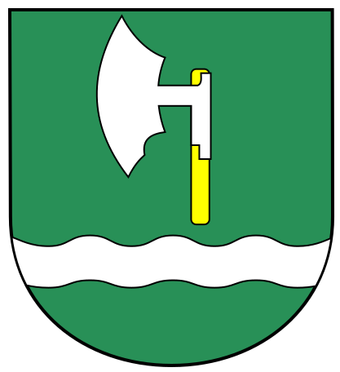 Kłomnice, dnia 08.06.2020r.     Szanowni Państwo,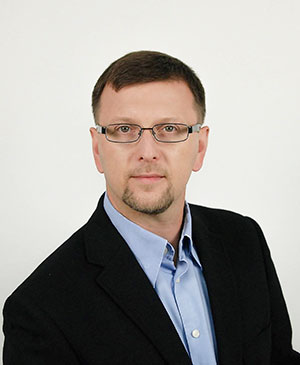 Oddaję w Państwa ręce Raport o stanie Gminy Kłomnice obejmujący swym zakresem 2019 rok. Sposób planowania oraz realizacji zadań będących w zakresie działań samorządu gminnego ma bezpośrednie przełożenie na jakość życia mieszkańców. W raporcie omówiony więc został stan finansów Gminy oraz zakres zrealizowanych w całości lub w części inwestycji, a także sposób wydatkowania środków finansowych w zakresie usług komunalnych, oświaty, pomocy społecznej czy oferty kulturalnej i sportowej. Przedstawiono również sposób realizowania zadań związanych z realizacją Strategii Rozwoju Gminy, planowania przestrzennego, ochrony środowiska czy realizacji rozmaitych programów, planów i strategii przyjętych w Gminie Kłomnice. Na komfort życia mieszkańców składa się wiele czynników począwszy od realizacji inwestycji po dostępne oferty różnego rodzaju form spędzania wolnego czasu. Samorząd tworzą mieszkańcy, którzy od władz samorządowych oczekują zapewnienia najlepszego poziomu usług publicznych. I to staramy się robić z pełnym zaangażowaniem. Efektem tej pracy są rozpoczęte lub już zrealizowane inwestycje, a także wysokość przyznanych dofinansowań w ramach realizacji inwestycji z funduszy zewnętrznych. Jednak najważniejszym dla mnie miernikiem jest zadowolenie mieszkańców. Okres objęty Raportem uwarunkowany jest przepisami prawa i dotyczy wyłącznie 2019 roku, jednakże część danych odnosi się również do okresu wcześniejszego. Rok 2019 był czasem realizacji różnego rodzaju inwestycji, w tym inwestycji realizowanych przy udziale środków zewnętrznych. Wiele spośród realizowanych zadań inwestycyjnych podjętych zostało z bezpośredniej lub pośredniej inicjatywy mieszkańców Gminy Kłomnice, w ramach tzw. Funduszu Sołeckiego. Zintegrowały one społeczności sołectw naszej Gminy, które wspólnie decydowały o przeznaczeniu środków finansowych. Sukcesem Gminy jest również aktywność mieszkańców, przejawiająca się działalnością różnorodnych organizacji pozarządowych, która pozwala na spełnianie zainteresowań dzieci oraz dorosłych. Zgodnie z Lokalną Strategią Rozwoju Gminy Kłomnice działałem w każdym przyjętym w Strategii obszarze. Zaczynając od dokończenia rozpoczętych inwestycji, idąc w kierunku nowych działań, wszystko dla zaspokojenia potrzeb naszych mieszkańców. Udało nam się zakończyć prace nad budową ujęcia wody w Zdrowej, co pozwoliło rozwiązać problem jakości wody dostarczanej mieszkańcom. Udało się również dokończyć przebudowę i rozbudowę Gminnego Ośrodka Kultury, który będzie służył na kolejne lata naszym mieszkańcom, podnosząc prestiż naszej gminy. Ruszyły również działania w zakresie dotyczącym opracowania koncepcji gazyfikacji gminy Kłomnice. Udało się również uzyskać dofinansowanie do termomodernizacji ośrodka zdrowia w Garnku, ośrodka zdrowia w Kłomnicach oraz budynku gminnego Nr 2 w wysokości 85%. Przewidywany koszt inwestycji to ok. 1 450 000 zł. Powstał także Klub Seniora w miejscowości Konary. Udało się także uzyskać dofinansowanie do rewitalizacji tzw. „Pasternika” w centrum Kłomnic, z dofinansowaniem ze środków unijnych w wysokości 85%, a przewidywany koszt inwestycji to ok. 3 600 000 zł. Jest to niewątpliwie wielki nasz sukces. Moje działania jak zaznaczyłem idą w różnych kierunkach. Budowa sieci kanalizacyjnej dla kolejnych miejscowości to ciągły priorytet dla mnie i moich służb i kolejne kilometry nowych przyłączy. Kolejnym ważnym zadaniem, które staram się realizować to modernizacja oświetlenia ulicznego, modernizacja boisk, budowa stref aktywności. Najważniejsze dla mnie to w dalszym ciągu remonty  dróg gminnych, a przede wszystkim budowa nowych nakładek. Zdaję sobie sprawę, że niewiele można zrobić kończąc poważne inwestycje dokonując spłaty naszych zobowiązań czy też dofinansowując oświatę , której funkcjonowanie stanowi największy wydatek w budżecie naszej gminy dlatego moje działania to przede wszystkim sięganie po środki zewnętrzne, dzięki którym pragnę spełnić oczekiwania mieszkańców z różnych sołectw. SPIS TREŚCI:Podstawa prawna opracowania raportuInformacje ogólneI. REALIZACJA POLITYK, PROGRAMÓW I  STRATEGII  PRZYJĘTYCH ZGODNIE Z UCHWAŁĄ OKREŚLAJĄCĄ SZCZEGÓŁOWE WYMOGI RAPORTU.W gminie Kłomnice w 2019 r. obowiązywały następujące dokumenty Strategiczne: 1. Lokalna Strategia Rozwoju Gminy Kłomnice przyjęta Uchwałą Nr. 109.XXI.2016 z dnia 25.02.2016 r. na lata 2016-2022.                                                                                                      2. Roczny Program współpracy Gminy Kłomnice z Organizacjami Pozarządowymi, oraz podmiotami wymienionymi w art.3 ust.3 ustawy  o działalności pożytku  publicznego i wolontariacie, przyjęty Uchwałą Nr 367.XLVI.2018 z dnia 18 października 2018r. 3. Gminny Program Profilaktyki i Rozwiązywania Problemów Alkoholowych oraz  Przeciwdziałania Narkomanii przyjęty Uchwałą Nr. 32/VI/2019 w dniu 27.02.2019  r.,  4. Program opieki nad zwierzętami bezdomnymi, oraz zapobieganiu bezdomności zwierząt na terenie gminy Kłomnice na rok 2019 przyjęty uchwałą nr 38/VI/2019 Rady Gminy Kłomnice z dnia 27 lutego 2019 r. 5. Strategia Rozwiązywania Problemów Społecznych  dla Gminy Kłomnice na lata    2018-  2025 przyjęta Uchwałą Nr.314.XLI.2018  z dnia 23.03.2018r, zmieniona  Uchwałą Nr 323.XLII.2018 z dnia 18.05.2018r. Rady Gminy Kłomnice.                                                                    6.Program wieloletniego gospodarowania mieszkaniowym zasobem gminy na lata 2018-2022 przyjęty Uchwałą Nr 319.XLII.2018 z dnia 18.05.2018Rady Gminy Kłomnice.II. ANALIZA DZIAŁALNOŚCI GMINY W OBSZARACH WYNIKAJĄCYCH Z PODJĘTEJ  UCHWAŁY RADY GMINY KŁOMNICE  NR.361.XLVI.2018 Z DNIA 18 PAŹDZIERNIKA 2018 R. OKREŚLAJĄCEJ NASTĘPUJĄCE SZCZEGÓŁOWE WYMOGI RAPORTU:                                                1. Ochrony środowiska naturalnego.                                                                                          
2. Demografii i przedsięwzięć prorodzinnych.                                                                           3. Oświaty i wychowania.                                                                                                          
4. Kultury, sportu i rekreacji.5.Bezpieczeństwa publicznego i ochrony przeciwpożarowej.6.Pomocy Społecznej.7. Ochrony zdrowia.8.Rolnictwa.9. Finansów Gminy.10.Funkcjonowania gminnych jednostek organizacyjnych.III. SPOSÓB WYKONANIA UCHWAŁ.IV. FUNDUSZ SOŁECKIV. WIZJA DALSZEGO ROZWOJU GMINY KŁOMNICE.Podstawa prawna opracowania raportuNa podstawie art. 28aa ust. 1 ustawy z dnia 8 marca 1990 r. o samorządzie gminnym (t.j. Dz,U. z 2020 r. poz. 713) oraz Uchwały Rady Gminy Kłomnice Nr. 361.XLVI.2018 z dnia 18 października 2018 roku w sprawie określenia szczegółowych wymogów raportu o stanie gminy, Wójt Gminy Kłomnice przedkłada niniejszy raport o stanie Gminy Kłomnice w roku 2019.Informacje ogólne:1. Ogólna charakterystyka gminy Kłomnice. 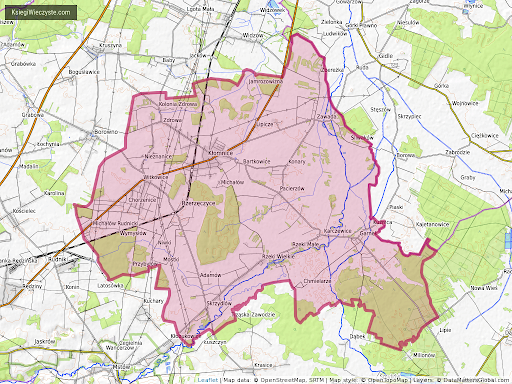 źródło: ksiegiwieczyste.comGmina Kłomnice jest gminą wiejską, położoną w północnej części województwa śląskiego w powiecie częstochowskim. Gmina Kłomnice graniczy od północy z Gminą Kruszyna należącą do powiatu częstochowskiego, od wschodu z Gminą Gidle należącą do powiatu radomszczańskiego w województwie łódzkim, od zachodu z Gminą Mykanów i Gminą Rędziny należącymi do powiatu częstochowskiego oraz od południa z Gminą Mstów i Gminą Dąbrowa Zielona należącymi do powiatu częstochowskiego. Gmina Kłomnice zajmuje powierzchnię 148 km2. Gmina stanowi 9,73% powierzchni powiatu, oraz 2,4% powierzchni województwa śląskiego. Plasuje to Gminę Kłomnice na 4 miejscu wśród 54 gmin w województwie. W skład administracyjny Gminy wchodzą 23 sołectwa: Adamów (w skład sołectwa wchodzi również wieś Huby), Bartkowice, Chmielarze, Chorzenice, Garnek, Karczewice, Kłomnice, Kuźnica, Konary, Lipicze, Michałów, Michałów Rudnicki, Nieznanice, Niwki, Pacierzów, Rzeki, Rzerzęczyce, Skrzydlów, Śliwaków, Witkowice, Zawada, Zdrowa, Zberezka.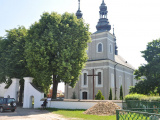 W gminie Kłomnice, istnieje pięć obiektów wpisanych do rejestru zabytków Wojewódzkiego Oddziału Służby Ochrony Zabytków w Katowicach.  1. Zespół kościoła parafialnego pw. Św. Marcina w Kłomnicach, do którego zliczony jest kościół (murowany, 1789r., przebudowany w 1918r.) dzwonnica (murowana, k. XVIII) ogrodzenie z bramą (murowane, k XVIII) Obiekt ten jest najstarszym zabytkiem w gminie Kłomnice. Pierwotny kościół wybudowany był z drewna, sięgał swymi początkami połowy XIV wieku ufundowany został przez rodzinę miejscowych dziedziców Kłomnickich. W 1521r. został przebudowany. Dotrwał do początków XVIII w., kiedy ze starości uległ ruinie. W  miejsce drewnianego kościoła powstał murowany, wybudowany w 1728r. kosztem Joanny z Brzostowskich Leszczyńskiej, Wojewodziny Kaliskiej i właścicielki miejscowych dóbr, ale spłonął w 1764r. Na jego miejscu zbudowano tymczasową kaplicę. Obecny kościół był zbudowany w latach 1779–1789.2. Władze Gminy Organem wykonawczym Gminy jest Wójt. Obecnie kadencja Wójta trwa 5 lat. Wójt wykonuje uchwały Rady Gminy Kłomnice i zadania określone przepisami prawa oraz reprezentuje gminę na zewnątrz. Do zadań Wójta należy w szczególności opracowywanie strategii, programów rozwoju, gospodarowanie mieniem, wykonywanie budżetu. Od 8 grudnia 2014r. funkcję Wójta Gminy Kłomnice sprawuje Piotr Juszczyk. Wójt realizuje powierzone zadania przy pomocy Urzędu Gminy w Kłomnicach.Rada Gminy jest organem stanowiącym i kontrolnym wybieranym zgodnie z obowiązującymi przepisami na pięcioletnią kadencję. Rada Gminy Kłomnice liczy 15 radnych. Przewodniczącym Rady Gminy Kłomnice jest Bartłomiej Żurek, a Zastępcą Przewodniczącego Rady Gminy jest Kazimierz Wilkoszewski. Ponadto w skład rady gminy wchodzą następujący radni: Bartnik Tomasz, Derda Adam, Igielski Tomasz, Kopka Włodzimierz, Kowalik Paweł, Koza Anna, Koza Józef, Kusztal Wanda, Łapeta Jarosław, Nalewajka Małgorzata, Szymczak Marek, Szymczyk Wojciech, Wilk Andrzej.Do właściwości rady gminy należą wszystkie sprawy pozostające w zakresie działania gminy. Zalicza się do nich między innymi:−uchwalanie statutu gminy;−uchwalanie budżetu gminy,−rozpatrywanie sprawozdania z wykonania budżetu oraz podejmowanie uchwały w sprawie udzielenia lub nieudzielenia absolutorium z tego tytułu,−uchwalanie studium uwarunkowań i kierunków zagospodarowania przestrzennego gminy oraz miejscowych planów zagospodarowania przestrzennego, −uchwalanie programów gospodarczych,−ustalanie zakresu działania jednostek pomocniczych, zasad przekazywania składników mienia do korzystania oraz zasad przekazywania środków budżetowych na realizację zadań przez te jednostki.Rada obraduje na sesjach zwołanych przez Przewodniczącego Rady Gminy przez komisje oraz przez Wójta w zakresie w jakim wykonuje uchwały. Rada Gminy kontroluje działalność Wójta, gminnych jednostek organizacyjnych oraz jednostek pomocniczych gminy -w tym celu powołuje Komisję Rewizyjną. Komisja Rewizyjna opiniuje wykonanie budżetu gminy i występuje z wnioskiem do Rady Gminy w sprawie udzielenia lub nieudzielenia absolutorium wójtowi. Wniosek w sprawie absolutorium podlega zaopiniowaniu przez Regionalną Izbę Obrachunkową. Zasady i tryb działania Komisji Rewizyjnej określa statut gminy. Rada gminy posiada w kompetencji również rozpatrywanie skarg na działania wójta i gminnych jednostek organizacyjnych, a także wniosków i petycji składanych przez obywateli, w tym celu powołuje Komisję Skarg, Wniosków i Petycji. Rada posiada również kompetencję do powołania komisji stałych i doraźnych określając składy osobowe oraz przedmiot ich działalności w odrębnych uchwałach.3. Jednostki pomocniczeW skład administracyjny gminy wchodzą 23 sołectwa.Wykaz sołectw i sołtysów gminy Kłomnice na kadencję 2019-20234. DemografiaGminę Kłomnice wg stanu na dzień 31.12.2019r. zamieszkiwało 13 324 mieszkańców. Stan demograficzny ilustruje poniższa tabela.REALIZACJA POLITYK, PROGRAMÓW I STATEGII PRZYJĘTYCVH ZGODNIE Z UCHWAŁĄ OKREŚLAJĄCĄ SZCZEGÓŁOWE WYMOGI RAPORTU.1. LOKALNA STRATEGIA ROZWOJU GMINY KŁOMNICE.                                         Przyjęte w Lokalnej strategii Rozwoju Gminy Kłomnice cele i kierunki realizowaliśmy prawie w każdym  z przyjętych obszarów :1.1. OBSZAR ROZWÓJ INFRASTRUKTURY GMINNEJ.Przyjęty w Strategii cel dotyczący planu zagospodarowania przestrzennego realizował  Referat Gospodarki Przestrzennej i Ochrony Środowiska z Kierownik Bożeną Lara.Realizując powyższy cel Rada Gminy Kłomnice w dniu 31 marca 2016 r. podjęła Uchwałę Nr 129.XXII.2016 w sprawie miejscowego planu zagospodarowania przestrzennego dla terenu obejmującego cały obszar gminy Kłomnice. Widząc jednak potrzebę wprowadzenia kolejnych zmian w kierunkach zabudowy i zagospodarowania Gminy, w 2018 r. zmieniono Studium uwarunkowań i kierunków zagospodarowania gminy. W oparciu o przyjęte studium  uwarunkowań i kierunków zagospodarowania przestrzennego gminy Kłomnice, sukcesywnie podejmowane są uchwały o przystąpieniu do zmiany miejscowego planu dla poszczególnych sołectw.  W 2019r. działania te przebiegały następująco:- w dniu 27 lutego 2019r. Rada Gminy Kłomnice podjęła Uchwałę nr 33.VI.2019 w sprawie przystąpienia do sporządzania miejscowego planu zagospodarowania przestrzennego obszaru obejmującego obręb geodezyjny Pacierzów. Plan obejmuje teren o powierzchni  około 729,6 ha. - w dniu 27 lutego 2019r. Rada Gminy Kłomnice podjęła Uchwałę nr 34.VI.2019 w sprawie przystąpienia do sporządzania miejscowego planu zagospodarowania przestrzennego obszaru obejmującego obręb geodezyjny Chorzenice. Plan obejmuje teren o powierzchni  około 540,2 ha. - w dniu 27 lutego 2019r. Rada Gminy Kłomnice podjęła Uchwałę nr 35.VI.2019 w sprawie przystąpienia do sporządzania miejscowego planu zagospodarowania przestrzennego obszaru położonego w Rzerzęczycach przy ul. Stawowej. Plan obejmuje teren o powierzchni  około 8,9 ha. - w dniu 28 marca 2019r. Rada Gminy Kłomnice podjęła Uchwałę nr 63.VII.2019 w sprawie przystąpienia do sporządzenia miejscowego planu zagospodarowania przestrzennego obszaru położonego w Kłomnicach przy ul. Częstochowskiej. Plan obejmuje teren o powierzchni  około 1,66 ha. - w dniu 28 marca 2019r. Rada Gminy Kłomnice podjęła Uchwałę nr 60.VII.2019 w sprawie przystąpienia do zmiany Studium uwarunkowań i kierunków zagospodarowania gminy Kłomnice. Studium uwarunkowań i kierunków zagospodarowania objęto obszar położony w Garnku przy ulicy Projektowej. Ponadto Rada Gminy Kłomnice w 2019 r. zatwierdziła następujące plany zagospodarowania przestrzennego:- Uchwała Nr 68/VIII.2019 Rady Gminy Kłomnice z dnia 23 maja 2019r., ogłoszona w Dzienniku Urzędowym Województwa Śląskiego z 2019r. poz. 4091 dla działki położonej w Garnku przy ulicy Klonowej. - Uchwała Nr 69/VIII.2019 Rady Gminy Kłomnice z dnia 23 maja 2019r., ogłoszona w Dzienniku Urzędowym Województwa Śląskiego z 2019r. poz. 4092 dla działek położonych w obrębach geodezyjnych: Chmielarze, Garnek, Kuźnica, Zawada, Zberezka.- Uchwała Nr 117/XIV/2019 Rady Gminy Kłomnice z dnia 28 listopada 2019r., ogłoszona w Dzienniku Urzędowym Województwa Śląskiego z 2019r. poz. 8494 dla obrębu Rzeki Wielkie.  - Uchwała Nr 116/XIV/2019 Rady Gminy Kłomnice z dnia 28 listopada 2019r., ogłoszona w Dzienniku Urzędowym Województwa Śląskiego z 2019r. poz. 8493 dla obrębu Rzeki Małe.- Uchwała Nr 102/XI/2019 Rady Gminy Kłomnice z dnia 18 października 2019r., ogłoszonyw  Dzienniku Urzędowym Województwa Śląskiego z 2019r. poz. 7017 dla obszaruobejmującego obręb geodezyjny Witkowice – etap I. Kierunek  działań dotyczący realizacji programów scalenia nieużytków rolnych na terenie gminy został osiągnięty. Zakończono scalenie gruntów sołectw: Zawada, Zberezka i Śliwaków, Decyzją Starosty Częstochowskiego z dnia 11 grudnia 2019r. Nr GM.042.2.5.2017.JD. Kolejny etap stanowi urządzanie terenów poscaleniowych.W roku 2017 i 2018 w Gminie Kłomnice realizowany był Program Ograniczania Niskiej Emisji (PONE) z udziałem środków pozyskanych z Wojewódzkiego Funduszu Ochrony Środowiska. Program ten obejmował głównie wymianę starych nieekologicznych  pieców węglowych na niskoemisyjne kotły klasy V, zgodnie z Uchwałą Rady Gminy Kłomnice Nr 193.XXIX.2016 z dnia 30.12.2016 r. W ww. Programie istniała również możliwość montażu instalacji solarnych jako wspólne zadanie z wymianą kotłów grzewczych.W 2017 roku piece wymieniło 74 osoby. Kwota dofinansowania wyniosła  512 540,06 w tym 364 540,06 zł pożyczki i 148 000,00 dotacji.W roku 2018 kotły grzewcze wymieniło 70 osób. Koszt programu ograniczenia niskiej emisji w roku 2018r. wyniósł 473.599,36 złotych w tym: 333.599.36 złotych pożyczki, 140.000,00 złotych dotacji. W 2019 r. nie kontynuowano programu ze względu na zmianę zasad udzielania dotacji i pożyczki przez Wojewódzki Fundusz Ochrony Środowiska w Katowicach na mniej korzystne dla gminy. Powyższe związane było zapewne z uruchomieniem rządowego programu „Czyste Powietrze”, który stał się alternatywą dla realizowanego programu gminnego.Programy budowy solarów i instalacji fotowoltaicznych są obecnie możliwe do realizacji w ramach powołanego programu „Czyste powietrze”. Gmina czyni natomiast starania w celu pozyskania dofinansowania z funduszy zewnętrznych na budowę instalacji fotowoltaicznych na budynkach użyteczności publicznej, dla których to instalacji opracowany został projekt techniczny.Kierunek działań dotyczący rozbudowy kanalizacji: realizuje Referat Inwestycji i Zamówień publicznych z kierownikiem Marleną Bąk. W ramach powyższego kierunku działania realizowano następujące zadania:Budowa sieci kanalizacyjnej w miejscowości Skrzydlów:Inwestycja zaplanowana na lata 2017-2022W 2019r poniesiono na ten cel wydatek w kwocie 48 367,25 zł netto w tym na: 45 176,25 zł – dokumentacja, 3 191,00 zł – przyłączenie do sieciZadanie w trakcie realizacji.Przyłącze kanalizacji sanitarnej – podłączenie budynku Przedszkola w Rzerzęczycach do sieci sanitarnej.W 2019r poniesiono na ten cel wydatek w kwocie 171 868,00 zł netto w tym na: 169 900,00 – roboty budowlane, 1 968,00 – nadzór inwestorskiZadanie zostało zakończone.Kierunek działań dotyczący rozbudowy sieci wodociągowej na terenie naszej gminy na rok 2019  został osiągnięty. Kierunek był realizowany poprzez następujące zadania:Modernizacja ujęcia wody w WitkowicachW 2019r  poniesiono wydatek w kwocie 1 725 208,71 zł netto  w tym na: 65 259,82 zł – dokumentacja, 22 768,83 zł - nadzór inwestorski, 1 637 180,06 zł – roboty budowlaneW ramach zadania wybudowano kontenerową pompownię wody i zbiorniki retencyjne 
w miejscowości Zdrowa wraz z siecią wodociągową. Zakres robót: budowa kontenera z pomieszczeniem pompowni oraz chlorownibudowa zestawu pompowego tłoczącego wodę do sieci wodociągowej wraz 
z sterowaniem  budowa dwóch zbiorników retencyjnych na wodę pitną budowa zewnętrznego, stacjonarnego agregatu prądotwórczego wykonanie oświetlenia terenu Inwestycja była finansowana z budżetu gminy Kłomnice i zakończyła się w 2020 roku.Budowa sieci wodociągowej wzdłuż ulicy Ogrodowej w WitkowicachW 2019r  poniesiono wydatek w kwocie 17 468,15 zł za opracowanie dokumentacji projektowo – kosztorysowej budowy sieci wodociągowej wzdłuż ulicy Ogrodowej w Witkowicach. Zadanie w trakcie realizacji.Kierunek działań dotyczący modernizacji oświetlenia ulicznego: W 2019r roku poniesiono wydatki na łączną kwotę 227 652,85 zł brutto (139 935,35 zł budżet gminy Kłomnice, 87 717,50 fundusz sołecki). Kierunek został osiągnięty na zakładanym poziomie poprzez realizację następujących zadań:Dobudowa opraw i przewodu oświetleniowego na istniejących słupach linii napowietrznej nN wzdłuż ul. Błonie w Garnku – 17 220,00 zł brutto.W ramach zadania zamontowano 6 szt. opraw oświetleniowych na wysięgniku wraz z montażem 670m linii oświetleniowej wraz z osprzętem.Zadanie zostało sfinansowane w następujący sposób: budżet gminy Kłomnice – 8 220,00 zł, fundusz sołecki wsi Garnek – 9 000,00 złZadanie zostało zakończone.Dowieszenie lamp oświetleniowych na istniejących słupach oświetleniowych. Koszt zadania 23 345,50 zł:ul. Nadrzeczna Karczewice - 2 oprawy, ul. Sobieskiego Nieznanice  – 4 oprawyul. Ogrodowa Nieznanice – 1 oprawaul. Polna Nieznanice – 2 oprawyul. Równoległa Nieznanice – 2 oprawyOsiedle Pałacowe Nieznanice – 1 oprawaul. Bagnista, Rzerzęczyce – 2 oprawyul. Zachodnia Karczewice – 2 oprawyul. Leśna Pacierzów – 1 oprawaul. Łąkowa Kłomnice – 2 oprawyZadanie zostało to zostało sfinansowane 2 214,00 zł – środki funduszu sołeckiego wsi Karczewice: 10 000,00 zł – środki z funduszu sołeckiego wsi Nieznanice, 11 131,50 zł – środki budżetu Gminy Kłomnice. Zadanie zostało zakończone.Wykonanie kablowej linii oświetlenia ulicznego w celu doświetlenia odcinka ulicy Głównej w miejscowości Skrzydlów – 30 210,77 zł bruttoW ramach zadania wykonano kablową linię oświetlenia ulicznego w celu doświetlenia odcinka ulicy Głównej w miejscowości Skrzydlów. W zakres prac wchodził montaż 4 szt. latarni oświetleniowych wraz z osprzętem oraz linią oświetleniową. Zadanie zostało sfinansowane w kwocie 2 830,77 zł brutto ze środków pochodzących z budżetu Gminy Kłomnice oraz w kwocie 27 380,00 zł brutto – środki funduszu sołeckiego wsi Skrzydlów. Zadanie zostało zakończone. Budowa napowietrzno – kablowej linii oświetlenia ulicznego w miejscowości Michałów, działki nr ewid. 3, 7/1, 9/51, gmina Kłomnice – 75 030,00 zł bruttoW ramach zadania wybudowano napowietrzno – kablową linię oświetlenia ulicznego 
w miejscowości Michałów, działki nr ewid. 3; 7/1; 8/1; 9/51, gmina Kłomnice. W zakres prac wchodził: montaż 9 szt. latarni oświetleniowych, montaż 8 szt. opraw oświetleniowych na wysięgniku, montaż linii oświetleniowej oraz osprzętu. Zadanie w kwocie 59 030,00 zł zostało sfinansowane z budżetu Gminy Kłomnice oraz w kwocie: 8 000,00 zł – fundusz sołecki wsi Michałów, 8 000,00 zł – fundusz sołecki wsi Kłomnice. Zadanie zostało zakończone.Zwiększenie mocy przyłączeniowej na ulicy Poprzecznej w miejscowości Kłomnice  
– 151,54 zł brutto. Zadanie finansowanie z środków z budżetu Gminy Kłomnice. Zadanie w trakcie realizacjiDowieszenie lamp oświetlenia ulicznego wraz z przewodem oświetleniowym na istniejących słupach – 7 734,50 w tym: w miejscowości Nieznanice ul. Klonowa – 3 500,00 zł bruttoW ramach zadania zostały dowieszone 2 szt. opraw oświetleniowych wraz z przewodem oświetleniowym w miejscowości Nieznanice przy ul. Klonowej.Finansowanie: środki z funduszu sołeckiego wsi Nieznanice w miejscowości Michałów Kłomnicki ul. Folwarczna – 4 234,50 zł bruttoW ramach zadania zostały dowieszone 2 szt. opraw oświetleniowych wraz z przewodem oświetleniowym w miejscowości Michałów Kłomnicki przy ul. FolwarcznejFinansowanie: środki z funduszu sołeckiego wsi MichałówWykonanie napowietrznej linii oświetlenia ulicznego w celu doświetlenia odcinka ulicy Szkolnej w miejscowości Zawada – 35 670,00 zł bruttoW ramach zadania wykonano 6 szt. latarni oświetleniowych wraz z osprzętem i linią oświetleniową. Finansowanie: 20 290,00 - środki z budżetu Gminy Kłomnice, 15 380,00 – fundusz sołecki wsi ZawadaOpracowanie projektu budowlanego – części elektroenergetycznej budowy linii oświetlenia ulicznego dróg na terenie Gminy Kłomnice w celu ich doświetlenia – 
38 281,54 zł bruttoW ramach zadania zlecono wykonanie projektów:Budowy linii oświetlenia ulicznego wzdłuż ulicy Słonecznej w miejscowości Rzerzęczyce w celu doświetlenia ulicznegoBudowy linii oświetlenia ulicznego wzdłuż drogi do oczyszczalni w miejscowości Huby w celu doświetlenia ulicznegoBudowy linii oświetlenia ulicznego wzdłuż ulicy Bocianiej w miejscowości Adamów w celu doświetlenia ulicznegoBudowy linii oświetlenia ulicznego wzdłuż ulicy Kruszyńskiej w miejscowości Zdrowa w celu doświetlenia ulicznegooraz poniesiono opłatę za przyłącze do sieci w kwocie 151,54 zł brutto (Rzerzęczyce, Adamów)Finansowanie: środki z budżetu Gminy Kłomnice. Zadanie w trakcie realizacji.Kierunek dotyczący rozbudowy  gazociągu: jest w kompetencji Polskiej Spółki Gazownictwa. W roku 2019 zorganizowane zostały spotkania w sprawie rozbudowy sieci gazowej na terenach poszczególnych sołectw. W odpowiedzi na powyższe Polska Spółka Gazownictwa zatwierdziła do realizacji następujące koncepcje gazyfikacji:Gazyfikacja miejscowości Michałów (ul. Łąkowa, Kwiatowa, Folwarczna, Słoneczna oraz Spacerowa) – termin realizacji II kwartał 2023r. Gazyfikacja miejscowości Witkowice – termin realizacji I kwartał 2023r.Gazyfikacja miejscowości Rzerzęczyce – termin realizacji II kwartał 2024r.Gazyfikacja miejscowości Zdrowa – I etap w ul. Kłomnickiej w trakcie realizacji z terminem zakończenia w IV kwartale 2021. Pozostała część miejscowości po zrealizowaniu II etapu.Gazyfikacja Pustkowie Kłomnickie – termin realizacji II kwartał 2022r.Dodatkowo przez Spółkę Gazownictwa analizowane są możliwości gazyfikacji następujących miejscowości: Nieznanice, Zawada, Konary, Pacierzów, Karczewice, Garnek, Rzeki Wielkie, Rzeki Małe, Skrzydlów.Jednym z ważnych kierunków Strategii jest budowa chodników i zatok autobusowych.
W 2019r. zostało rozpoczęte zadania pod nazwą „Wykonanie chodnika przy ul. Sobieskiego – odcinek od „Orlika” do ul. Mstowskiej w miejscowości Nieznanice”. W 2019r poniesiono wydatek w kwocie 17 814,48 zł brutto na zakup kostki brukowej, z funduszu sołeckiego wsi Nieznanice.Ponadto Gmina udzieliła dotacji dla Powiatu Częstochowskiego na przebudowę drogi powiatowej nr 1024S w msc. Rzerzęczyce, ul. Skrzydlowska w kwocie 40.000zł. Dodatkowo w 2019r. Rada Gminy Kłomnice podjęła uchwałę w sprawie udzielenia dotacji na przebudowę ciągu dróg powiatowych Kłomnice-Kruszyna, Kruszyna-Borowno, Borowno-Witkowice Realizacja inwestycji zaplanowana została na lata 2020-2022. W 2019r. wykonano budowę zatoki autobusowej w miejscowości Pacierzów gmina Kłomnice.W 2019r poniesiono wydatek w kwocie 84 794,66 zł brutto.z budżetu Gminy Kłomnice – 42 397,33 złz budżetu Powiatu Częstochowskiego (dotacja) – 42 397,33 złKierunek dotyczący Budowy ciągu pieszo-rowerowego przy ul. Częstochowskiej 
w Kłomnicach został zrealizowany w 2018 r. po licznych naszych interwencjach, dzięki pomocy Wojewody śląskiego.  Zadanie  zrealizowane  przez Generalną Dyrekcję Dróg Krajowych i Autostrad.Ponadto w 2019r. realizując kierunki wyznaczone w Strategii wykonano następujące zadania: Przebudowa drogi dojazdowej do pól ulicy Polnej w miejscowości Pacierzów (nr ewid działki 582, obręb Pacierzów)W 2019r poniesiono wydatek w kwocie 143 536,24 zł brutto w tym: 5 535,00 zł – dokumentacja, 138 001,24 zł – roboty budowlaneW ramach zadania  przebudowano drogę dojazdową do pól ulicę Polną w miejscowości Pacierzów. Inwestycja finansowana w następujący sposób: z budżetu Gminy Kłomnice – 75 915,63 zł, budżet województwa budowy i modernizacji dróg dojazdowych do gruntów rolnych – 67 620,61zł. Zadanie zakończone.Przebudowa drogi gminnej ul. Lisiej w miejscowości GarnekInwestycja zaplanowana na lata 2019 -2020.W 2019r nie poniesiono wydatku na ten cel.W dniu 09.12.2019r została podpisana z Wojewodą Śląskim umowa o dofinansowanie zadania z środków pochodzących z Funduszu Dróg Samorządowych. Maksymalny udział środków Funduszu wynosi 60%. W dniu 19.12.2019r podpisano umowę z Wykonawcą tj. firmą RAFALIN Sp. z o. o Spółka komandytowa ul. Malicka 2, 42-290 Blachownia, na kwotę 650 535,07zł. Zadanie w trakcie realizacji3.      Przebudowa ul. Poprzecznej w msc. KłomniceInwestycja zaplanowana na lata 2019 -2020.W 2019r nie poniesiono wydatku na ten cel.W dniu 15.11.2019r została podpisana z Wojewodą Śląskim umowa o dofinansowanie zadania z środków pochodzących z Funduszu Dróg Samorządowych. Maksymalny udział środków Funduszu wynosi 60%. W dniu 28.11.2019r podpisano umowę z Wykonawcą tj. HAN-BUD Norbert Halbiniak z Pacierzowa, na kwotę 514.375,91 zł. Zadanie w trakcie realizacji.4.      Remont dróg gminnych w miejscowościach: Chorzenice, ul. Nowa oraz Garnek ul. Projektowa.Wykonano remonty dróg na łączna kwotę 223.190 52 zł. brutto. Wykonawcą robót był Zakład Budowlano Drogowy „DUKT” z Włoszczowej. 5. Termomodernizacja budynku gospodarczo świetlicowego, schody wejściowe 
w miejscowości NiwkiW 2019r poniesiono wydatek w kwocie 11 988,72 zł na materiały budowlane. Finansowanie: 11 988,72 zł fundusz sołecki wsi Niwki. Zadanie w trakcie realizacji.6. Remont kuchni i zaplecza w Szkole Podstawowej im. Grzegorza Piramowicza 
w Kłomnicach wraz z rozbudową wewnętrznej instalacji gazu oraz budową wentylacji mechanicznej kuchniW 2019r poniesiono wydatek w kwocie 229 416,00 zł brutto w tym na:211 270,94 zł – roboty budowlane14 760,00 zł – nadzór inwestorski1 251,00 – koszty inne (sanepid, chłodziarka)2 134,06 – kary umowne za nieterminowe wykonanie inwestycjiZadanie zostało zakończone.1.2 OBSZAR ROZWÓJ GOSPODARCZY GMINY.Cel Strategiczny dotyczący  stworzenia warunków dla powstania firm został osiągnięty 
w następujących kierunkach :Jednym z zadań w tym obszarze był wyznaczenie nowych terenów pod utworzenie strefy ekonomicznej. W sporządzonej zmianie Studium uwarunkowań i kierunków zagospodarowania gminy Kłomnice, uchwalonej Uchwałą Rady Gminy Kłomnice Nr 307.XLI.2018 z dnia 23 marca 2018r. uwzględniono przede wszystkim potrzebę wyznaczenia nowych terenów inwestycyjnych (kilkadziesiąt hektarów), w szczególności mogących pozwolić na stworzenie w gminie nawet kilkuset nowych miejsc pracy. Tereny o funkcji inwestycyjnej wyznaczone zostały przede wszystkim w miejscowości Zawada przy istniejących budynkach inwentarskich oraz przy drodze krajowej DK91 pomiędzy miejscowościami Kłomnice i Witkowice. Docelowo na tych terenach planowane jest również stworzenie strefy inwestycyjnej.Kierunek dotyczący zabezpieczenia terenów inwestycyjnych na działalność gospodarczą  realizowany jest także m.in poprzez przystąpienie do zmiany miejscowego planu zagospodarowania przestrzennego m.in. dla sołectw Witkowice i Chorzenice.  Wprowadzenie systemu konkurencyjnych podatków dla podmiotów prowadzących działalność gospodarczą osiągnęliśmy poprzez ustalenie od 2016 roku jednych z najniższych w Polsce stawek podatku od środków transportowych. Każdy kolejny rok pokazuje, że była to bardzo trafna decyzja.Niskie stawki podatku od środków transportowych zachęciły przedsiębiorców do zarejestrowania działalności gospodarczej przez firmę leasingowa PKO Leasing S.A. .Firma do końca 2019r. zarejestrowała 498 pojazdów.Ogólnie na terenie naszej Gminy dzięki niskim stawkom podatkowym zarejestrowanych jest blisko 755 pojazdów. Liczba ta stale rośnie, przez co widoczne jest jak doskonałe warunki są stworzone dla firm transportowych.Przypis podatku od środków transportowych na koniec 2019 roku to 765.788,00 zł.Rozwój Infrastruktury mieszkańców. Kierunek dotyczący budowy i rozbudowy przedszkoli i żłobka na terenie Gminy. Ze względu na brak środków finansowych na ten cel w 2019r. prowadzone są rozmowy z prywatnymi przedsiębiorcami z terenu Gminy Kłomnie, aby przystąpili do organizowanego konkursu na dofinansowanie tego zadania.   Kierunek dotyczy stworzenia  dziennego domu pobytu dla osób starszych. Realizując ten kierunek założono pewne etapy .W 2018 roku Gmina Kłomnice przystąpiła do realizacji projektu pn. „Radosna młodzież, szczęśliwi seniorzy z terenu Gminy Kłomnice ”. W roku 2018 złożono wniosek o finansowanie ze środków zewnętrznych, a następnie w 2019 roku wykonano adaptację budynku należącego do OSP Konary, w którym docelowo planujemy utworzenie Dziennego Domu Pobytu dla  osób starszych.Na zmianę sposobu użytkowania części budynku na cele świetlicy wiejskiej na potrzeby utworzenia Klubu „Senior +” zlokalizowanego przy ul. Łąkowej w miejscowości Konary w 2019r poniesiono wydatek w kwocie 197 498,98 zł brutto w tym na: 152 399,00 zł - roboty budowlane, 45 099,98 zł – wyposażenie. Finansowanie: 47 498,99 zł –środki budżetu Gminy Kłomnice, 149 999,99 zł brutto środki pozyskane w ramach programu wieloletniego Senior + na lata 2015 -2020, Moduł I utworzenie lub wyposażenie placówki. W 2019 r. dokonano zakup wyposażenia placów zabaw wraz z ich montażem na placu zabaw w miejscowości Adamów. W 2019r na ten cel poniesiono wydatek w kwocie 12 500,01 zł brutto na zakup 1 kpl zestawu zabawowego oraz 1 szt. huśtawki rodzinnej na plac zabaw w miejscowości Adamów. Finansowanie: fundusz sołecki wsi Adamów. Ponadto wykonano rekultywację i odwodnienie boiska sportowego Park Reszke w miejscowości GarnekW 2019r poniesiono wydatek w kwocie 29 945,48 zł bruttoW ramach zadania  wykonano rekultywację boiska piłkarskiego w miejscowości Garnek, działka nr 227/3. Finansowanie z funduszu sołeckiego wsi GarnekNa odwodnienie boiska w 2019r poniesiono wydatek w kwocie 9 999,90 zł brutto.W ramach zadania  wykonano sieć wodociągową (wewnętrzną) wraz z hydrantem w celu doprowadzenia wody do boiska sportowego w Garnku.Finansowanie pochodzi z środków z budżetu Gminy KłomniceW 2019r. odbyła się budowa Otwartej Strefy Aktywności w miejscowości Rzerzęczyce – Poprawa jakości życia mieszkańcówInwestycja zaplanowana na lata 2018-2019.W 2019r poniesiono wydatek w wysokości 88 413,38 zł brutto na zakup i transport urządzeń siłowni, strefy relaksu oraz placu zabaw, zakup i montaż furtki, tablicy informacyjnej oraz zakup i nasadzenie krzewów.W roku 2018 poniesiono koszty na łączną wartość 25 000,00 zł tj. na zakup kostki brukowej, ogrodzenia oraz nawierzchni SBR/EPDM.W dniu 17.07.2018r podpisano umowę o dofinansowanie zadania ze środków Funduszu Kultury Fizycznej w ramach Programu Rozwoju Małej Infrastruktury Sportowej o charakterze wielopokoleniowym – Otwarte Strefy Aktywności (OSA) Edycja 2018. Dofinansowanie stanowi 49,9% wydatków kwalifikowanych zadaniaFinansowanie: 38 613,38 zł - środki z budżetu Gminy Kłomnice, 49 800,00 zł – Fundusz Rozwoju Kultury Fizycznej. Zadanie zostało zakończone.Doposażono i wyremontowano sołecki plac zabaw w parku w RzekachW 2019r poniesiono wydatek w wysokości 44 999,99 zł brutto.W zakres zadania  wchodziła dostawa i montaż 1 kpl zestawu zabawowego o wymiarach 6,2mx6,2mx4,5m, konstrukcja stalowa metalowa malowana proszkowo, podesty i schody stalowe powlekane tworzywem. W skład zestawu wchodzi m.in. zjeżdżalnia śrubowa 360 stopni, zjeżdżalnia prosta, drabinka wspinaczkowa, wejście spiralne oraz panele zabezpieczające, schody, podesty, elementy – panele do interaktywnych zabaw: pianino, bębenek, koła zębate, panele sklepowe.Finansowanie: 25 001,99 zł środki z budżetu Gminy Kłomnice, 19 998,00 zł budżet województwa śląskiego w ramach Marszałkowskiego konkursu „Inicjatywa Sołecka”1.3 OBSZAR  DOTYCZĄCY ROZWOJU  EDUKACJI.Realizacja celów strategicznychLokalna Strategia Rozwoju Gminy Kłomnice na lata 2016-2022 w obszarze III – Rozwój edukacji, zakłada realizację celów strategicznych w zakresie oświaty.Pierwszym celem jest dostosowanie oferty szkół i przedszkoli do potrzeb mieszkańców. Realizacja kierunków działań w ramach celu: W Szkole Podstawowej w Skrzydlowie w roku szkolnym 2018/2019 funkcjonowały dwa oddziały integracyjne, natomiast w roku szkolnym 2019/2020 funkcjonuje jeden oddział integracyjny. We wszystkich szkołach podstawowych czas dostępności do infrastruktury sportowej jest na bieżąco monitorowany przez dyrektorów i dostosowywany do potrzeb lokalnych społeczności. Czas pracy świetlic szkolnych jest w pełni dostosowany do potrzeb uczniów według zapotrzebowania zgłaszanego przez rodziców. We wszystkich szkołach funkcjonują wyłącznie gabinety profilaktyki zdrowotnej. W ramach posiadanych środków finansowych i kadrowych w szkołach są organizowane zajęcia ruchowe z elementami gimnastyki korekcyjnej dla uczniów z wadami postawy.Drugim celem jest współpraca szkół z innymi podmiotami. W ramach zdefiniowanych celów szkoły podstawowe administrują obiektami, w których pomieszczenia mogą być wynajmowane lub udostępniane zainteresowanym osobom, podmiotom lub instytucjom.Trzecim celem strategicznym jest reorganizacja funkcjonowania szkół. Realizacja kierunków działań w ramach celu: na chwilę obecną żadna z placówek nie została przejęta przez organizację pozarządową. Na terenie Gminy nie funkcjonuje szkoła ponadpodstawowa, ani szkoła integracyjna. Doskonalenie nauczycieli odbywa się poprzez dofinansowanie pracownikom pedagogicznym studiów i kursów kwalifikacyjnych. Dofinansowanie realizowane jest wyłącznie w kierunkach wynikających z bieżących lub przyszłych potrzeb placówek.               1.4 OBSZAR ROZWÓJ KULTURY I DZIEDZICTWA  NARODOWEGO                          PODEJMOWANIE DZIAŁAŃ KULTURALNYCH.Lokalna Strategia Rozwoju Gminy zakłada w tym obszarze podejmowanie różnego rodzaju działań kulturalnych. W lutym 2019r. miało miejsce oficjalne, uroczyste otwarcie Gminnego Ośrodka Kultury w Kłomnicach, dzięki temu w 2019 roku w nowo oddanym ośrodku mogły działać następujące grupy oraz pracownie:  1. Zespół  Śpiewaczy "Klepisko",2. Zespół Folklorystyczny "Kłomnickie Płomyczki",3. Klub Tańca Towarzyskiego "Styl",4. Zespół Muzyczny Centurion,5. Zespół Taneczny "Senioritki",6. Orkiestra Dęta OSP Kłomnice,7.Orkiesrta Dęta OSP Karczewice-Garnek,8. Pracownia Teatralna "Dratwa",9.Pracownia plastyczna "Szalona Kredka",10.Pracownia modelarska,11. Pracownia malarska „Pakamera”,12. Zespół tańca nowoczesnego, JOY DANCE,13. Zespół Śpiewaczy „Kumosie”,14.Zespół Obrzędowy „Grusza”,15. Zajęcia nauki gry na gitarze,16. Zajęcia Fitness,17. Zajęcia freestyle football,18. Zajęcia z karate,19. Zajęcia z jogi,20. Indywidualne zajęcia wokalne,21. Zajęcia nauki gry na pianinie,22. Zespół „Zdrowianki” ze ZdrowejRegularnie odbywały się także imprezy kulturalne i spektakle teatralne. W wykonaniu teatru „Dratwa” wystawiono spektakl „Pchła Szachrajka”, „Pan Baj”, „Mały Książę” oraz „Agatka Niejadka”, które cieszyły się ogromnym zainteresowaniem i przyciągnęły olbrzymią widownię.  W październiku obchodziliśmy jubileusz Zespołu Obrzędowego „Grusza”,        Łącznie odbyło się 15 wyjazdów na Festiwale i Konkursy, w tym zdobyte nagrody:   Teatr „Dratwa” zdobył  1 miejsce na Przeglądzie małych Form Teatralnych w Radomsku oraz 2 miejsce w Wojewódzkim Przeglądzie Zespołów Teatralnych w Częstochowie. Zespół Śpiewaczy „Klepisko” zdobył Grand Prix na IX Ogólnopolski Przegląd Zespołów Folklorystycznych Złoty Talizman w Pawłowicach, 1 miejsce na Oświęcimskich Spotkaniach Artystycznych w Oświęcimiu, 2 miejsce na Przeglądzie Zespołów Folklorystycznych Zza Miedzy w Kłomnicach oraz 1 miejsce na Przeglądzie Zespołów folklorystycznych w Radomsku. Z kolei Zespół Senioritki zdobył  wyróżnienie na Oświęcimskich Spotkaniach Artystycznych w Oświęcimiu , 2 miejsce na V Ogólnopolskim Przeglądzie Zespołów Tanecznych Uniwersytetów Trzeciego Wieku w Skarżysku Kamiennej ponadto Mateusz Grobelak zajął 1 miejsce w zawodach modeli halowych w Łasku, a Zespół Obrzędowy „Grusza”, wyróżnienie w24 Konkursowym Przeglądzie Zespołów Regionalnych w Katowicach Szopienicach. Ponadto odbyły się liczne imprezy plenerowe, m.in. dzień dziecka na Tęczowej Krainie, festiwal „Zza Miedzy” na którym gościliśmy zespoły folklorystyczne z całej Polski. W roku 2019r. Po raz pierwszy zorganizowano „Święto Pszczoły” promujące markę „Słodka gmina Kłomnice” oraz kłomnickie miody.  GOK organizował także wiele konkursów i przeglądów o charakterze gminnym i powiatowym. Odbyły się także charytatywne zbiórki pieniędzy.          1.5 OBSZAR AKTYWIZACJA MIESZKAŃCÓW GMINY KŁOMNICE                                               PROMOCJA GMINY.Aktywizacja mieszkańców gminy Kłomnice prowadzona jest przez powstałe w roku 2016 Centrum Integracji Społecznej – Samorządowy Zakład Budżetowy w Kłomnicach ( szczegóły informacji o działalności CIS).W ramach promocji Gminy Kłomnice w roku 2019 podjęto następujące kierunki działań:– promocja organizacji sportowych poprzez promocję na stronach internetowych Urzędu, 
w Gazecie Kłomnickiej oraz innych wydawnictwach (wPowiecie.pl) - praca nad projektem Słodka Gmina Kłomnice – opracowanie strategii, logo, strony internetowej, spotkania z pszczelarzami z terenu gminy Kłomnice.- oficjalne otwarcie i prezentacja projektu „Słodka Gmina Kłomnice” – spotkanie władz gminy i pszczelarzy inaugurujące rozpoczęcie projektu „Słodka Gmina Kłomnice”, wszystko odbyło się w obecności mediów;- organizacja wraz z GOK Kłomnickiego Jarmarku Wielkanocnego  - promocja gminy Kłomnice na Dożynkach Jasnogórskich - stoisko z miodami pod logiem Słodkiej Gminy Kłomnice w Al. NMP w Częstochowie.- organizacja I Święta Pszczoły w Gminie Kłomnice – koordynacja wydarzenia, organizacja sesji naukowo – specjalistycznej w sali koncertowej GOK.- organizowanie Kłomnickiego Jarmarku Bożonarodzeniowego - wydawanie biuletynu „Gazeta Kłomnicka”.- publikacje  na www.klomnice.pl oraz na Fanpage na Facebook`u wszystkich informacji ze szkół z terenu, wydarzeń kulturalnych GOK-u, działalności Seniorów, Gminnej Biblioteki Publicznej, Gminnego Ośrodka Pomocy Społecznej, o awarii lub przerwie w dostawie prądu, wody, ostrzeżenia meteorologiczne i wiele innych.- ścisła współpraca z redakcją Radia Katowice, NTL Radomsko, TV ORION, Dziennik Zachodni, wPowiecie.pl – audycje lub artykuły przy każdej akcji kulturalnej, reklamowej.W celu strategicznym dotyczącym rozwoju działalności bibliotek zrealizowano następujące kierunki:Biblioteka co roku angażuje mieszkańców w ogólnopolską akcję „Narodowe czytanie”, organizuje cykliczny turniej szachowy pod patronatem Wójta Gminy Kłomnice. W październiku odbyła się pierwsza „Noc bibliotek” w Kłomnicach. Placówki biblioteczne organizują różne wystawy dla czytelników. Biblioteki współpracują ze szkołami i przedszkolami z terenu gminy Kłomnice. Gminna Biblioteka Publiczna w Kłomnicach i filie biorą udział w ogólnopolskim projekcie czytelniczym skierowanym do przedszkolaków „Mała Książka – Wielki Człowiek”: pozyskaliśmy ponad stu małych czytelników i wydaliśmy 160 wyprawek czytelniczych. Bibliotekarki prowadzą różne warsztaty zarówno dla dzieci, jak i dorosłych. W Kłomnicach były to zajęcia z kodowania i nauki gry w szachy. W filii Garnek są to zajęcia z cyklu „Podziel się talentem” skierowanie głownie do seniorów. Filia w Rzerzęczycach organizowała zajęcia dla dzieci z ogólnopolskiego programu edukacyjnego Mądrzy Cyfrowi, projekt „Mały miś w świecie wielkiej literatury” dla przedszkolaków, Tydzień Bibliotek, akcja „Kwietniowi Antypiraci”, „Globalnie w Bibliotekach”, konkurs plastyczny „Plakat dla biblioteki”. Wszystkie biblioteki odwiedzały liczne grupy dzieci w wieku szkolnym i przedszkolnym.1.6  OBSZAR POPRAWA BEZPIECZEŃSTWA MIESZKAŃCÓW GMINY KŁOMNICE.W roku 2019 OSP Zawada dokonała zakupu nowego samochodu ratowniczo-gaśniczego marki Volvo FL. Koszt zakupu pojazdu to 756 878,00zł. Na ogólną kwotę zakupu OSP Zawada pozyskała następujące dotacje:- Urząd Gminy Kłomnice – 200 000,00 zł- Wojewódzki Fundusz Ochrony Środowiska i Gospodarki Wodnej -  89 878,00 zł -Narodowy Fundusz Ochrony Środowiska i Gospodarki Wodnej - 270 000,00 zł- Ministerstwo Spraw Wewnętrznych i Administracji - 54 000,00 zł- Komenda Główna Państwowej Straży Pożarnej - 147 000,00 złW 2019 roku z budżetu Gminy Kłomnice na cele ochrony przeciwpożarowej wydatkowana został kwota łącznie 515 194,00 zł. Na tę kwotę składają się środki z funduszu sołeckiego tj. 111 8004 zł, która została wydzielona na zakup sprzętu i umundurowania a także remonty strażnic i ich wyposażenia.2.ROCZNY PROGRAM WSPÓŁPRACY GMINY KŁOMNICE Z ORGANIZACJAMI POZARZĄDOWYMIRoczny Program współpracy Gminy Kłomnice z Organizacjami Pozarządowymi,  oraz podmiotami wymienionymi w art.3 ust.3 ustawy o działalności pożytku  publicznego i wolontariacie, przyjęty został Uchwałą Nr 367.XLVI.2018 z dnia 18 października 2018r. Odpowiedzialnym za realizację Programu był Kierownik ds. Promocji i Rozwoju Gminy, Adam Worwąg.Zgodnie z ustawą o samorządzie gminnym lokalną wspólnotę samorządową tworzą wszyscy mieszkańcy gminy, których łączy wspólny mechanizm wartości i celów.W skali lokalnej powstaje naturalna potrzeba współpracy samorządu z organizacjami pozarządowymi, które skupiają w swoich szeregach najefektywniejszych i najbardziej wrażliwych na sprawy społeczne obywateli naszego środowiska. Współpraca z podmiotami prowadzącymi działalność pożytku publicznego ma fundamentalne znaczenie, ponieważ organizacje te, działając na rzecz małych społeczności, są bardzo cennym wyrazicielem opinii publicznej i oczekiwań określonych grup społecznych.         Cel główny i cele szczegółowe programuCelem głównym programu jest zaspokajanie potrzeb społecznych mieszkańców Gminy oraz wzmocnienie rozwoju społeczeństwa obywatelskiego poprzez budowanie i umacnianie partnerstwa pomiędzy Gminą a organizacjami pozarządowymi oraz podmiotami, o których mowa w art. 3 ust. 3 Ustawy.Realizacja zadania publicznego  w zakresie przeciwdziałania uzależnieniom i patologiom społecznym w sołectwach gminy Kłomnice Podpisano 21 umów na realizację zadania publicznego z zakresu przeciwdziałania uzależnieniom i patologiom społecznym na łączną kwotę 100 000 tysięcy złotych. Na dzień 30.06.2019 roku umowy podpisano z następującymi podmiotami działającymi na terenie Gminy Kłomnice:Na dzień 31.12.2019 roku dotacje wypłacono  w pełnej wysokości. a wydatkowano            100 000,00 złRealizacja zadania publicznego z zakresu upowszechniania kultury fizycznej w sołectwach Gminy Kłomnice w roku 2019Stowarzyszenie Uczniowski Klub Sportowy „Akademia Sportu”. Tytuł zadania publicznego: Prowadzenie zajęć treningowych dla dzieci oraz współzawodnictwo w piłce nożnej. Otrzymana dotacja zgodnie z umową: 8 687,00 zł Stowarzyszenie  Klub Sportowy „METAL” Rzeki Wielkie. Tytuł zadania publicznego: Piłka nożna zawsze na czasie. Otrzymana dotacja zgodnie z umową: 24 062,00 zł Stowarzyszenie  Ludowy Klub Sportowy „ORKAN” Rzerzęczyce. Tytuł zadania publicznego: Upowszechnianie kultury fizycznej i sportu w sołectwach Gminy Kłomnice w 2019 roku. Otrzymana dotacja zgodnie z umową: 24 062,00  zł Stowarzyszenie  Gminny Ludowy Klub Sportowy „Gmina Kłomnice”. Tytuł zadania publicznego:  „Zakręceni na sportowo”. Otrzymana dotacja zgodnie z umową:  43 187,00 złRealizacja zadania publicznego z  zakresu kultury, sztuki, ochrony dóbr kultury i dziedzictwa narodowego w środowiskach seniorów z terenu Gminy Kłomnice w roku 2019 Stowarzyszenie Polski Związek Emerytów, Rencistów i Inwalidów Oddział Rejonowy w Kłomnicach. Tytuł zadania publicznego:  Działania na rzecz seniorów, emerytów, rencistów i osób niepełnosprawnych w zakresie uczestnictwa w życiu społecznym gminy. Otrzymana dotacja zgodnie z umową: 6 200,00 zł Stowarzyszenie Inicjatyw Twórczych DRATWA w Kłomnicach. Tytuł zadania publicznego:  Jubileusz Zespołu GRUSZA. Otrzymana dotacja zgodnie z umową: 1 800,00 zł3. GMINNY PROGRTAM PROFILAKTYKI I ROZWIĄZYWANIA PROBLEMÓW ALKOHOLOWYCH ORAZ PRZECIWDZIAANIA NARKOMANII. Gminny Program Profilaktyki i Rozwiązywania Problemów Alkoholowych oraz Przeciwdziałania Narkomanii na 2019 r w Gminie Kłomnice przyjęto Uchwałą Nr 32/VI/2019 w dniu 26.02.2019 r, określając jego  główne kierunki oraz zakres i formę realizacji.Osobą odpowiedzialną za realizację G.P.R.P.A. w 2019 był pełnomocnik Wójta d/s Rozwiązywania Problemów Alkoholowych Barbara Mizera.I. Celem głównym programu jest ograniczenie szkód zdrowotnych i zaburzeń życia rodzinnego wynikających z używania alkoholu i innych substancji psychoaktywnych oraz zjawisk picia alkoholu, używania narkotyków i podejmowania innych ryzykownych zachowań przez dzieci i młodzież.          Ustawa o wychowaniu w trzeźwości i przeciwdziałaniu alkoholizmowi oraz przeciwdziałania narkomanii nakłada na gminę obowiązek podejmowania działań zmierzających do ograniczenia spożycia napojów alkoholowych, inicjowania i wspierania przedsięwzięć mających na celu zmianę obyczajów w zakresie sposobu spożycia tych napojów, przeciwdziałania powstawaniu i usuwaniu następstw nadużywania alkoholu, oddziaływania na osoby nadużywające alkoholu oraz udzielania pomocy ich rodzinom.Program stanowi integralną część Strategii Rozwiązywania Problemów Społecznych gminy Kłomnice przyjętej na lata 2018- 2025, oraz Diagnozy Problemów Społecznych przeprowadzonej na terenie gminy Kłomnice w roku 2019 .Program uwzględniał cele operacyjne dotyczące profilaktyki  i rozwiązywania problemów alkoholowych oraz przeciwdziałania narkomanii, określone w Narodowym Programie Zdrowia.Zadania przewidziane do realizacji , zapisane w programie są kontynuacją  działalności prowadzonej w latach ubiegłych. Doświadczenia zdobyte podczas dotychczasowej realizacji pozwalają na dokładniejsze poznanie środowiska lokalnego i jego potrzeb.Jednostką realizującą program jest Urząd Gminy Kłomnice w ścisłej współpracy z:1) Gminnym  Ośrodkiem  Pomocy Społecznej w Kłomnicach,2)Punktem konsultacyjnym działającym przy Urzędzie Gminy Kłomnice,                                                                                     3)Policją,4) Kuratorami sądowymi,5)Organizacjami, i stowarzyszeniami  pozarządowymi działającymi na terenie gminy      Kłomnice,7) Zespołem Interdyscyplinarnym,8) Gminną Komisją Rozwiązywania Problemów Alkoholowych .9) Szkołami podstawowymi.Realizacja celów zawartych w programie następuje poprzez szereg przyjętych działań zawartych w celach szczegółowych (szczegółowe informacje zawarte są w załączniku Nr.10 z wykonania  budżetu za rok 2019.Ogółem za  2019 r.  w ramach realizowanego Programu wykorzystano  kwotę 226 952,67 zł. i program  zrealizowano w 90,4%.Niewykorzystane środki w wysokości 24 083,34 zasilą konto Gminnego Programu Rozwiązywania Problemów Alkoholowych i przeciwdziałania narkomanii w roku 2020.II. Zwiększenie dostępności pomocy terapeutycznej i rehabilitacyjnej dla osób uzależnionych i osób zagrożonych uzależnieniem od alkoholu i narkotyków.Jest to głównie działalność  punktu konsultacyjnego , warsztaty pracy nad bezsilnością ,zajęcia dla osób uzależnionych , powracających z terapii oraz osób  kierowanych na leczenie w zakładach  niestacjonarnych .Na działalność Punktu Konsultacyjnego w 2019r.  przyjęto kwotę 21 600,00 zł a wydatkowano na dzień 31.12.2019r. 21 600,00zł. Są to wynagrodzenia dla psychologa pracującego w punkcie 2 razy w tygodniu ( środa i piątek  po 3 godziny dziennie).Pracownik zatrudniony w Punkcie jest Certyfikowanym Specjalistą Psychoterapii Uzależnień Wśród zgłaszających się  do punktu były osoby  kierowane przez Gminną Komisję Rozwiązywania Problemów Alkoholowych ,GOPS, Policję i Zespół Interdyscyplinarny oraz pacjenci zgłaszający się samorzutnie, czasem kierowani przez lekarza rodzinnego często psychiatrę bądź neurologa. Na potrzeby punktu konsultacyjnego w pierwszym półroczu zakupiono 8 krzeseł za kwotę 1 630,00 zł. Ponadto dokupiono stół na ulotki i materiały profilaktyczne za kwotę 699,87zł. Ze względu na komfort pracy w punkcie konsultacyjnym musieliśmy dokonać remontu oświetlenia na kwotę 427,73 zł. ,oraz zakupić w celu bezpieczeństwa ochrony na schody wejściowe celem bezpiecznego wchodzenia wieczorem korzystających z punktu za kwotę 363,00 zł. Do remontu pomieszczenia dokupiono materiały za kwotę 177,79 zł. Poza tym zakupiono papier ksero celem drukowania ulotek dla mieszkańców i sprzedawców rozdawanych podczas kampanii i w sołectwach wzory zgodnie z zaleceniami PARPA, oraz niezbędne materiały biurowe za kwotę 536,95zł (436,98+99,97)W rozdziale tym mamy także finansowanie konsultacji lekarskich psychologa i psychiatry oraz wydawanie opinii dla potrzeb sądowych. W 2019r. przekazano na opłatę stałą sądową  kwotę 780,00 zł.W roku 2019 G.K.R.P.A  odbyła 22 posiedzenia. Do G.K.R.P.A. wpłynęło 17 wniosków o wszczęcie postępowania w sprawie zgłoszenia osób jako podejrzanych o nadużywanie alkoholu13 wniosków złożono bezpośrednio do G.K.R.P.A, 2 wnioski złożone przez kuratora zawodowego, 8 wniosków złożonych przez Komisariat Policji w Kłomnicach 1 wniosek złożony przez pracownika socjalnego. Do Sądu przekazano 20 spraw, Do Punktu konsultacyjnego skierowano 3 osoby. W rozdziale tym wydatkowano kwotę: 26 215,34zł.III. Udzielanie rodzinom, w których występują problemy alkoholowe i problemy narkomanii pomocy psychospołecznej i prawnej, a w szczególności z przemocą w rodzinie.1.Metodą realizacji tej części programu jest między innymi  współpraca z Punktem Konsultacyjnym, Zespołem Interdyscyplinarnym i Pedagogami szkolnymi .Na potrzeby Punktu zakupiono materiały profilaktyczne dotyczące przemocy i uzależnień. Kwotę za ulotki zamieszczono w Rozdz.IVpkt.4.                                                                                                        2. Prowadziliśmy także edukację publiczną docierając do mieszkańców naszej gminy organizując 2 czerwca Profilaktyczny dzień dziecka, Na organizowany wspólnie z GOK Dzień Dziecka – niedziela zamówiono namiot profilaktyczny z gadżetami, alkogoglami, bransoletami , balonami oraz ulotkami aby zachęcić i młodszych i starszych uczestników dnia dziecka do pogadanek i zabawy. Obsługę namiotu stanowili uprawnieni psychoterapeuci. W dniu dziecka uczestniczyło ponad 800 dzieci wraz z rodzicami. Koszt namiotu z alkogoglami które przekazaliśmy na wyposażenie szkół to kwota 4 500,00 zł. W związku z dużymi upałami zakupiono dla uczestników dnia dziecka wodę, soczki, cukierki, batony na nagrody na kwotę 2167,00 zł. .Zakupiono także książki na nagrody i gry aby zachęcić dzieciaki do udziału w konkursach. Biorąc pod uwagę duży sukces dnia dziecka działania profilaktyczne postanowiono powtórzyć przy organizowanym tzw. Jarmarku Bożonarodzeniowego. Zorganizowano namiot profilaktyczny ze względu na duże zainteresowanie mieszkańców gminy tym wydarzeniem. Jarmark odwiedza ponad tysiąc mieszkańców z dziećmi komisja uznała aby tu skierować działania profilaktyczne, które dotrą do jak największej liczby mieszkańców .Namiot profilaktyczny pięknie udekorowano ,na ten cel wydatkowano kwotę 4536,89 zł. aby dostosować namiot do tradycji świątecznych a obsługę stanowili : gminny psychoterapeuta i pedagodzy. Materiały te będą służyły do dekoracji namiotu przez kolejne lata. Zakupiono ulotki, gadżety i gry o tematyce profilaktycznej aby zachęcić dzieci do udziału w zabawach i konkursach. Zakupiono 5000 ulotek profilaktycznych i gadżetów o tematyce profilaktycznej wykazanych  punkcie IV. Na  nagrody wydatkowano kwotę 1 792,15 zł. Aby było dobre nagłośnienie w plenerze zakupiono zestaw głośników na kwotę  545,00 zł. Łącznie w tym punkcie wydatkowano kwotę       13 541,04 zł.3. Wypoczynek. letni z programem profilaktycznym zaplanowano dla 20 dzieci z rodzin dysfunkcyjnych w miesiącu  sierpniu tym razem w górach. Na ten cel zaplanowano kwotę 20.000,00  zł, a wydatkowano kwotę 16 980zł Dzieciaki tym razem wypoczynek letni zaplanowany miały w Murzasichle połączony z zajęciami profilaktyczno- socjoterapeutycznymi. Ponadto zorganizowano wycieczki do Aquaparku, na Gubałówkę i do Zębu. Dużą atrakcją dla dzieci była wycieczka na Słowację.4. W 2019r.pełnomocnik Wójta d/s Rozwiązywania problemów alkoholowych uczestniczył w 22 grupach roboczych .5. Współpraca z policją kontynuowana jest poprzez udział oddelegowanych dwóch pracownika do prac w G.K.R.P.A. oraz udziałem w posiedzeniach grup roboczych . W 2019 odbyło się 40 posiedzeń związanych z przemocą w rodzinie.6. Podnoszenie  kompetencji członków Gminnej Komisji Rozwiązywania Problemów Alkoholowych odbywało się w dwóch etapach. W pierwszym półroczu w szkoleniach uczestniczył 1 członek komisji, oraz 2 pracowników GOPS na kwotę 3360,00zł.Sfinansowano także koszty dojazdu na kwoty 291,50złi 418,60zł. dla nowego członka Komisji i przedstawicieli grup roboczych na kwotę 3060,00 zł Szkolenie dotyczące zadań gmin i innych instytucji w zakresie profilaktyki i uzależnień oraz przemocy. Kwota 300,00zł to szkolenie 1 dniowe członka G.K.R.P.A. W punkcie tym wydatkowano kwotę  7 430,10 zł.7. współpraca z pedagogami i psychologami oraz dyrektorami szkół  w zakresie zapotrzebowania na działania profilaktyczne odbywa się sukcesywnie poprzez zapotrzebowanie na M A Ż. realizowany w Szkołach , współpracę z Zespołem Interdyscyplinarnym. Ogółem w rozdziale III tym wydatkowano kwotę : 37 951,14złIV. Prowadzenie profilaktycznej działalności informacyjnej i edukacyjnej w zakresie rozwiązywania problemów alkoholowych i przeciwdziałania narkomanii w szczególności dla dzieci i młodzieży w tym zajęć pozalekcyjnych realizuje się poprzez :1.Organizowanie i finansowanie na terenie szkół i innych placówek programów oraz przedstawień profilaktycznych .Na organizowane spektakle w Częstochowie zorganizowano przewóz , którego koszty to kwota 378 ,00 zł. i 216,00 zł.Dla dzieci z przedszkoli i szkół w Kłomnicach i Rzerzęczycach zorganizowano spektakle profilaktyczne „ Prawdziwy Skarb, Pętla zdarzeń”. W spektaklach uczestniczyło 80 dzieci. Koszt spektakli to kwota700,00 zł. Dla 6 szkół z terenu gminy Kłomnice zorganizowano Spektakle Profilaktyczne „ Pętla zdarzeń, Prawdziwy skarb. W spektaklach uczestniczyło 400 dzieci. Koszt spektakli przygotowany przez Teatr Kurtyna to kwota 2 100,00zł. W szkole podstawowej w Skrzydlowie zorganizowano warsztaty dla uczniów i rodziców z terenu gminy  dotyczące zagrożeń dzisiejszego świata z sędzią Anną Marią Wesołowską. Koszt Warsztatów to 3 505,00 zł. W warsztatach uczestniczyło 300 uczniów i 50 rodziców. Dla uczniów ze Szkół w Konarach, Garnku, Witkowic, Rzerzęczyc przeprowadzono warsztaty profilaktyczne rekomendowane przez PARPA  „ Debata” Koszt warsztatów to kwota 3500,00zł. . W warsztatach uczestniczyło 200 uczniów i 10 wychowawców i 30 rodziców. Dla uczniów Szkoły Podstawowej w Garnku dla młodzieży zorganizowano warsztaty profilaktyczne i sfinansowano przewóz za kwotę 800,00 zł. W świetlicy środowiskowej w Nieznanicach przeprowadzono warsztaty profilaktyczne za 1 500,00 zł. Dla dzieciaków przedszkoli i najmłodszych klas szkół podstawowych zorganizowano zajęcia z Dogoterapii na kwotę 450,00 zł. Dzieciaki ze szkoły Podstawowej w Kłomnicach uczestniczyły w spektaklu profilaktycznym za kwotę 400,00 zł. Zorganizowano także warsztaty profilaktyczne na kwotę 600,00 zł, oraz dla uczniów Szkoły Podstawowej w Kłomnicach na kwotę1137,00 zł. W ramach preferowania zdrowego stylu życia sfinansowano na wniosek rodziców dojazd na obóz sportowy z zajęciami profilaktycznymi w wysokości 699,99 zł. W ramach MAŻ zgodnie z zapotrzebowaniem zaplanowano kwotę podjętą Zarządzeniem Nr 43/2019 Wójta Gminy Kłomnice 8 500,00 zł. Z tego wykorzystano kwoty: Szkoła Podstawowa Garnek wykorzystała : 1000,00 zł, Szkoła Podstawowa Skrzydlów wydatkowała kwotę : 1 050,02 zł, Szkoła Podstawowa w Kłomnicach wydatkowała kwotę 1392,65 zł, Szkoła Podstawowa w Rzerzęczycach wydatkowała 1499,99 zł. Szkoła Podstawowa w Witkowicach wydatkowała kwotę 1500,00 zł , Szkoła Podstawowa w Zawadzie wydatkowała kwotę 991,96 zła Szkoła Podstawowa w Konarach wydatkowała kwotę 998,12 zł. Ogółem Maż 8432,74 zł..W punkcie tym zorganizowano przejazd dla dzieci na zajęcia sportowo profilaktyczne na kwotę 1188,00 zł Ogółem w punkcie tym wydatkowano: 25 606,73 zł.2. Podnoszenie kompetencji przedstawicieli instytucji działających w zakresie profilaktyki . W ramach tego działania sfinansowano warsztaty terapeutyczne dla pracowników Urzędu Gminy z wypalenia zawodowego na kwotę 2 300,00 zł. W warsztatach uczestniczyły 42 osoby. Dla sołtysów i radnych oraz rad sołeckich przeprowadzono warsztaty profilaktyczne odnośnie zagrożeń związanych z nadużywaniem alkoholu za kwotę 2 500,00 zł. W warsztatach uczestniczyła grupa 50 osób. W punkcie tym sfinansowano także szkolenie z pierwszej pomocy przedmedycznej na kwotę 2284,00dla pracowników socjalnych, aby mogli rozpoznać pierwsze objawy choroby alkoholowej i skuteczniej pomagać. W punkcie tym wydatkowano kwotę  7 084,00 zł.3.Udział w lokalnych  i ogólnopolskich kampaniach W ramach  realizacji tego  zadania zorganizowano dla  dorosłych mieszkańców seminarium z  profilaktyki  wskazując zagrożenia wynikające z nadużywania alkoholu za kwotę  2 460,00 zł. W seminariach uczestniczyło 100 dorosłych oraz za 2000,00 dla innej grupy wiekowej mieszkańców .W punkcie tym zorganizowano także szkolenie dla kobiet z KGW odnośnie zagrożeń i cyberprzemocy za kwotę 1500,00 w którym uczestniczyło 45 kobiet. Ogółem w punkcie tym wydatkowano kwotę 5 960,00 zł.4.Zakup i rozprowadzenie materiałów DVD, broszur, ulotek.  Za kwotę 760,00 zł zakupiono 2 komplety materiałów profilaktycznych z narkomanii, za kwotę 655,00 zakupiono materiały DVD z zestawami książek dotyczące przemocy emocjonalnej. Kolejne materiały szkoleniowe zakupiono na kwotę 429,00 zł , oraz za 400,00 zł Największą ilość materiałów gadżetów ulotek, długopisów odblasków z tematyki profilaktycznej zakupiono za kwotę 4440,00z przeznaczeniem na wręczanie w szkołach oraz w namiocie profilaktycznym podczas Jarmarku. Przy Dniu Dziecka zakupiono materiały profilaktyczne za kwotę 500 zł , zakupiono tylko te którymi nie dysponowali psycholodzy obsługujący namiot profilaktyczny. Zakupiono także 2 zestawy DVD z książkami dla psychologów i pedagogów dla kolejnych szkół za 798,00 zł. Ogółem w punkcie tym wydatkowano  7982,00 zł.5. Upowszechnianie wiedzy na temat szkód wynikających z picia alkoholu, palenia tytoniu w ciąży. Punkt ten realizowano podczas warsztatów odbywających się we wszystkich szkołach.6. Prowadzenie pozalekcyjnych zajęć sportowych odbywa się w ramach MAŻ . Każda ze szkół organizuje pozalekcyjne zajęcia sportowe i konkursy . Wydatki wykazano w Rozdz.IV.pkt.1 .W zależności od szkoły są to cykliczne biegi, zajęcia rekreacyjno-sportowe. Pozalekcyjne zajęcia sportowe prowadzone  są także w świetlicy w Nieznanicach. Na ten cel wyposażono świetlicę oraz szkoły w materiały biurowe dla dzieciaków na kwotę 1935,53 zł.7. Organizowanie i wspieranie lokalnych imprez profilaktycznych, przeglądów, wydarzeń o charakterze prozdrowotnym, rekreacyjno- sportowym. W punkcie tym w Orliku w Nieznanicach przy świetlicy socjoterapeutycznej dofinansowano świetlicę w sprzęt sportowy na kwotę 1 000,00 zł aby dzieciaki  mogły korzystać z boiska. Podczas przeprowadzanych zajęć spędzania wolnego czasu zorganizowano akcję uczenia dzieci udzielania pierwszej pomocy . Na ten cel zakupiono maseczki  na kwotę 500,00 zł. Ogółem w punkcie tym wydatkowano kwotę 1 500,00 zł. Ogółem wydatkowano na ten cel kwotę 50 068,26zł.V. Wspomaganie działalności instytucji, stowarzyszeń i osób fizycznych, służącej rozwiązywaniu problemów alkoholowych. Na ten cel w 2019 r. zaplanowano i wydatkowano kwotę 100 000,00 zł. 4. PROGRAM OPIEKI NAD ZWIERZĘTAMI BEZDOMNYMI.Program opieki nad zwierzętami na rok 2019 został przyjęty uchwałą Nr 38/VI/2019 Rady Gminy Kłomnice z dnia 27 lutego 2019 r. Celem programu jest zapobieganie bezdomności zwierząt na terenie Gminy Kłomnice oraz opieka nad zwierzętami bezdomnymi. Program ma zastosowanie do wszystkich zwierząt domowych, w szczególności obejmuje zwierzęta tradycyjnie przebywające wraz z człowiekiem w jego domu lub innym odpowiednim pomieszczeniu, utrzymywane przez człowieka w charakterze jego towarzysza oraz zwierzęta gospodarskie w rozumieniu przepisów o organizacji hodowli i rozrodzie zwierząt gospodarskich.Rada gminy corocznie do dnia 31 marca, program opieki nad zwierzętami bezdomnymi oraz zapobiegania bezdomności zwierząt poprzez:zapewnienie bezdomnym zwierzętom opieki i miejsca w schronisku dla zwierząt z terenu Gminy Kłomnice;opiekę nad wolno żyjącymi kotami, w tym ich dokarmianie;odławianie bezdomnych zwierząt;elektroniczne znakowanie bezdomnych zwierząt;zmniejszanie populacji bezdomnych zwierząt na terenie Gminy Kłomnice poprzez sterylizacje albo kastrację  zwierząt w schronisku;poszukiwanie właścicieli dla bezdomnych zwierząt;usypianie ślepych miotów;wskazanie gospodarstwa rolnego w celu zapewnienia miejsca dla bezdomnych zwierząt gospodarskich;zapewnienie całodobowej opieki weterynaryjnej w przypadkach zdarzeń drogowych 
z udziałem zwierząt.promowanie prawidłowych postaw i zachowań człowieka w stosunku do zwierząt oraz edukacja społeczeństwa w zakresie obowiązków spoczywających na właścicielach 
i opiekunach kotów i psówGmina Kłomnice zawarła umowę z Panem Jackiem Mokros, prowadzącym działalność gospodarczą pod nazwą „Mokros-Projekt” z siedzibą przy ul. Wiejska 10, 
42-713 Kochanowice, właścicielem gospodarstwa rolnego. Umowa ta obejmuje:  przewożenie do prowadzonego przez siebie gospodarstwa bezpańskich zwierząt gospodarskich,przyjmowanie i przetrzymywanie zwierząt gospodarskich zagubionych, zabłąkanych 
i porzuconych lub z innych przyczyn bezdomnych,zapewnienie przetrzymywanym zwierzętom gospodarskim niezbędnej opieki weterynaryjnej,Jednocześnie z umieszczeniem zwierząt w gospodarstwie Gmina podejmuje starania mające na celu znalezienie nowego właściciela dla tych zwierząt.Na realizację zadań objętych programem opieki nad zwierzętami bezdomnymi oraz zapobiegania bezdomności zwierząt przewidziano finansowanie ze środków zabezpieczonych
w budżecie Gminy Kłomnice w wysokości 434 256,00 zł. w tym kwota 431 256,00zł zabezpieczona w dotacji przedmiotowej dla Centrum Integracji Społecznej, prowadzącego schronisko dla zwierząt, zaplanowanej w budżecie Gminy na 2019 r.Program zakładał wydatkowanie środków w następujący sposób:1) koszty ogółem – 431 256,00złw tym:a) koszty płacowe – 276 884,00złb) koszty rzeczowe – 154 372,00 złw tym 83 000,00zł na:- odławianie bezdomnych zwierząt, umieszczania i zapewnienia im opieki
w schronisku dla zwierząt,- obligatoryjną sterylizację albo kastrację w schronisku,- usypianie ślepych miotów,- poszukiwanie właścicieli dla bezdomnych zwierząt,- na realizację zadania zapewnienia całodobowej opieki weterynaryjnej
w przypadku zdarzeń drogowych z udziałem zwierząt według przedstawionych faktur,- na realizację zakupu karmy dla kotów wolno żyjącychw tym 25 000,00zł na:- zakup żywności dla zwierząt przebywających w schroniskuw tym 46 372,00zł m.in. na zakup materiałów, energii elektrycznej i gazu, ZFŚS, usługi telekomunikacyjne.2) na realizację zadania w zakresie zapewnienia miejsca i opieki dla bezpańskich zwierząt gospodarskich umieszczonych na określony czas we wskazanym gospodarstwie rolnym - 3000,00 zł.5. STRATEGIA ROZWIĄZYWANIA PROBLEMÓW SPOŁECZNYCH.W 2018r. opracowana została Gminna Strategia Rozwiązywania Problemów Społecznych na lata 2018-2025.Obowiązek opracowania strategii rozwiązywania problemów społecznych wynika z art. 17 ust. 1 pkt 1 ustawy z dnia 12 marca 2004 r. o pomocy społecznej,  który w ramach zadań własnych gminy przewiduje „opracowanie i realizację gminnej strategii rozwiązywania problemów społecznych ze szczególnym uwzględnieniem programów pomocy społecznej, profilaktyki i rozwiązywania problemów alkoholowych i innych, których celem jest integracja osób i rodzin z grup szczególnego ryzyka”.
Celami strategicznymi strategii są :1.Przeciwdziałanie i zapobieganie ubóstwu, bezrobociu i bezdomności. 2.Wspieranie rodzin, dbałość o rozwój dzieci i młodzieży, przeciwdziałanie uzależnieniom, zaspokajanie potrzeb mieszkańców w zakresie ochrony zdrowia.3. Wspieranie osób starszych i niepełnosprawnych fizycznie i psychicznie, podejmowanie działań zmierzających do utrzymania tych osób w środowisku zamieszkania, zapewnienie im udziału w życiu społecznym.4. Przeciwdziałanie przestępczości i zapewnienie bezpieczeństwa mieszkańcom gminy .
Podjęcie działań o charakterze profilaktycznym.6.PROGRAM WIELOLETNIEGO GOSPODAROWANIA MIESZKANIOWYM ZASOBEM GMINY NA LATA 2018-2022 .W 2018r. uchwałą Nr 364.XLVI.2018 Rady Gminy Kłomnice z dnia 18 października 2018 roku został przyjęty „Wieloletni program gospodarowania mieszkaniowym zasobem gminy Kłomnice na lata 2018-2023”. Program został opracowany w oparciu o postanowienia zawarte w art.21 ustawy z dnia 21 czerwca 2001roku o ochronie praw lokatorów, mieszkaniowym zasobie gminy i o zmianie Kodeksu Cywilnego (Dz. U. z 2018r. poz. 1234 z późn. zm.).Na dzień 01.01.2019 r. zasób mieszkaniowy gminy obejmował następujące budynki:Witkowice ul. Częstochowska 20 – w budynku znajduje się 5 mieszkań o łącznej pow. użytkowej 205 m2Śliwaków 24- w budynku znajduje się 1 mieszkanie o pow. 58 m2Rzerzęczyce ul. Sportowa 1- w 1/3 budynku zlokalizowane jest jedno mieszkanie o pow. 40,65Kłomnice ul. Częstochowska 16- w budynku znajdują się 4 mieszkania o ogólnej pow. 247,92 ( 3 na koniec 2018r. wyłączone z użytkowania ze wzgl. na zły stan techniczny budynku)Kłomnice ul. Częstochowska 1- w budynku znajdują się 4 mieszkania o ogólnej pow. 169,51 m2Rzeki Małe ul. Polna 3- w budynku znajduje się 1 mieszkanie o pow. 52,84 m2Rzerzęczyce ul. Skrzydlowska 71a- w budynku znajduje się 1 mieszkanie o pow. 26,48 m2Garnek ul. Głowna 5d- w budynku znajdują się 4 mieszkania o ogólnej pow. 129,80 m2Garnek ul. Południowa 37- w budynku znajduje się 1 lokal o pow. 46,00 m2Stan mieszkań w zasobie gminy na dzień  31.12.2019 r. nie uległ zmianie.W 2019 r. dokonano remontu dachu w budynku w Zawadzie ul. Sobieskiego 6 tj. wymieniono połowę pokrycia dachowego oraz wykonano remont schodów zewnętrznych w budynku komunalnym w Kłomnicach ul. Częstochowska 1, ponadto wykonano drobne prace naprawcze w lokalach mieszkalnych.W 2019 r. nie dokonano sprzedaży mieszkań.Na dzień 01.01.2019 r. zaległości w opłatach za mieszkania będące w zasobach gminy wynosiły łącznie 7561,25 zł , a zaległości dotyczyły 5  mieszkań. Na dzień 31 grudnia 2019 r. dane te przedstawiły się następująco: zaległości wynosiły 3783,69 zł  i dotyczyły 5 mieszkań, zmniejszyły się w stosunku do roku poprzedniego.W 2019 roku wypłacono dodatki mieszkaniowe na kwotę: 423,88 zł w tym: SM prywatne 191,10 zł, stanowiące własność PKP 232,78 zł.  W 2019 roku z dodatków mieszkaniowych korzystały 2 rodziny. W 2019 roku wydano 2 decyzje w sprawie przyznania dodatku mieszkaniowego, oraz 1 decyzję w sprawie wygaszenia dodatku mieszkaniowego.W 2019 roku na listę oczekujących na mieszkanie z mieszkaniowego zasobu gminy zostały dopisane 4 osoby, dokonano aktualizacji wniosków o przydział lokalu z mieszkaniowego zasobu gminy w wyniku którego 2 osoby potwierdziły podtrzymanie wniosku o przydział lokalu z mieszkaniowego zasobu gminy, a 10 osób zrezygnowało z podtrzymania wniosku o przydzielenie mieszkania.  Liczba aktualnych wniosków o przydzielenie mieszkania wynosi obecnie: 16W związku z tym, iż lokale socjalne są wynajmowane osobom, których nie stać na wynajem lokalu na wolnym rynku, umowy zostają przedłużane, co powoduje, że brakuje lokali socjalnych oraz wydłuża się czas oczekiwania innych osób na przydział lokalu socjalnego.II. ANALIZA DZIAŁALNOŚCI GMINY W OBSZARACH WYNIKAJĄCYCH Z PODJĘTEJ  UCHWAŁY RADY GMINY KŁOMNICE  NR.361.XLVI.2018 Z DNIA 18 PAŹDZIERNIKA 2018 R. OKREŚLAJĄCEJ NASTĘPUJĄCE SZCZEGÓŁOWE WYMOGI RAPORTU:2.1 OCHRONA ŚRODOWISKA  NATURALNEGO I GOSPODARKA ODPADAMIZestawienie kosztów poniesionych w roku 2019 w związku z odbiorem odpadów komunalnych od właścicieli nieruchomości zamieszkałych w tym odbiór odpadów segregowanych z Punktu selektywnej zbiórki odpadów komunalnych oraz odbiorem odpadów wielkogabarytowych sprzed posesji.Zestawienie kosztów poniesionych w roku 2019 w związku z wywozem nieczystości stałych z budynków komunalnych, użyteczności publicznych oraz innych nieruchomości będących własnością Gminy Kłomnice oraz sprzątaniem terenu gminy.Koszty poniesione przez gminę w związku z gospodarowaniem odpadami komunalnymi na terenie Gminy Kłomnice w 2019 roku.Koszty poniesione w ramach ochrony środowiska w 2019 r.Wynajem kabin  toaletowych – 12.660,13 złotychOdbiór, transport i zagospodarowanie ustabilizowanych osadów ściekowych – 34.830,00 złotychWykonanie badań fizykochemicznych w oczyszczalniach ścieków w miejscowościach: Kłomnice, Nieznanice, Huby – 17.633,28 złotychOdbiór, transport i utylizacja wyrobów zawierających azbest 38.243,00 złotychOpłata uiszczana na rzecz Państwowego Gospodarstwa Wodnego Wody Polskie za usługi wodne 18.787,00 złotychOplata za gospodarcze korzystanie ze środowiska – 769,00 złotych (z uwagi na koszt poniżej 800,00 zł nie wnosi się opłat)Zakup wiązanek i zniczy na groby wojenne wpisane do gminnej ewidencji miejsc pamięci 1.140,54 złotychNaprawa uszkodzonej płyty upamiętniającej Braci Reszke w miejscowości Garnek 700,00 złotychWykonanie dwóch nagrobków upamiętniających ofiary bombardowania Kłomnic we wrześniu 1939 r. 16.000,00 złotych w tym środki własne 5.000,00 złotych oraz 11.000,00 złotych dotacji otrzymanych ze Śląskiego Urzędu Wojewódzkiego w Katowicach.GOSPOPDARKA PRZESTRZENNAW dniu 27 lutego 2019r. Rada Gminy Kłomnice podjęła Uchwałę nr 33.VI.2019 w sprawie przystąpienia do sporządzania miejscowego planu zagospodarowania przestrzennego obszaru obejmującego obręb geodezyjny Pacierzów. Plan obejmuje teren o powierzchni  około 729,6 ha.W dniu 27 lutego 2019r. Rada Gminy Kłomnice podjęła Uchwałę nr 34.VI.2019 w sprawie przystąpienia do sporządzania miejscowego planu zagospodarowania przestrzennego obszaru obejmującego obręb geodezyjny Chorzenice. Plan obejmuje teren o powierzchni  około 540,2 ha.W dniu 27 lutego 2019r. Rada Gminy Kłomnice podjęła Uchwałę nr 35.VI.2019 w sprawie przystąpienia do sporządzania miejscowego planu zagospodarowania przestrzennego obszaru położonego w Rzerzęczycach przy ul. Stawowej. Plan obejmuje teren o powierzchni  około 8,9 ha.W dniu 28 marca 2019r. Rada Gminy Kłomnice podjęła Uchwałę nr 63.VII.2019 w sprawie przystąpienia do sporządzenia miejscowego planu zagospodarowania przestrzennego obszaru położonego w Kłomnicach przy ul. Częstochowskiej. Plan obejmuje teren o powierzchni  około 1,66 ha. W dniu 28 marca 2019r. Rada Gminy Kłomnice podjęła Uchwałę nr 60.VII.2019 w sprawie zmiany Studium uwarunkowań i kierunków zagospodarowania gminy Kłomnice. Studium uwarunkowań i kierunków zagospodarowania objęto obszar położony w Garnku przy ulicy Projektowej.  Zestawienie powierzchni terenów - zgodnie z ustaleniami projektu rysunku Studium:Zatwierdzono następujące miejscowe plany zagospodarowania przestrzennego:- Uchwała Nr 68/VIII.2019 Rady Gminy Kłomnice z dnia 23 maja 2019r., ogłoszona w Dzienniku Urzędowym Województwa Śląskiego z 2019r. poz. 4091 dla działki położonej w Garnku przy ulicy Klonowej. - Uchwała Nr 69/VIII.2019 Rady Gminy Kłomnice z dnia 23 maja 2019r., ogłoszona w Dzienniku Urzędowym Województwa Śląskiego z 2019r. poz. 4092 dla działek położonych w obrębach geodezyjnych: Chmielarze, Garnek, Kuźnica, Zawada, Zberezka.- Uchwała Nr 117/XIV/2019 Rady Gminy Kłomnice z dnia 28 listopada 2019r., ogłoszona w Dzienniku Urzędowym Województwa Śląskiego z 2019r. poz. 8494 dla obrębu Rzeki Wielkie.  - Uchwała Nr 116/XIV/2019 Rady Gminy Kłomnice z dnia 28 listopada 2019r., ogłoszona w Dzienniku Urzędowym Województwa Śląskiego z 2019r. poz. 8493 dla obrębu Rzeki Małe.- Uchwała Nr 102/XI/2019 Rady Gminy Kłomnice z dnia 18 października 2019r., ogłoszonaw Dzienniku Urzędowym Województwa Śląskiego z 2019r. poz. 7017 dla obszaru obejmującego obręb geodezyjny Witkowice – etap I. 2.2.DEMOGRAFIA I PRZEDSIĘWZIĘCIA PRORODZINNE.Gminę Kłomnice według stanu na dzień 31.12.2019r. zamieszkiwało 13324 mieszkańców, w tym 6906 kobiet oraz 6418 mężczyzn. Liczba mieszkanek w wieku produkcyjnym wynosiła 3844 a liczba mężczyzn w wieku produkcyjnym wynosiła 4407.W 2019 r. zmarło 165 mieszkańców a narodziło się 118 dzieci. Wobec tego przyrost naturalny w 2019 r. wyniósł [-47] osób.Biorąc pod uwagę cel Strategiczny 1.3 i kierunku działań dotyczący budowy żłobka na terenie gminy, a widząc ogromną jego potrzebę, w dalszym ciągu podejmuję rozmowy z przedsiębiorcami poruszającymi się w tych obszarach służąc wsparciem informując o środkach zewnętrznych, które to można pozyskać na ten cel.Liczba ludności w poszczególnych miejscowościach Gminy Kłomnice przedstawia się następująco: Adamów – 335, Bartkowice – 295, Chmielarze – 118, Chorzenice – 383,Garnek – 783, Huby – 91, Jamrozowizna – 3, Janaszów – 8, Karczewice – 467, Kłomnice – 2716, Konary – 569, Kuźnica – 120, Lipicze – 309, Michałów – 184, Michałów Rudnicki – 161, Nieznanice – 554, Niwki – 125, Pacierzów – 458, Przybyłów – 22, Pustkowie Kłomnickie – 32, Rzeki Małe – 278,Rzeki Wielkie – 359, Rzerzęczyce – 1770, Skrzydlów – 854, Śliwaków – 78, Witkowice – 686, Zawada – 868, Zberezka – 98, Zdrowa – 600.2.3. OŚWIATA I WYCHOWANIE.Placówki oświatowe w Gminie KłomniceNa terenie Gminy Kłomnice funkcjonuje 7 szkół podstawowych z oddziałami przedszkolnymi oraz 2 przedszkola.Wszystkie szkoły podstawowe od września 2018 roku są szkołami o pełnej strukturze organizacyjnej (klasy I-VIII) wraz z funkcjonującymi przy nich oddziałami przedszkolnymi oraz oddziałami gimnazjalnymi. Rok szkolny 2018/2019 był ostatnim rokiem funkcjonowania oddziałów gimnazjalnych.Wykaz szkół podstawowychWykaz przedszkoliStan zatrudnienia pracowników pedagogicznych w latach szkolnych 2018/2019 i 2019/2020Tabela prezentuje stan zatrudnienia nauczycieli w placówkach oświatowych w 2019 roku.źródło: System Informacji OświatowejLiczba oddziałów i uczniów z podziałem na placówkiTabela przedstawia dane dotyczące  ilości oddziałów oraz ich liczebności w poszczególnych szkołach podstawowych na przestrzeni całego 2019 rokuŹródło: System Informacji OświatowejTabela przedstawia dane dotyczące  ilości oddziałów oraz ich liczebności w poszczególnych przedszkolach na przestrzeni całego 2019 rokuŹródło: System Informacji OświatowejInformacje o osiągnięciach uczniówW 2015 roku udało się wypracować nową formułę Stypendiów Wójta. Stypendia są kierowane do uczniów, którzy codzienną postawą oraz poprzez swoją pracę i zaangażowanie osiągają sukcesy w dziedzinie oświaty, kultury lub sportu, reprezentując i promując Gminę Kłomnice poza jej granicami.Dzięki Stypendium Gmina Kłomnice jest w stanie docenić i wyróżnić swoich młodych mieszkańców, którzy z powodzeniem osiągają sukcesy na szczeblu wojewódzkim, ogólnopolskim, jak również międzynarodowym.Miło jest zauważyć, że z każdym rokiem liczba stypendystów rośnie, co świadczy również o motywacyjnym charakterze wsparcia. W 2015 roku przyznano ich 28, 2016r. – 31, w 2017r. – 35, w 2018r. – 59, a w 2019 roku 66 uczniów.Osiągnięcia uczniów w 2019 roku na szczeblu wojewódzkim, krajowym i międzynarodowymWyniki egzaminów gimnazjalnychW niniejszej części ujęte zostały wyniki egzaminów gimnazjalnych przeprowadzonych w 2019 roku w poszczególnych szkołach podstawowychEgzamin gimnazjalny – część humanistyczna i matematyczno-przyrodniczaEgzamin gimnazjalny – język obcy nowożytnyWyniki egzaminów ósmoklasistówW niniejszej części ujęte zostały wyniki egzaminów ósmoklasistów przeprowadzonych w 2019 roku w poszczególnych szkołach podstawowychEgzamin ósmoklasisty – język polski i matematykaEgzamin ósmoklasisty – język angielski i język niemieckiSprawozdanie z wysokości średnich wynagrodzeń nauczycieliNa podstawie art. 30a ustawy – Karta Nauczyciela w terminie do dnia 20 stycznia każdego roku jednostki samorządu terytorialnego zobligowane są do przeprowadzenia analizy poniesionych w poprzednim roku kalendarzowym wydatków na wynagrodzenia nauczycieli w odniesieniu do wysokości średnich wynagrodzeń, o których mowa w art. 30 ust. 3 cytowanej ustawy oraz średniorocznej struktury zatrudnienia nauczycieli na poszczególnych stopniach awansu zawodowego.W przypadku nieosiągnięcia w roku podlegającym analizie wysokości średnich wynagrodzeń, organ prowadzący ustala kwotę różnicy i dokonuje jej podziału, zapewniając tym samym osiągnięcie średnich wynagrodzeń na poszczególnych stopniach awansu zawodowego. Wypłaty jednorazowego dodatku uzupełniającego dokonuje się w terminie do dnia 31 stycznia roku, następującego po roku podlegającym analizie.W 2019 roku kwota różnicy między faktycznie wypłaconymi wynagrodzeniami, a średnim wynagrodzeniem wynikającym z Karty Nauczyciela wyniosła 194 864,85zł.Dzięki konsekwentnej polityce kadrowej prowadzonej przez organ prowadzący wraz z dyrektorami placówek oświatowych kwota dodatku uzupełniającego została zredukowana na przestrzeni ostatnich 4 lat o blisko 70%. Wyrównanie za 2015 rok wynosiło 610.809,91 zł brutto, za 2016 rok – 457.225,77zł brutto, za 2017 rok – 403 203,03zł brutto, a za 2018 rok – 305 343,69zł.Programy finansowane i współfinansowane ze źródeł zewnętrznychProgram Aktywna tablicaW 2017 roku Rada Ministrów przyjęła uchwałę w sprawie programu rozwijania szkolnej infrastruktury, który otrzymał nazwę Aktywna tablica. Program opiera się na założeniu, że jednym z zasadniczych zadań współczesnej szkoły jest rozwijanie kompetencji uczniów przygotowujących ich do życia w społeczeństwie informacyjnym.W 2019 roku dofinansowanie w ramach programu uzyskała Szkoła Podstawowa w Konarach w kwocie 14.000zł. Pozostałe szkoły otrzymały dofinansowanie w 2018 roku. Łączna kwota wsparcia w ramach programu wyniosła zatem 98.000zł.Szkolny Klub SportowyCztery szkoły podstawowe: Kłomnice, Rzerzęczyce, Witkowice i Konary biorą udział w ogólnopolskim programie upowszechniania sportu wśród dzieci i młodzieży pn. „Szkolny Klub Sportowy”. Realizacja programu jest finansowana ze środków Ministerstwa Sportu i Turystyki, natomiast zajęcia dla uczniów prowadzą nauczyciele wychowania fizycznego.Podstawowa sprawa – wiedzaW pierwszym półroczu 2019 roku w czterech szkołach podstawowych realizowany był projekt pn. Podstawowa sprawa – wiedza. Celem projektu było wzmocnienie jakości i podniesienie atrakcyjności oferty edukacyjnej, poprzez wdrożenie działań ukierunkowanych na rozwój kompetencji kluczowych. Projekt był realizowany od końca 2017 roku w szkołach: w Garnku, w Kłomnicach, w Skrzydlowie i w Witkowicach. Realizatorem projektu była Gmina Kłomnice.Od Ziemi do GwiazdSzkoła Podstawowa w Garnku w drugim półroczu 2019 roku zrealizowała projekt ,,Zielona Pracownia” współfinansowany przez Wojewódzki Fundusz Ochrony Środowiska i Gospodarki Wodnej w Katowicach. Jego celem była poprawa warunków nauczania przedmiotów przyrodniczych, wprowadzenie nowoczesnych interaktywnych narzędzi edukacyjnych, podniesienie atrakcyjności zajęć, rozwijanie zainteresowań i pasji  przyrodniczych uczniów oraz kształtowanie postaw proekologicznych wśród uczniów. W wyniku projektu utworzona została w pełni wyposażona pracownia przyrodnicza. Wartość projektu wyniosła 37.500zł, przy dofinansowaniu WFOŚiGW na poziomie 30.000zł.Eko-sferaSzkoła Podstawowa w Rzerzęczycach w drugim półroczu 2019 roku zrealizowała projekt ,,Zielona Pracownia” współfinansowany przez Wojewódzki Fundusz Ochrony Środowiska i Gospodarki Wodnej w Katowicach. Jego celem była poprawa warunków nauczania przedmiotów przyrodniczych, wprowadzenie nowoczesnych interaktywnych narzędzi edukacyjnych, podniesienie atrakcyjności zajęć, rozwijanie zainteresowań i pasji  przyrodniczych uczniów oraz kształtowanie postaw proekologicznych wśród uczniów. W wyniku projektu utworzona została w pełni wyposażona pracownia przyrodnicza. Wartość projektu wyniosła 37.076,09zł, przy dofinansowaniu WFOŚiGW na poziomie 29.659,14zł.Poszukiwacze magicznych drzewSzkoła Podstawowa w Rzerzęczycach od maja realizuje projekt współfinansowany przez Fundację CEMEX Budujemy przyszłość. Celem projektu jest kształtowanie postaw proekologicznych, budowanie świadomości ekologicznej społeczeństwa, rozwijanie u uczniów chęci poznania  świata i przyrody oraz zapobieganie degradacji środowiska. W ramach projektu uczniowie uczestniczą w edukacyjnych wyjazdach oraz powstaje ścieżka ekologiczna na terenie szkoły. Zakończenie projektu planowane było na czerwiec 2020 roku. Wartość projektu określona została na kwotę 7.720,85zł, przy wkładzie własnym na poziomie 894,75zł.W sercu królaSzkoła Podstawowa w Witkowicach we wrześniu 2019 roku przystąpiła do realizacji projektu współfinansowanego z programu Unii Europejskiej Erasmus + KA2. W ramach projektu szkoła współpracuje z dwiema włoskimi szkołami: koordynującą – Scuola Statale Primaria ,,San Giovanni Bosco” w Foggi oraz Instituto Comprensivo "Aldo Moro" w Stornarella – Ordona. Wartość projektu wynosi 116.312,41zł.Mobilność kadry edukacyjnej inspiracją do poprawy jakości kształcenia kompetencji kluczowych uczniów SP w KłomnicachSzkoła Podstawowa w Kłomnicach w 2019 roku pozyskała środki w kwocie 95.525,51zł z Europejskiego Funduszu Społecznego i budżetu państwa na realizację projektu dofinansowanego z Funduszy Europejskich w ramach Programu Operacyjnego Wiedza Edukacja Rozwój Fundacji Rozwoju Systemu Edukacji Mobilność kadry edukacyjnej inspiracją do poprawy jakości kształcenia kompetencji kluczowych uczniów SP w Kłomnicach. Celem projektu, który będzie realizowany w 2020 roku, jest podniesienie kompetencji metodycznych i językowych nauczycieli, zwiększenie efektów kształcenia, podniesienie jakości pracy nauczycieli, rozwój kompetencji ICT, poznanie nowoczesnych metod pracy z uczniami, zdobycie nowych narzędzi służących poprawie kształcenia kompetencji kluczowych.Doświadczenie i kompetencje nauczycieli zdobyte w czasie mobilności zostaną wykorzystane do podniesienia poziomu i jakości nauczania, ze szczególnym zwróceniem uwagi na metody i formy pracy z uczniami, by stale i jak najlepiej rozwijać ich umiejętności kluczowe. Podniesienie kompetencji językowych oraz komputerowych uczestników mobilności pozwoli na sprawną komunikację i utrzymanie wysokiego poziomu językowego, jak również wpłynie na poprawę kompetencji w zakresie TIK, dostosowania form kształcenia do europejskich standardów edukacyjnych.Klub 2019W Szkole Podstawowej w Kłomnicach realizowany był Program „Klub 2019”. Kwotę 10.000,00 zł z Ministerstwa Sportu i Turystyki pozyskało Stowarzyszenie na Rzecz Rozwoju Gminy Kłomnice. W ramach zajęć z piłki siatkowej dzieci rozwijały umiejętności taktyczne, wyrabiały gibkość i zręczność, poprzez ćwiczenia podwyższały sprawność fizyczną oraz rozwijały umiejętności interpersonalne.Kłomnicki smaki i ozdobySzkoła Podstawowa im. G. Piramowicza w Kłomnicach jest miejscem realizacji projektu „Kłomnickie smaki i ozdoby - organizacja cyklu warsztatów kulinarnych i rękodzielniczych”, w ramach którego organizowane są warsztaty kulinarne dla dzieci oraz warsztaty rękodzielnicze dla dorosłych i dzieci. Projekt grantowy realizowany jest w latach 2019-2020 we współpracy z  LGD „Razem na wyżyny” w ramach poddziałania 19.2 „Wsparcie na wdrażanie operacji w ramach strategii rozwoju lokalnego kierowanego przez społeczność” objęte Programem Rozwoju Obszarów Wiejskich na lata 2014-2020. Spotkania w ramach działania przyczynią się do utrwalenia tradycji i jej propagowania wśród większego grona osób. Wzrośnie także wiedza, zaufanie i poczucie spójności społeczności lokalnej oraz motywacja do wspólnego działania. Wartość projektu to kwota 10.694,00 zł.2.4. KULTURA, SPORT I REKREACJA.Na terenie Gminy Kłomnice znajdują się dwa obiekty sportowe typu Orlik, które powstały z programu rządowo- samorządowego. Obiekty położone są w miejscowościach Rzerzęczyce oraz Nieznanice.  Lokalizacja Orlików jest dogodna dla mieszkańców. W roku 2019 obiekty Orlik funkcjonowały od 1 marca do 30 listopada. Ponieważ obiekty Orlik cieszą się ogromnym zainteresowaniem, szczególnie w okresie letnim, Wójt Gminy zadbał o to, aby zapewnić na tych obiektach wykwalifikowanych animatorów sportu. W roku 2019 tak samo jak w latach ubiegłych  Gmina Kłomnice przystąpiła do projektu Lokalny Animator Sportu. Projekt polega na udziale finansowym Ministra Sportu w pokryciu kosztów zatrudnienia animatorów.  Rekrutację przeszliśmy pomyślnie i dzięki temu otrzymaliśmy  50% dofinansowanie do wynagrodzenia animatorów sportu. Na obiekcie sportowym 
w Rzerzęczycach było zatrudnionych dwóch animatorów, którzy w każdym miesiącu przepracowali łącznie 120 godzin, pracując naprzemiennie. Na obiekcie sportowym Orlik 
w Nieznanicach był zatrudniony jeden animator sportu, który pracował po 120 godzin 
w każdym miesiącu. Animatorzy sportu organizowali pozalekcyjne zajęcia sportowe dla dzieci, młodzieży , osób dorosłych, seniorów, a także dla osób niepełnosprawnych. Animatorzy współpracowali także ze szkołami , klubami sportowymi , jak również  angażowali  w swoje działania  wolontariuszy. Dzięki pracy i zaangażowaniu animatorów na obiektach sportowych zostały zorganizowane takie imprezy jak: Dzień dziecka na sportowo, Turniej oldbojów w piłce nożnej, turniej dwójek siatkarskich, zawody tenisa ziemnego, zawody dzikich drużyn w koszykówce a także konkursy sprawnościowe. Imprezy cieszyły się ogromnym zainteresowaniem i kończyły się drobnymi upominkami. Obiekty sportowe Orlik to przede wszystkim miejsca do  uprawiania sportu i spotkań. Miejsca te mają bardzo pozytywny wpływ na życie mieszkańców. Stopień wykorzystania obiektów Orlik przez różne grupy mieszkańców świadczy o tym, że spełniają one swoje zadania. Do dyspozycji osób korzystających z Orlików są także szatnie  wraz z zapleczem sanitarnym.Aby obiekty sportowe działały sprawnie należy je poddawać regularnym przeglądom technicznym, a co za tym idzie remontom i naprawom. Utrzymanie obiektów Orlik wiąże się z dość dużymi kosztami, które ponosi samorząd. Znaczną część kosztów utrzymania pochłania energia elektryczna ale w miarę możliwości staramy się także naprawiać najpotrzebniejsze rzeczy. W 2019 roku została wymieniona siatka oddzielająca boiska na Orliku w Rzerzęczycach. W Nieznanicach zostało naprawione oświetlenie oraz system monitoringu. W roku 2020 zaplanowane są dalsze prace remontowe i naprawcze.Podsumowując należy stwierdzić, że zadania realizowane na boiskach sportowych Orlik 
w 2019 roku przebiegały bardzo ciekawie, aktywnie i zostały ocenione pozytywnie.2.5. BEZPIECZEŃSTWO  PUBLICZNEGE  I OCHRONA PRZECIWPOŻAROWA.Na terenie Gminy Kłomnice funkcjonuje 10 jednostek Ochotniczych Straży Pożarnych. Są to OSP: Kłomnice, Rzerzęczyce, Zawada, Zdrowa, Pacierzów, Garnek, Skrzydlów, Konary, Chorzenice i Nieznanice. Dwie jednostki: OSP Kłomnice i OSP Rzerzęczyce są włączone w struktury Krajowego Systemu Ratowniczo-Gaśniczego, który jest integralną częścią organizacji bezpieczeństwa wewnętrznego państwa. Na ogólną ilość 405 członków w OSP 201 jest przygotowanych tj. przeszkolonych, ubezpieczonych, posiadających badania lekarskie do niesiania pomocy mieszkańcom naszej gminy. Ogólnie gmina dysponuje 23 pojazdami ratowniczo-gaśniczymi, które są wyposażone w specjalistyczny sprzęt do samodzielnego prowadzenia działań ratowniczo-gaśniczych. Są to: dwa samochody gaśnicze ciężkie, jedenaście średnich, dziesięć lekkich pojazdów pożarniczych różnego przeznaczenia. Ponad to trzy pojazdy inne tj. wywrotka i dwie pługo-piaskarki.W roku 2019 OSP Zawada dokonała zakupu nowego samochodu ratowniczo-gaśniczego marki Volvo FL. Koszt zakupu pojazdu to 756 878,00zł. Na ogólną kwotę zakupu OSP Zawada pozyskała następujące dotacje:- Urząd Gminy Kłomnice – 200 000,00 zł- Wojewódzki Fundusz Ochrony Środowiska i Gospodarki Wodnej -  89 878,00 zł -Narodowy Fundusz Ochrony Środowiska i Gospodarki Wodnej - 270 000,00 zł- Ministerstwo Spraw Wewnętrznych i Administracji - 54 000,00 zł- Komenda Główna Państwowej Straży Pożarnej - 147 000,00 złUdział jednostek OSP w akcjach ratowniczych.W roku 2019 na terenie naszej gminy zanotowano 386 zdarzeń tj.: 232 pożary, 133 miejscowe zagrożenia i 14 alarmów fałszywych W roku 2018 na terenie naszej gminy zanotowano 333 zdarzenia tj.: 143 pożary, 182 miejscowe zagrożenia i 8 alarmów fałszywych, w roku 2017 było: 280 zdarzeń tj.; 100 pożarów, 176 miejscowych zagrożeń, 4 alarmy fałszywe.Udział jednostek OSP w akcjach ratowniczo-gaśniczych w 2019 r.Z powyższej tabeli wynika, że takie jednostki OSP jak Pacierzów, Nieznanice i Skrzydlów mają dużo więcej wyjazdów do miejscowych zagrożeń niż pozostałe, wynika to z faktu iż te OSP są wyposażone w sprzęt do likwidacji gniazd owadów błonkoskrzydłych i w tym zakresie niosą pomoc mieszkańcom naszej gminy.Badania lekarskie i ubezpieczenie. Każdy strażak chcący brać udział w działaniach ratowniczym musi mieć m.in. aktualne badania lekarskie. Po przeprowadzeniu badań przez lekarza uprawnionego strażacy dostają zaświadczenie o zdolności do udziału  w akcjach ratowniczo-gaśniczych i ćwiczeniach. Koszt badań lekarskich w ubiegłym roku to 6500,00 zł. Wszyscy strażacy, którzy mogą brać udział w akcjach ratowniczych lub ćwiczeniach są ubezpieczeni od  ewentualnego uszczerbku na zdrowiu i mieniu, którego doznali by podczas działań ratowniczych lub ćwiczeniach.  Koszt ubezpieczenia to 7186 zł.Wyposażenie w sprzętAby strażak mógł brać udział w akcji, trzeba go wyposażyć w ubranie ochronne w skład, którego wchodzi: hełm, kominiarka niepalna, ubranie specjalne i rękawice, buty specjalne, pas strażacki. Nasi strażacy posiadają takie wyposażenie i mogą bezpiecznie brać udział w każdej akcji. W miarę posiadanych środków finansowych uzupełniane są braki sprzętowe oraz wymiana uszkodzonego na nowy spełniający odpowiednie certyfikaty i dopuszczenia.Ustawa z dnia 24 sierpnia 1991r. o ochronie przeciwpożarowej mówi, że koszty wyposażenia, utrzymania i zapewnienia gotowości bojowej ochotniczej straży pożarnej ponosi gmina. Tak też jest w naszej gminie. Na utrzymanie tych OSP gmina ponosi ogromne koszty, ale niestety tak musi być by zapewnić mieszkańcom bezpieczeństwo. Rozwój cywilizacji powoduje powstawanie coraz to nowych zagrożeń, z którymi jednostki ochrony przeciwpożarowej musza sobie radzić. Niestety pociąga to za sobą dodatkowe koszty zakupu specjalistycznego sprzętu.W 2019 roku z budżetu Gminy Kłomnice na cele ochrony przeciwpożarowej wydatkowana został kwota łącznie 515 194,00 zł. Na tę kwotę składają się środki z funduszu sołeckiego tj. 111 8004 zł, która została wydzielona na zakup sprzętu i umundurowania a także remonty strażnic i ich wyposażenia.Wysokość wsparcia dla poszczególnych jednostek w 2019 r.2.6. POMOC SPOŁECZNA.                                                                                                 Gminny Ośrodek Pomocy Społecznej w Kłomnicach działa w oparciu o ustawę o pomocy społecznej z dnia 12.03.2004 r. (j.t. Dz.U. z 2018 r. poz. 1508 z późn. zm.),oraz szeregu innych ustaw, które nakładają na Ośrodek realizację ciągle nowych zadań.GOPS w Kłomnicach jest jednostką organizacyjną gminy powołaną do realizacji zadań pomocy społecznej należących do właściwości gminy. Finansowanie zadań odbywa się ze środków budżetu państwa oraz gminy. W Gminnym Ośrodku Pomocy Społecznej zatrudnionych jest 19 pracowników. Kierownikiem Ośrodka jest Anna Kubalska, zastępcą kierownika Katarzyna Gała.W 2019r. GOPS realizował  zadania wynikające z niżej wymienionych ustaw:- o pomocy społecznej,- o systemie ubezpieczeń społecznych,- o świadczeniach opieki zdrowotnej finansowanych ze środków publicznych- o świadczeniach rodzinnych,- o wypłacie zasiłków dla opiekunów,- o pomocy osobom uprawnionym do alimentów,- o systemie oświaty – w części dotyczącej stypendium szkolnego,- o wspieraniu rodziny i systemie pieczy zastępczej,- o przeciwdziałaniu przemocy w rodzinie,- o wychowaniu w trzeźwości i przeciwdziałaniu alkoholizmowi,- o przeciwdziałaniu narkomanii- o Karcie Dużej Rodziny,- o pomocy państwa w wychowywaniu dzieci,- o wspieraniu kobiet w ciąży i rodzin „ Za życiem”- o finansach publicznych- o rachunkowości 
- o samorządzie gminnym,
- o ochronie zdrowia psychicznego,
- o ochronie danych osobowych- Uchwały Nr 140 Rady Ministrów z dnia 15 października 2018r.w sprawie ustanowienia wieloletniego programu rządowego  wspierania finansowego gmin w zakresie dożywiania „Posiłek w szkole i w domu na lata 2019-2023”  - Rządowy program „ Dobry start”Celem działania Ośrodka jest:1. umożliwienie osobom i rodzinom przezwyciężanie trudnych sytuacji życiowych, których nie są one w stanie pokonać, wykorzystując własne uprawnienia, zasoby i możliwości.2. wsparcie osób i rodzin  w wysiłkach zmierzających do zaspokojenia niezbędnych potrzeb i umożliwienia  im życie w warunkach odpowiadających godności człowieka.3. podejmowanie działań zmierzających do życiowego usamodzielnienia osób i rodzin oraz ich integracji ze środowiskiem.Zadania Ośrodka : 
1) przyznawanie i wypłacanie przewidzianych ustawą świadczeń 
2) pracy socjalnej  
3) prowadzeniu i rozwoju niezbędnej infrastruktury socjalnej; 
4) analizie i ocenie zjawisk rodzących zapotrzebowanie na świadczenia z pomocy społecznej; 
5) realizacji zadań wynikających z rozeznanych potrzeb społecznych; 
6) rozwijaniu nowych form pomocy społecznej i samopomocy w ramach zidentyfikowanych potrzeb.Do zadań własnych gminy o charakterze obowiązkowym należy:1) opracowanie i realizacja gminnej strategii rozwiązywania problemów społecznych ze szczególnym uwzględnieniem programów pomocy społecznej, profilaktyki i rozwiązywania problemów alkoholowych i innych, których celem jest integracja osób i rodzin z grup szczególnego ryzyka;2) sporządzanie, oceny w zakresie pomocy społecznej;3) udzielanie schronienia, zapewnienie posiłku oraz niezbędnego ubrania osobom tego pozbawionym;4) przyznawanie i wypłacanie zasiłków okresowych;5) przyznawanie i wypłacanie zasiłków celowych;6) przyznawanie i wypłacanie zasiłków celowych na pokrycie wydatków powstałych w wyniku zdarzenia losowego;7) przyznawanie i wypłacanie zasiłków celowych na pokrycie wydatków na świadczenia zdrowotne osobom bezdomnym oraz innym osobom niemającym dochodu i możliwości uzyskania świadczeń na podstawie przepisów o świadczeniach opieki zdrowotnej finansowanych ze środków publicznych;8) przyznawanie zasiłków celowych w formie biletu kredytowanego;9) opłacanie składek na ubezpieczenia emerytalne i rentowe za osobę, która zrezygnuje z zatrudnienia w związku z koniecznością sprawowania bezpośredniej, osobistej opieki nad długotrwale lub ciężko chorym członkiem rodziny oraz wspólnie niezamieszkującymi matką, ojcem lub rodzeństwem;10) praca socjalna;11) organizowanie i świadczenie usług opiekuńczych, w tym specjalistycznych, w miejscu zamieszkania, z wyłączeniem specjalistycznych usług opiekuńczych dla osób z zaburzeniami psychicznymi;12) prowadzenie i zapewnienie miejsc w mieszkaniach chronionych;13) dożywianie dzieci;14) sprawienie pogrzebu, w tym osobom bezdomnym;15) kierowanie do domu pomocy społecznej i ponoszenie odpłatności za pobyt mieszkańca gminy w tym domu;16) pomoc osobom mającym trudności w przystosowaniu się do życia po zwolnieniu z zakładu karnego;17) sporządzanie sprawozdawczości oraz przekazywanie jej właściwemu wojewodzie, w formie dokumentu elektronicznego, z zastosowaniem systemu teleinformatycznego;18) utworzenie i utrzymywanie ośrodka pomocy społecznej, w tym zapewnienie środków na wynagrodzenia pracowników;20) przyznawanie i wypłacanie zasiłków stałych;21) opłacanie składek na ubezpieczenie zdrowotne określonych w przepisach o świadczeniach opieki zdrowotnej finansowanych ze środków publicznych.2. Do zadań własnych gminy należy:1) przyznawanie i wypłacanie zasiłków specjalnych celowych;2) przyznawanie i wypłacanie pomocy na ekonomiczne usamodzielnienie w formie zasiłków, pożyczek oraz pomocy w naturze;3) prowadzenie i zapewnienie miejsc w domach pomocy społecznej i ośrodkach wsparcia o zasięgu gminnym oraz kierowanie do nich osób wymagających opieki;4)opracowanie i realizacja projektów socjalnych;5) podejmowanie innych zadań z zakresu pomocy społecznej wynikających z rozeznanych potrzeb gminy, w tym tworzenie i realizacja programów osłonowych;6) współpraca z powiatowym urzędem pracy w zakresie upowszechniania ofert pracy oraz informacji o wolnych miejscach pracy, upowszechniania informacji o usługach poradnictwa zawodowego i o szkoleniach oraz realizacji Programu Aktywizacja i Integracja, o którym mowa w przepisach o promocji zatrudnienia i instytucjach rynku pracy.Do zadań zleconych z zakresu administracji rządowej realizowanych przez gminę należy:1) organizowanie i świadczenie specjalistycznych usług opiekuńczych w miejscu zamieszkania dla osób z zaburzeniami psychicznymi;2) przyznawanie i wypłacanie zasiłków celowych na pokrycie wydatków związanych z klęską żywiołową lub ekologiczną;3)prowadzenie i rozwój infrastruktury ośrodków wsparcia dla osób z zaburzeniami psychicznymi;4) realizacja zadań wynikających z rządowych programów pomocy społecznej, mających na celu ochronę poziomu życia osób, rodzin i grup społecznych oraz rozwój specjalistycznego wsparcia;5) przyznawanie i wypłacanie zasiłków celowych, a także udzielanie schronienia, posiłku oraz niezbędnego ubrania cudzoziemcom, o których mowa w art. 5a;6) przyznawanie i wypłacanie zasiłków celowych, a także udzielanie schronienia oraz zapewnianie posiłku i niezbędnego ubrania cudzoziemcom, którym udzielono zgody na pobyt ze względów humanitarnych lub zgody na pobyt tolerowany na terytorium Rzeczypospolitej Polskiej;7) wypłacanie wynagrodzenia za sprawowanie opieki przyznane opiekunowi przez sąd opiekuńczy  PRAWO  DO  ŚWIADCZEŃ  POMOCY  SPOŁECZNEJ.O pomoc finansową mogą ubiegać się osoby, które spełniają warunki określone w ustawie o pomocy społecznej. Pierwszy podstawowy warunek dla wszystkich zasiłków to trudna sytuacja życiowa osoby lub rodziny spowodowana: ubóstwem, sieroctwem, bezdomnością, bezrobociem, niepełnosprawnością, długotrwałą chorobą, problemami w rodzinach niepełnych, wielodzietnych itp. Drugi warunek to trudna sytuacja finansowa. Miesięczny dochód tzw. kryterium dochodowe osoby  lub rodziny ubiegającej się o świadczenia z pomocy społecznej nie może przekroczyć:na osobę samotnie gospodarującą –701zł nettona  osobę w rodzinie –528zł.nettoW przypadku przekroczenia kryterium dochodowego, w szczególnie uzasadnionych przypadkach GOPS udziela pomocy w formie specjalnych zasiłków celowych.Przyznanie świadczenia każdorazowo poprzedzone jest rodzinnym  wywiadem środowiskowym w miejscu zamieszkania, wywiadem alimentacyjnym  u osób zobowiązanych do pomocy tj. rodziców, dzieci oraz innymi zaświadczeniami potwierdzającymi dochody, sytuację zdrowotną itd.I.  Zadania określone w ustawie o pomocy społecznej przedstawia poniższa tabelaAd. 1 Zasiłek stały.  Świadczenie pieniężne w 100% finansowane  są ze środków dotacji celowej. 
Przysługuje:
- pełnoletniej   osobie samotnie gospodarującej , całkowicie niezdolnej do pracy z tytułu  wieku / oznacza to ukończenie 60 lat przez kobietę i 65 lat przez mężczyznę lub niepełnosprawności – stopień znaczny (I grupa) i umiarkowany (II grupa) , jeżeli jej dochód jest niższy od kryterium dochodowego osoby samotnie gospodarującej.
 Miesięczna wysokość zasiłku w przypadku osoby samotnie gospodarującej  nie posiadającej  dochodu obecnie wynosi 645zł.- pełnoletniej osobie pozostającej w rodzinie, całkowicie niezdolnej do pracy z powodu wieku lub niepełnosprawności , jeżeli jej dochód , jak również dochód na osobę w rodzinie są niższe od kryterium dochodowego na osobę w rodzinie.W przypadku osoby w rodzinie  posiadającej dochód, wysokość zasiłku ustala się w wysokości różnicy pomiędzy ustawowym kryterium dochodowym na osobę w rodzinie  a dochodem na osobę w rodzinie.Za osoby pobierające zasiłek stały i nie posiadające ubezpieczenia zdrowotnego  tut. Ośrodek opłaca składkę na ubezpieczenie zdrowotne w wysokości 9% od kwoty pobieranego zasiłku stałego. 
Składkę na ubezpieczenie zdrowotne  opłacano od 86 osób pobierających zasiłki stałe  oraz od 54 osób uczestniczących w Centrum Integracji społecznej    na kwotę 69 585.72 zł w całości z dotacji celowej.Ad. 2 Zasiłek okresowy.       Jest  świadczeniem  pieniężnym realizowanym w ramach zadań własnych gminy i dofinansowywany z dotacji na zadania własne. Może być przyznany osobom i rodzinom, jeżeli spełniają kryterium dochodowe, w szczególności ze względu na: bezrobocie, długotrwałą chorobę, niepełnosprawność, możliwość utrzymania lub nabycia uprawnień do świadczeń  z innych systemów zabezpieczenia społecznego. 
 Z zasiłku okresowego skorzystało 32 osoby . Zasiłki wypłacone na kwotę 27 060.75 zł. Ad. 3  Zasiłki celowe pieniężne i w naturze.       Są zadaniem własnym gminy. Zasiłki przeznaczone były na zakup: w większości żywności, częściowe pokrycie kosztów  leków i leczenia, opału, odzieży, częściowe pokrycie kosztów remontu mieszkania.Wysokość zasiłków celowych uzależniona była od indywidualnej potrzeby i sytuacji finansowej osoby, czy rodziny i wynosiła od 150 zł  do 400 zł.  Wysokość specjalnych zasiłków celowych wynosiła od 200 zł do 1000zł.  Ad. 4 Usługi opiekuńcze.Realizowane są w ramach zadań własnych gminy o charakterze obowiązkowym.    Pomocą  objęte są osoby samotne, które z powodu wieku, choroby lub innych przyczyn wymagają pomocy innych osób, a są jej pozbawione lub gdy rodzina nie może takiej pomocy zapewnić. Obejmują pomoc w zaspokojeniu codziennych potrzeb bytowych tj. przygotowanie posiłku, utrzymanie czystości w pomieszczeniach wymagających opieki, zakup artykułów spożywczych i innych potrzebnych w gospodarstwie domowym, pomoc w praniu bielizny osobistej i pościelowej, załatwienie spraw urzędowych itp. Koszt 1 godziny opieki wynosił 16,00zł. Podopieczny dokonuje zwrotu od 30% -100 % wydatków poniesionych  przez GOPS. Usługi opiekuńcze  świadczyła  jedna opiekunka zatrudniona  na umowę o pracę, dwie osoby wykonywały prace usługowo- opiekuńcze  na umowę zlecenie a pozostałe usługi opiekuńcze zlecane są do wykonania w  Centrum Integracji Społecznej w Kłomnicach, gdzie powstał Warsztat Usług Opiekuńczych.W 2019 r. realizowane były również specjalistyczne usługi opiekuńcze dla osób z zaburzeniami psychicznymi. Tą formą pomocy objętych jest 5 rodzin. Dzieci z tych rodzin korzystają z terapii psychologicznej, pedagogicznej, , rehabilitacji kończyn górnych i dolnych, kręgosłupa, terapii integracji sensorycznej , terapii logopedycznej, , terapii ręki , fizjoterapii.Terapie te odbywają się w Studio Zabawy i Nauki „ Magik” , prowadzone są przez fizjoterapeutę w Zakładzie Handlowo-Usługowym Justyna Powroźnik  a także przez  3 specjalistów zatrudnionych na umowę zlecenie.Ad. 5 Realizacja programu „Pomoc państwa w zakresie dożywiania”.       Ogólny koszt realizacji programu wyniósł  96 501.50 zł, w tym kwota 40 000,00 zł to środki własne gminy i  56 501.50 zł to kwota z dotacji celowej budżetu państwa na zadania własne. Pomoc przysługuje rodzinom, których dochód nie przekracza 150% kryterium dochodowego określonego w art. 8 ust. 1 ustawy o pomocy społecznej. W przypadku osoby samotnej jest to  kwota 1051.50 zł a  na osobę w rodzinie jest to kwota 792.00zł.Z zasiłku celowego na zakup posiłku lub żywności skorzystały 103  rodziny.
 W formie posiłku skorzystało 79 dzieci oraz 8 osób dorosłych.W ramach realizacji dożywiania w formie posiłku bez wydawania decyzji administracyjnej oraz bez przeprowadzania rodzinnego wywiadu środowiskowego dodatkowo wsparciem w 2019r. zostało objętych 2 uczniów .Ad. 6  Odpłatność gminy za pobyt w Domu Pomocy Społecznej.       Jest to zadanie własne gminy o charakterze obowiązkowym. W 2019r. gmina ponosiła odpłatność za 27 osób  umieszczonych  w DPS: w Blachowni, , Turowie, Lelowie, Radomsku, Radziechowicach, Lublińcu, Częstochowie, Mikołowie-Borowej Wsi , Wroników Gmina Rozprza    w kwocie  756 352,82 .Za pobyt w DPS pensjonariusz ze swojego dochodu pokrywa 70% kosztu , pozostałą kwotę ponosi  rodzina lub gmina.Ad. 7  Schronienie. Jest to odpłatność za pobyt 9 osób  w łącznej kwocie 52 658.00 zł, umieszczonych  w schronisku dla Ludzi Bezdomnych  Stowarzyszenie Wzajemnej Pomocy AGAPE w Mariance Rędzińskiej oraz Lubojence ,II. Zadania określone w ustawie o świadczeniach rodzinnych.Ww. zadania realizowane są  jako zadania zlecone ustawowo – w 100% z dotacji na zadania zlecone. Prawo do świadczeń rodzinnych przysługuje osobom, jeżeli dochód rodziny w przeliczeniu na osobę nie przekracza kwoty  674zł. (netto za rok ubiegły ). Gdy członkiem rodziny jest dziecko legitymujące się orzeczeniem o niepełnosprawności zasiłek rodzinny przysługuje, jeżeli dochód rodziny w przeliczeniu na osobę nie przekracza kwoty 764zł. W przypadku  przekroczenia kwoty uprawniającej daną rodzinę do zasiłku rodzinnego, zasiłek rodzinny  i dodatki do zasiłku rodzinnego przysługują w wysokości różnicy między łączną kwotą zasiłków rodzinnych wraz z dodatkami, a kwotą o którą został przekroczony dochód rodziny. Jest to tzw. zasiłek. „złotówka za złotówkę”.Miesięczna wysokość zasiłku rodzinnego wynosi:-  do 5 roku życia dziecka  -  95zł.- powyżej 5 rok życia         -  124zł.- powyżej 18roku życia     -135Do zasiłku rodzinnego przysługują dodatki z tytułu:urodzenia dziecka – jednorazowy 1.000zł.opieki nad dzieckiem w okresie korzystania z urlopu wychowawczego - 400zł.miesieczniesamotnego wychowywania dziecka - 193zł.4.   wychowywania dziecka w rodzinie wielodzietnej 95zł.kształcenia i rehabilitacji dziecka niepełnosprawnegodo ukończenia 5 roku życia, jeżeli legitymuje się orzeczeniem o niepełnosprawności w kwocie 90zł.powyżej 5 roku życia do ukończenia 24 roku życia, jeżeli legitymuje się orzeczeniem o umiarkowanym albo o znacznym stopniu niepełnosprawności w kwocie 110zł.rozpoczęcia roku szkolnego – jednorazowo 100zł.podjęcia przez dziecko nauki w szkole poza miejscem zamieszkania - 69zł.- na dojazd 
 oraz pokrycie wydatków związanych z zamieszkaniem w internacie -113zł.jednorazowa zapomoga z tytułu urodzenia dziecka ( becikowe ) 1.000zł. Przysługuje, gdy dochód na osobę w rodzinie nie przekracza 1.922zł. (netto)Świadczenia opiekuńcze.zasiłek pielęgnacyjny – 184.42 / 215.84 zł. miesięcznieświadczenie pielęgnacyjne –1583.00zł. miesięcznie,specjalny zasiłek opiekuńczy – 620 zł. miesięczniezasiłek dla opiekuna  - 620 zł. miesięcznie.Jednorazowe świadczenie „ Za życiem” -4000 złŚwiadczenie rodzicielskie.       Jest to świadczenie pieniężne wprowadzone do realizacji przez GOPS od 01.01.2016r. Przysługuje osobom, które urodziły dziecko, a które nie otrzymują zasiłku macierzyńskiego. Uprawnionymi do pobierania tego świadczenia są między innymi: bezrobotni, studenci, rolnicy, osoby prowadzące pozarolniczą działalność gospodarczą, jeśli nie będą pobierały zasiłku macierzyńskiego. 
Wysokość świadczenia wynosi 1.000zł. miesięcznie i przysługuje przez okres 12 miesięcy.III. Zadania określone w ustawie o pomocy osobom uprawnionym do alimentów       Jest to zadanie realizowane w 100% w ramach zadań zleconych. Osobami uprawnionymi do tego rodzaju świadczeń są osoby do ukończenia 18 roku życia, w przypadku gdy się uczą w szkole lub w szkole wyższej do ukończenia  25 roku życia, albo w przypadku posiadania orzeczenia o znacznym stopniu niepełnosprawności-bezterminowo. Świadczenia z funduszu alimentacyjnego przysługują, jeżeli dochód rodziny w przeliczeniu na osobę w rodzinie nie przekracza kwoty 800 zł  . ( netto za rok poprzedni).  Świadczenia przysługują w wysokości bieżąco ustalonych sądownie  alimentów, jednak nie więcej niż 500zł. miesięcznie.IV. Zadania określone w ustawie „o pomocy państwa w wychowywaniu dzieci”.       Od 1 kwietnia 2016r. GOPS realizuje ustawę „o pomocy państwa w wychowywaniu dzieci”. Zadanie realizowane jest w 100% ze środków dotacji celowej budżetu państwa. Prawo do świadczenia w kwocie 500zł. miesięcznie przysługuje na każde dziecko, bez względu na dochód.W 2019r - liczba wypłaconych świadczeń  18 494. Koszt zadania „ Świadczenie wychowawcze” to kwota 9 369 130.90 zł.V. Zadania określone w ustawie o systemie ubezpieczeń społecznych i powszechnym      ubezpieczeniu zdrowotnym.Składki na ubezpieczenie zdrowotne .          Zadanie realizowane jako zadanie zlecone  w ramach dofinansowania w całości z dotacji.  Wysokość składki na  ubezpieczenie   zdrowotne  wynosiła   9%  od  wysokości  pobieranego  świadczenia. Opłacana jest od osób nieposiadających ubezpieczenia zdrowotnego.Składki na ubezpieczenie społeczne.        Finansowane w 100% z dotacji celowej. Ubezpieczeniem objęte są osoby pobierające świadczenie pielęgnacyjne, specjalny zasiłek opiekuńczy i zasiłek dla opiekuna, nie pracujące lub rezygnujące z pracy w związku z koniecznością opieki nad dzieckiem lub innym członkiem rodziny legitymującym się orzeczeniem o niepełnosprawności łącznie ze wskazaniami: konieczności stałej lub długotrwałej  opieki, w związku ze znacznie ograniczoną możliwością samodzielnej egzystencji oraz konieczności stałego współudziału na co dzień opiekuna w procesie jego leczenia, rehabilitacji i edukacji, albo orzeczeniem o znacznym stopniu niepełnosprawności. Wysokość składki wynosi 27,52% od kwoty pobieranego świadczenia.VI. Zadania określone w ustawie o systemie oświaty – pomoc materialna dla uczniów o charakterze socjalnym - stypendia szkolneStypendia szkolne są świadczeniem pieniężnym realizowanym w ramach zadań własnych gminy w 20%  i dofinansowywane dotacją z budżetu państwa w 80%.  Udzielane są w szczególności na zakup podręczników, pomocy naukowych  potrzebnych do zajęć szkolnych, zwrotu kosztów udziału w zajęciach edukacyjnych, dofinansowania opłat za pobyt w internacie, posiłków, kosztów dojazdu do siedziby szkoły dla uczniów szkół ponadgimnazjalnych.  Wysokość stypendium szkolnego uzależniona jest od sytuacji dochodowej rodziny ucznia i przyznawane jest osobom i rodzinom, jeżeli spełniają kryterium dochodowe wynoszące  528.00 zł netto na osobę .Stypendium otrzymało 58 uczniów i 4 uczniów  zasiłek szkolny na ogólną kwotę 51 860.07 zł. w tym  z dotacji na zadania własne 41 116.28. i środków własnych gminy 10 743.79 zł.VII. Realizacja zadań z zakresu wspierania rodziny.1.  Ustawa  o  wspieraniu  rodziny i systemie pieczy zastępczej  rozdzieliła  kompetencje  gminy i powiatu. Do zadań powiatu przypisuje się organizację pieczy zastępczej, zarówno w obszarze rodzinnym jak i instytucjonalnym, natomiast do zadań własnych gminy przypisuje się pracę z rodziną biologiczną dzieci umieszczonych w pieczy zastępczej.Regulacja prawna na poziomie samorządu gminnego wprowadziła m.in. asystenta rodziny, jako dodatkowe wsparcie adresowane do rodzin przeżywających trudności opiekuńczo-wychowawcze.   GOPS w Kłomnicach zatrudnia asystenta rodziny od 01 czerwca 2014r. dla którego środki na dofinansowanie zatrudnienia pozyskiwane są w ramach resortowego programu ministerstwa. W 2019r. otrzymaliśmy dotację na zadania własne   w kwocie 9812,00 zł w ramach resortowego  „Programu asystent rodziny i koordynator rodzinnej pieczy zastępczej”.  Otrzymane środki przeznaczone zostały na dofinansowanie kosztów wynagrodzenia asystenta rodziny.Łączny koszt realizacji zadania wyniósł 33 279.15 zł w tym środki z dotacji na zadania własne to kwota 9812.00 zł i środki własne w kwocie  23 467.15 zł.  Pod opieką asystenta rodziny było 9 rodzin.2. Świadczenie „ Dobry start” - Program „Dobry Start” to inwestycja w edukację polskich dzieci. 
To 300 zł jednorazowego wsparcia dla wszystkich uczniów rozpoczynających rok szkolny. Rodziny otrzymają świadczenie bez względu na dochód.W 2019 r. wypłacono 1468 świadczeń . Łączny koszt realizacji zadania wyniósł 440 400,00 zł.VIII. Rodziny zastępcze : koszt zadania – 63 485.24 zł
	Na terenie Gminy Kłomnice w rodzinach zastępczych umieszczonych jest 13 dzieci. W tej sprawie pomiędzy Powiatem Częstochowskiem a Gminą Kłomnice zostały podpisane porozumienia w sprawie ponoszenia wydatków związanych z utrzymaniem dziecka w rodzinie zastępczej. Gmina Kłomnice – właściwa ze względu na miejsce zamieszkania dziecka przed skierowaniem go do pieczy zastępczej , poniosła w 2019r.  wydatki w kwocie 63 485.24 zł . tj. miesięczne pokrycie 10%, 30%,  50% (z kwoty 660zł)  wydatków na opiekę  i wychowanie dzieci w pieczy zastępczej   .IX.  Placówki opiekuńczo – wychowawcze                        koszt zadania -  16 482,36 złW placówkach opiekuńczo-wychowawczych umieszczonych jest 1 dziecko z terenu Gminy Kłomnice. Wydatki związane z realizacją statutowych zadań  finansowane są ze środków własnych- wydatki poniesione na pokrycie kosztów utrzymania dziecka  pochodzącego  z terenugminy Kłomnice, umieszczonego w Domu Dziecka w Blachowni ( pokrycie 10% , i 30% wydatków na opiekę i wychowanie pobytu dzieci w placówce)X. Przeciwdziałanie Przemocy w Rodzinie.Zadania z zakresu przeciwdziałania przemocy w rodzinie – koszt zadania  22 133.24 zł
 W 2019 r. Zespół Interdyscyplinarny w Kłomnicach prowadził 14 procedur  „Niebieskie Karty” założone przez pracowników ośrodka pomocy, funkcjonariuszy  Policji. Liczba wszczętych procedur 9, liczba zakończonych procedur „ Niebieskie Karty” -10   .XI. Karta Dużej Rodziny.Wydatki związane z realizacją zadań finansowane z dotacji na zadania zlecone.Koszt zadania  755.39 zł.W 2019r. wydano  112 Kart Dużej Rodziny dla nowych rodzin  , 7 kart dla członków rodzin wielodzietnych , których byli już posiadaczami,1 kartę dla nowego członka rodziny wielodzietnej, wydanie 24  kart w formie elektronicznej oraz wydanie 1 duplikatu Karty Dużej Rodziny. 
 XI. Realizacja Programu Operacyjnego Pomoc Żywnościowa z Europejskiego Funduszu Pomocy Najbardziej Potrzebującym – Podprogram 2019.W ramach programu w okresie od stycznia 2019 do czerwca 2019r.  wydanych zostało 1601 paczek żywnościowych.   Pomoc otrzymały 544   osoby.  Gmina nie ponosi kosztów produktów żywnościowych, jedynie koszty transportu.   Jest to kwota 5000 zł rocznie.XII. Projekt „Radosna młodzież, szczęśliwi seniorzy terenu Gminy Kłomnice ”W 2018 roku Gmina Kłomnice przystąpiła do realizacji projektu pn. „Radosna młodzież, szczęśliwi seniorzy terenu Gminy Kłomnice ” o nr WND-RPSL.09.02.04-24-0346/17 realizowanego w ramach Regionalnego Programu Operacyjnego Województwa Śląskiego 
na lata 2014-2020, oś priorytetowa: IX. Włączenie społeczne, działanie: 9.2. Dostępne 
i efektywne usługi społeczne i zdrowotne, poddziałanie: 9.2.4. Rozwój usług społecznych – wsparcie działań wynikających z LSR obejmujących obszary wiejskie i rybackie.
Realizatorem projektu w Gminie Kłomnice, który obejmuje okres od 01.02.2018 r. 
do 31.01.2020 r., jest Gminny Ośrodek Pomocy Społecznej w Kłomnicach.Projekt zakłada zwiększenie dostępu do wysokiej jakości miejsc wsparcia 25 seniorów oraz opieki dla 20 dzieci i młodzieży z terenu Gminy Kłomnice zagrożonych ubóstwem oraz wykluczeniem społecznym poprzez funkcjonowanie Klubu Seniora oraz świetlicy środowiskowej do 31.01.2020 r.W związku z realizacją projektu pn. „ Radosna młodzież, szczęśliwi seniorzy z terenu Gminy Kłomnice” w 2019 r. zostały poniesione koszty na: zakup środków czystości, zakup artykułów spożywczych do Klubu Seniora, artykułów spożywczych do Świetlicy Środowiskowej, koszty dostawy internetu.Seniorzy korzystali z: warsztatów zdrowego żywienia, na które zakupiono produkty spożywcze do przeprowadzenia w/w warsztatów, wyjazdów na basen 
(16 wyjazdów), wyjazdów w ramach oferty kulturalnej (14 wyjazdów), dwóch dwudniowych wyjazdów  radości do Wisły oraz do Wrocławia oraz z porad dietetyka.Dzieci w Świetlicy Środowiskowej uczestniczyły w wyjazdach do kina (3 wyjazdy), 
do muzeum ( 2 wyjazdy), do Hula Kula ( miejsce zabawy dla dzieci) oraz korzystały z zajęć naukowo technicznych i z zajęć języka angielskiego.Wydatki poniesione w ramach projektu w 2019 r. to kwota 223 316.72 zł.- wynagrodzenia i składki od nich naliczane			                                 141 343.61 zł 
- wkład własny Gminy Kłomnice                                                                            10 449.25 zł 
( koszty ogrzewania oraz koszty zużycia energii elektrycznej na potrzeby funkcjonowania klubu seniora i świetlicy środowiskowej )
- wkład własny uczestników Klubu Seniora                                                             5 070.00 zł
( w miesiącu styczniu 2019 r. i miesiącu czerwcu 2019 r. zorganizowane zostały dwudniowe  „wyjazdy radości” dla seniorów, którzy pokryli 25% kosztów związanych z organizacją wycieczek),- wydatki bieżące     							                       66 453.86 zł   Wydatki realizowane przez Gminny Ośrodek Pomocy Społecznej w Kłomnicach w 2019r.   ogółem :  17 803 866.47złOchrona zdrowia- 4864.40 złPomoc Społeczna –2 960 529.32 złRodzina – 14 786 612.68 złEdukacyjna opieka Wychowawcza –51 860.07 zł2.7.OCHRONA ZDROWIA.Na podstawie informacji sporządzonej o zrealizowanych przez Gminę Kłomnice zadaniach 
z zakresu zdrowia publicznego informuję, że w okresie od 01.01.2019 r. do 31.12.2019 r. 
w gminie podjęto następujące działania:- przyjęcie i realizacja Gminnego Programu Profilaktyki i Rozwiązywania Problemów Alkoholowych oraz Przeciwdziałania Narkomanii na 2019 r. w zakresie prowadzenia działań profilaktycznych oraz udzielania pomocy osobom uzależnionym i ich rodzinom- współpraca z punktem konsultacyjnym, poradnią odwykową, Zespołem Interdyscyplinarnym ds. Przeciwdziałania Przemocy w Rodzinie, policją, a także z kadrą pedagogiczną szkół celem podjęcia wspólnych działań z zakresu pomocy środowiskom zagrożonym uzależnieniom;Ponadto w zakresie udzielania pomocy osobom chorym i niepełnosprawnym:- wydawanie decyzji przyznającej prawo do korzystania ze świadczeń opieki zdrowotnej finansowanych ze środków publicznych na okres 90 dni na podstawie ustawy o świadczeniach opieki zdrowotnej finansowanych ze środków publicznych- udzielanie pomocy w formie rzeczowej i finansowej przez Gminny Ośrodek Pomocy Społecznej w Kłomnicach- kierowanie osób do zakładów opiekuńczo - leczniczych, domów pomocy społecznej, a także do powiatowego zespołu ds. orzekania o stopniu niepełnosprawności- zapewnienie nieodpłatnego schronienia oraz posiłku w przypadku osób bezdomnych- wsparcie w postaci usług opiekuńczych.2.8. ROLNICTWOW 2019 r wpłynęło 175 wniosków o zwrot podatku akcyzowego zawartego w cenie oleju napędowego w terminie od 01.02.2019r – 14.03.2019 oraz 218 wniosków w terminie od 01.08.2019-02.09.2019r. Łącznie pomoc publiczną w formie zwrotu podatku akcyzowego zawartego w cenie oleju napędowego wykorzystywanego w produkcji rolnej w roku 2019 otrzymało 284 rolników na łączną kwotę 363 689,09zł.W terminie od 15.03.2019-15.05.2019 świadczona była pomoc przy wypełnianiu wniosków o płatności obszarowe składanych do ARiMRW 2019r. dokonano szacowania strat i sporządzanie protokołów z zakresu wysokości szkód w gospodarstwach spowodowanych wystąpieniem suszy lipiec, sierpień, wrzesień 2019Ponadto koordynacja prac przy rowach melioracyjnych – wykonano ok 3050 m konserwacji rowów na łączną kwotę ok 30500zł, nadzór nad zalesianiem i zadrzewianiem, wydawanie zezwoleń na usuwanie drzew i krzewów było ok 200 spraw związanych z usuwaniem drzewostanu na terenie gminy, współpraca z leśniczym sprawującym pieczę na lasami, współpraca ze Schroniskiem Zwierząt, sprawowanie nadzoru nad konserwatorem urządzeń melioracyjnych, rozliczenie czasu pracy koparko-ładowarki oraz jej operatora, przydziela zakres prac, kontroluje zużycie paliwa i prawidłowości eksploatacji urządzenia, współpraca ze służbą weterynaryjną w zakresie zwalczania chorób zakaźnych zwierząt i prowadzenia profilaktyki w tym zakresie,2.9.FINANSE GMINY.1. WprowadzeniePodstawą opracowania raportu o stanie gminy w dziecinie finansów są  dane sprawozdawcze z wykonania budżetu Gminy Kłomnice za IV kwartał 2019 roku. Za finanse gminne odpowiada Skarbnik Gminy Kłomnie Ewa Dąbrowska.Budżet Gminy Kłomnice na rok 2019 został przyjęty uchwałą nr 25/IV/2018 Rady Gminy Kłomnice z dnia 28 grudnia 2018 roku. Następnie zmieniony został uchwałami Rady Gminy Kłomnice i zarządzeniami Wójta Gminy Kłomnice:Zarządzeniem nr 14/2019 Wójta Gminy Kłomnice z dnia 25 stycznia  2019 r.;Zarządzeniem nr 26/2019 Wójta Gminy Kłomnice z dnia 13 lutego 2019 r.;Uchwałą nr 30/VI/2019 Rady Gminy w Kłomnicach z dnia 27 lutego 2019 r.;Zarządzeniem nr 31/2019 Wójta Gminy Kłomnice z dnia  28 lutego 2019 r.;Zarządzeniem nr 31/2019 Wójta Gminy Kłomnice z dnia  28 lutego 2019 r.;Zarządzeniem nr 37/2019 Wójta Gminy Kłomnice z dnia  11 marca  2019 r.;Zarządzeniem nr 47/2019 Wójta Gminy Kłomnice z dnia  21 marca  2019 r.;Uchwałą nr 55/VII/2019 Rady Gminy w Kłomnicach z dnia 28 marca 2019 r.;Zarządzeniem nr 50/2019 Wójta Gminy Kłomnice z dnia  28 marca  2019 r.;Zarządzeniem nr 62/2019 Wójta Gminy Kłomnice z dnia  17 kwietnia  2019 r.;Zarządzeniem nr 68/2019 Wójta Gminy Kłomnice z dnia  30 kwietnia  2019 r.;Zarządzeniem nr 74/2019 Wójta Gminy Kłomnice z dnia  20 maja  2019 r.;Uchwałą nr 64/VIII/2019 Rady Gminy w Kłomnicach z dnia 23 maja 2019 r.;Zarządzeniem nr 82/2019 Wójta Gminy Kłomnice z dnia  7 czerwca  2019 r.;Zarządzeniem nr 92/2019 Wójta Gminy Kłomnice z dnia  14 czerwca  2019 r.;Uchwałą nr 81/IX/2019 Rady Gminy w Kłomnicach z dnia 27 czerwca 2019 r.;Zarządzeniem nr 99/2019 Wójta Gminy Kłomnice z dnia  28 czerwca  2019 r.;Zarządzeniem nr 104/2019 Wójta Gminy Kłomnice z dnia  5 lipca  2019 r.;Zarządzeniem nr 1132019 Wójta Gminy Kłomnice z dnia 16 lipca  2019 r.;Zarządzeniem nr 120/2019 Wójta Gminy Kłomnice z dnia  31 lipca  2019 r.;Zarządzeniem nr 125/2019 Wójta Gminy Kłomnice z dnia  21 sierpnia  2019 r.;Uchwałą nr 88/X/2019 Rady Gminy w Kłomnicach z dnia 11 września 2019 r.;Zarządzeniem nr 139/2019 Wójta Gminy Kłomnice z dnia  12 września  2019 r.;Zarządzeniem nr 148/2019 Wójta Gminy Kłomnice z dnia  30 września  2019 r.;Uchwałą nr 99/XI/2019 Rady Gminy w Kłomnicach z dnia 18 października 2019 r.;Zarządzeniem nr 148/2019 Wójta Gminy Kłomnice z dnia  21 października  2019 r.;Zarządzeniem nr 164/2019 Wójta Gminy Kłomnice z dnia  31 października  2019 r.;Uchwałą nr 107/XIII/2019 Rady Gminy w Kłomnicach z dnia 19 listopada 2019 r.;Zarządzeniem nr 183/2019 Wójta Gminy Kłomnice z dnia  20 listopada  2019 r.;Zarządzeniem nr 187/2019 Wójta Gminy Kłomnice z dnia  20 listopada  2019 r.;Uchwałą nr 109/XIV/2019 Rady Gminy w Kłomnicach z dnia 28 listopada 2019 r.;Zarządzeniem nr 188/2019 Wójta Gminy Kłomnice z dnia  5 grudnia  2019 r.;Zarządzeniem nr 191/2019 Wójta Gminy Kłomnice z dnia  16 grudnia  2019 r.;Uchwałą nr 126/XV/2019 Rady Gminy w Kłomnicach z dnia 30 grudnia 2019 r.;Zarządzeniem nr 200/2019 Wójta Gminy Kłomnice z dnia  31 grudnia  2019 r.;Zgodnie z zapisami art. 229 ustawy o finansach publicznych wartości przyjęte w budżecie są zgodne w zakresie wyniku i związanych z nim kwot przychodów i rozchodów oraz długu jednostki samorządu terytorialnego.2. DochodyPlan dochodów budżetu Gminy Kłomnice na dzień 31.12.2019 r. ogółem 61 306 116,18 zł, wykonanie w 2019 roku wynosiło 60 346 121,43 zł, tj. 98,43%.Dochody obejmują:	1. dochody bieżące – zaplanowane w kwocie 57 906 020,14 zł, wykonane na dzień 31.12.2019 r. w kwocie 57 507 647,96 zł, tj. 99,31%, w tym:		1) dochody z tytułu udziału we wpływach z podatku dochodowego od osób fizycznych (PIT) – zaplanowane w kwocie 11 294 648,00 zł, wykonane na dzień 31.12.2019 r. w kwocie 11 401 403,00 zł, tj. 100,95%;		2) dochody z tytułu udziału we wpływach z podatku dochodowego od osób prawnych (CIT) – zaplanowane w kwocie 60 100,00 zł, wykonane na dzień 31.12.2019 r. w kwocie 69 091,63 zł, tj. 114,96%;		3) dochody z subwencji ogólnej – zaplanowane w kwocie 17 086 306,00 zł, wykonane na dzień 31.12.2019 r. w kwocie 17 086 306,00 zł, tj. 100,00%;		4) dochody z tytułu dotacji i środków przeznaczonych na cele bieżące – zaplanowane w kwocie 17 845 432,44 zł, wykonane na dzień 31.12.2019 r. w kwocie 17 675 227,80 zł, tj. 99,05%; 										5) podatki i opłaty – zaplanowane w kwocie 8 832 354,04 zł, wykonane na dzień 31.12.2019 r. w kwocie 8 232 349,47 zł, tj. 93,21%; w tym podatek od nieruchomości zaplanowany w kwocie 3 700 500,00 zł., wykonanie na dzień 31.12.2019 r. w kwocie 4 072 592,59 zł, tj. 110,06 %;	2. dochody majątkowe – zaplanowane w kwocie 3 400 096,04 zł, wykonane na dzień 31.12.2019 r. w kwocie 2 838 473,47 zł, tj. 83,48%, w tym:		1) dochody ze sprzedaży majątku – zaplanowane w kwocie 69 235,00 zł, wykonane na dzień 31.12.2019 r. w kwocie 64 234,31 zł,  tj. 92,78%;		2) z tytułu dotacji oraz środków przeznaczonych na inwestycje – zaplanowane w kwocie 3 330 861,04 zł, wykonane na dzień 31.12.2019 r. w kwocie 2 774 239,16 zł,  tj. 83,29%.3. WydatkiPlan wydatków budżetu Gminy Kłomnice na dzień 31.12.2019 r. wynosił ogółem 59 368 697,08 zł, wykonanie w 2019 roku wynosiło 56 702 513,41 zł, tj. 95,51%.Wydatki obejmują:	1. wydatki bieżące – zaplanowane w kwocie 55 226 869,11 zł, wykonane na dzień 31.12.2019 r. w kwocie 53 047 344,60 zł, tj. 96,05%, w tym:		1) wydatki na obsługę długu – zaplanowane w kwocie 687 000,00 zł, wykonane na dzień 31.12.2019 r. w kwocie 683 228,70 zł, tj. 99,45%.	2. wydatki majątkowe – zaplanowane w kwocie 4 141 828,07 zł, wykonane na dzień 31.12.2019 r. w kwocie 3 355 168,81 zł, tj. 88,25%.4. Wynik wykonania budżetuDochody Gminy Kłomnice zostały zrealizowane w wysokości 60 346 121,46 zł. Na realizację zadań gminnych przeznaczono kwotę 56 702 513,41 zł. Oznacza to, że wystąpiła nadwyżka budżetu w wysokości 3 643 608,02 zł.Saldo operacyjne budżetu art. 242 (dochody bieżące − wydatki bieżące) osiągnęło wartość dodatnią i wyniosło 4 460 303,36 zł5. PrzychodyPrzychody budżetu na dzień 31.12.2019 r. zrealizowano na łączną kwotę 2 638 825,45 zł, w tym:	– kredyty i pożyczki – 2 300 000,00 zł.	– inne przychody niezwiązane z zaciągnięciem długu – 338 825,45 zł,6. RozchodyRozchody budżetu na dzień 31.12.2019 r. zrealizowano na łączną kwotę 4 553 203,97 zł,1. Dokonano spłaty:-  kredytów długoterminowych	                3 546 000,00     w tym na zadania:`planowany deficyt 2012					             1 000 000,00planowany deficyt 2018					             2 200 000,00budowa kotłowni przy Sz. P. w Skrzydlowie			      36 000,00          modernizacja dróg gminnych					                200 000,00termomodernizacja ZS Witkowice					      50 000,00ulica Częstochowska Konary					                  60 000,00- pożyczek	                   828 747,84      w tym na zadania:modern. budynku w Zdrowej					                          9 056,00-pożyczka na zbiórkę azbestu od mieszkańców			 16 260,00-termomodernizacja ZS Witkowice			48 900,00-kanalizacja i oczyszczalnia Huby			80 000,00-program ograniczenia niskiej emisji			174 531,84-obligacje			500 000,002. Udzielono pożyczek:		                 178 456,13- Fundacji Edwarda, Jana, Józefiny Reszków w Garnku			15 893,30- Fundacji na Rzecz Promocji i Rozwoju Sołectwa Karczewice		49 200,00- Stowarzyszeniu Gospodarstw Edukacyjnych Województwa Śląskiego 		88 617,00- OSP Karczewice			24 745,83Stan zobowiązań na dzień 31.12.2019 Gminy Kłomnice z tytułu kredytów, pożyczek oraz emisji obligacji to kwota 21 893 687,52zł.Analizując poziom zadłużenia Gminy Kłomnice na dzień 31.12.2019 roku należy wskazać, że kształtuje się on na poziomie dającym możliwość spłat rat kapitałowych wraz z odsetkami . Pomiędzy wskaźnikiem maksymalnej a faktycznej obsługi zadłużenia występuje relatywnie margines bezpieczeństwa, co oznacza  dla gminy zdolność do regulowania zobowiązań. Graficzne przedstawienie relacji prezentuje Rycina 1.Źródło: opracowanie własneKwota skutków obniżenia górnych stawek przez Radę Gminy za analizowany okres wynosi 2 026 556,00 zł w tym:w podatku od nieruchomości 		                1 204 954,00 złw podatku od środków transportu 		                   821 602,00 złSkutki udzielonych ulg i zwolnień za 2019  rok uchwałami Rady Gminy wynoszą 
849 491,00zł i dotyczą:podatku od nieruchomości			                  849 491,00 złosoby fizyczne (boisko sportowe)		                         561,00 złkluby sportowe					        12 340,00 złkanalizacja					                  811 771,00 złOSP							        18 598,00 złDom Dziecka w Chorzenicach			             465,00 złGminny Ośrodek Kultury				          3 790,00 złBiblioteka					                      1 966,00 złUmorzenia zaległości podatkowych przez Wójta Gminy w analizowanym okresie wynoszą 13 174,00 złw tym:podatku rolnego 						  2 683,00 złpodatku od nieruchomości					  7 549,00 złpodatku leśnego						       82,00 złopłaty śmieciowej						  1 265,00 złodsetki							              1 595,00 złWójt rozłożył na raty kwotę 10 927,50 złw tym:podatek od nieruchomości 					   7 047,50 złopłatę śmieciową						   3 041,00 złodsetki							                  839,00 złZaległości z tytułu należności budżetowych na 31.12.2019r  wynoszą 3 270 536,51 złw tym:- opłaty za wodę i odbiór ścieków				108 616,72 zł- karta podatkowa					   	  19 148,03 zł- podatek od nieruchomości					878 375,97 złw tym:	osoby prawne		325 100,00	osoby fizyczne		553 275,97- podatek leśny							    8 505,60 zł- podatek od środków transportu				  55 993,00 zł- czynsze								  16 107,41 zł- opłaty za gaz i energię						    3 101,65 zł- podatek rolny						            139 187,12 zł- podatek od czynności cywil.-prawn.				    1 506,12 zł- podatek od spadków i darowizn				       202,50 zł- podatek dochodowy od osób fizycznych			    1 790,00 zł- opłata za gospodarowanie odpadami				282 727,53 zł- zaliczka alimentacyjna i fundusz alimentacyjny    wraz z odsetkami                                                                 1 755 274,86 zł    Gmina Kłomnice posiada mienie komunalne  o wartości ogółem 178 116 504,03 zł., wg. stanu na dzień 31.12.2019 roku. Gmina nie posiada ograniczonych praw rzeczowych, użytkowania wieczystego, wierzytelności, udziałów w spółkach, akcji. W 2019 r. Wojewoda Śląski przekazał na rzecz gminy Kłomnice zgodnie z art.73 działkę nr 223/3 o pow. 0,0060 ha, o wartości 6 000,00 zł, obręb Kłomnice pod drogę publiczną ul. Szkolną w Kłomnicach, zgodnie z art. 18 ust. 1  przekazał również na rzecz Gminy Kłomnice działkę nr 136 o  pow. 0,49 ha, obręb Bartkowice,  o wartości 8 000,00 zł. Wojewoda Śląski przekazał także nieruchomość zgodnie z art. 13 ust. 2, 3 i 4, stanowiące własność Skarbu Państwa z obrębu Kłomnice dz. nr 3567 o pow. 0,13 ha, dz. nr 3673 o pow. 0,23 ha, oraz dz. nr 1910 o pow. 0,02 ha o łącznej wartości 1900,00 zł a zgodnie z art. 18 ust. 1 i art. 17 a ust. 3 działki 6/1 i 6/3 obręb Kłomnice o ogólnej pow. 0,3522 ha o łącznej wartości 141 000,00 zł a na podst. art. 13 ust. 2, 3 i 4 dz. 2854 o pow. 0,3055 ha o wartości  3 450,00 zł.W 2019 r. sprzedano w drodze przetargu dz. nr: 188/3 o pow. 0,2514 ha o wartości 850,00 zł, obręb Zdrowa oraz w działkę nr 199/1 o pow. 0,8066 ha o wartości 4400,00 zł, obręb Garnek.W 2019 r. Gmina Kłomnice przejęła w drodze darowizny działkę 1735 o pow. 0,38 ha o wartości 3 800,00 zł w Adamowie.W 2019 r. przejęto działki 491/4 i 492/4 o pow. ogólnej 0,0705 ha o łącznej wartości 20 000 zł, obręb Zawada umową przeniesienia prawa własności nieruchomości w celu wygaśnięcia zobowiązania podatkowego Akt Not. Rep. A nr 1886/2019 z dnia 16.04.2019 r.Na dzień 31.12.2019 r. gmina posiada w swoim zasobie grunty o powierzchni ogółem 520,6182 ha o wartości 7 638 259,74 zł. Gmina Kłomnice w 2019 r. zakupiła pod przepompownię ścieków dz. 2361 o pow. 0,1826 ha o wartości 7 405,50 zł obręb Skrzydlów oraz dz. 2278 o pow. 0,1722 ha o wartości 24 276,80 zł, obręb Skrzydlów.Wpłaty z opłat za trwały zarząd, i użytkowanie wieczyste nieruchomości na dzień 31.12.2019 r. wyniosły 5 933,94 zł.Dochody z najmu i dzierżawy lokali mieszkalnych, lokali użytkowych oraz dzierżaw rolnych na dzień 31.12.2019 r. wyniosły 186 298,90 zł.Dochody ze sprzedaży mienia - z tytułu sprzedaży mienia uzyskana została w 2019 roku kwota 64 234,31 zł. Sprzedano działkę Nr  188/3 obręb Zdrowa i 199/1 obręb Garnek. Inne dane i informacje o zdarzeniach mających wpływ na stan mienia komunalnego – nie wystąpiły.Informacja o stanie mienia komunalnego w ewidencji Urzędu Gminy KłomniceNa dzień 31.12.2019r. gmina posiada w swoim zasobie grunty o powierzchni ogółem 520,6182 ha.Wartość przychodu za okres od 01.01.2019r do 31.12.2019r – 215 832,30 złWartość rozchodu za okres od 01.01.2019r do 31.12.2019r  - 37 570,00 złW 2019 r. będą trwały dalsze prace związane z komunalizacją mienia Skarbu Państwa.
2. Grupa 1 – budynki i lokaleStan na 31.12.2018 wartość 17 326 685,73 zł.W omawianym okresie wykonano modernizację kuchni i zaplecza  w SP Kłomnice i przekazano do SP Kłomnice, wykonano i przekazano podłączenie budynku przedszkola do sieci kanalizacji, przyjęto na stan budynek murowany Zawada o wartości 140 000,00zł, budynek mieszkalny Kłomnice ul. Częstochowska 5 000,00zł, rozbudowano strażnicę OSP Konary 207 953,98zł.Stan na 31.12 2019 to 52 obiektów o wartości ewidencyjnej 17 679 639,71 zł.3. Grupa 2 – obiekty inżynierii lądowej i wodnejStan na dzień 31.12.2018 wartość  107 504 430,69 złW analizowanym okresie  przyjęto następujące  środki trwałe:rozbudowa kanalizacji sanitarnej Rzerzęczyce, Adamów etap III kwota 108 943,03złdroga powiatowa Kłomnice, ul. Zdrowska kwota 251 372,52złnakłady finansowe na drogi Chorzenice, Witkowice kwota 3 768 084,01złplac zabaw Rzeki  kwota 44 999,99złplac zabaw Adamów 12 500,01złoświetlenie  drogi Nieznanice kwota 3 500,00złoświetlenie drogi Skrzydlów  kwota 37 590,77złoświetlenie Michałów Kłomnicki  kwota 79 870,00złoświetlenie Kłomnice, ul. Łąkowa kwota 4 182,00złoświetlenie Nieznanice (ul. Sobieskiego, Ogrodowa, Polna, Równoległa, Osiedle Pałacowe) kwota 10 000,00złoświetlenie Karczewice, ul. Nadrzeczna kwota 2 214,00złoświetlenie Garnek Błonie 24 629,00złoświetlenie Michałów Kłomnicki, ul. Folwarczna  kwota 4 243,50złoświetlenie Rzerzęczyce, Karczewice, Pacierzów kwota 6 949,50złoświetlenie Zawada, ul. Szkolna kwota 43 050,00złrekultywacja boiska sportowego Garnek kwota 29 945,48złwykonanie sieci wodociągowej na boisku sportowym Garnek kwota 9 999,90złdroga dojazdowa Pacierzów, ul. Polna kwota 143 536,24zł Otwarta Strefa Aktywności Rzerzęczyce kwota 113 413,38zatoka autobusowa Pacierzów (przekazana do Starostwa Powiatowego)Stan na 31.12.2019r to  221 pozycji o wartości 112 203 454,02 zł.4.Grupa 3 - kotły i maszyny energetyczneStan na 31.12.2018wartość 167 892,40 złW analizowanym okresie przyjęto na stan kocioł OC Jubam- Gaz  o wartości 16 865,80zł.Stan na 31.12.2019  to 8 kotłów o wartości 98 998,22 zł i 6 agregatów prądotwórczych o wartości 85 759,98 zł co stanowi ogólną wartość 184 758,20 zł.5.Grupa 4 – maszyny, narzędzia i aparaty ogólnego stosowaniaStan na 31.12.2018 wartość 462 583,95 złW analizowanym przyjęto na stan urządzenie Netapp E2824 – macierz dyskowa o wartości 53 739,40zł.Stan na 31.12.2019 to  83 pozycje o wartości 516 323,35zł. Są to głównie zestawy komputerowe.6.Grupa 5 - specjalistyczne maszyny, urządzenia i aparatyStan na 31.12.2018 wartość 500 500,96 zł.W analizowanym okresie  przyjęto na stan kosiarkę traktorową o wartości 8 000,00złStan na 31.12.2019 to 20 pozycji o wartości 508 500,96 zł.7.Grupa 6 - urządzenia techniczneStan na 31.12.2018 wartość 3 671 420,87złW analizowanym okresie  przyjęto na stan podnośnik na oczyszczalnię ścieków Kłomnice o wartości 11 263,45zł.Stan na 31.12.2019 to 62 pozycje o wartości 3 682 684,32zł.8.Grupa 7 - środki transportuStan na 31.12.2018  wartość 6 697 768,24 zł	Stan na 31.12.2019 to 59 pozycji o wartości 3 323 537,58 zł.9.Grupa 8 - narzędzia , przyrządy i wyposażenieStan na 31.12.2018 wartość 199 272,13 zł.W analizowanym okresie otrzymano w formie darowizny:- zestaw endoskopowy o wartości 227 999,70zł,- 2 detektory CDU 440 o wartości 23 985,20zł,- 2 sygnalizatory gazów toksycznych o wartości 23 633,84zł.Stan na 31.12.2019 to 32 pozycje o wartości 474 890,87 zł.Ogółem wartość brutto środków trwałych o wartości istotnej w ewidencji Urzędu Gminy Kłomnice wynosiła na dzień 31.12.2018 roku 143 990 552,41zł., a na dzień 31.12.2019 roku 146 212 048,75 zł.Wartość pozostałych środków trwałych wynosiła w ewidencji Urzędu Gminy Kłomnice na dzień 31.12.2018 roku 1 586 267,44 zł, a na dzień 31.12.2019 roku  1 736 821,89 zł.Wartości niematerialne i prawne w ewidencji Urzędu Gminy Kłomnice na dzień 31.12.2018 roku to kwota 162 402,53 zł, a na dzień 31.12.2019 roku 162 402,53 zł.2.10.  FUNKCJONOWANIE GMINNYCH JEDNOSTEK ORGANIZACYJNYCH1. Gminny Ośrodek Kultury w Kłomnicach Gminny Ośrodek Kultury w Kłomnicach zarządzany jest przez Panią Dyrektor Katarzynę Sosnowską, trzech animatorów kultury i jednego pracownika obsługi.I. Status prawny instytucji kultury.	Gminny Ośrodek Kultury w Kłomnicach jest samorządową instytucją kultury. Siedzibą jest budynek znajdujący się w posiadaniu Gminy Kłomnice. Organizatorem Gminnego Ośrodka Kultury w Kłomnicach jest Gmina Kłomnice.Zakres i cele działania instytucji określa Statut GOK, nadany mu przez Radę Gminy. Do podstawowych zadań placówki należą: edukacja kulturalna oraz wychowanie przez sztukę, tworzenie warunków dla rozwoju amatorskiego ruchu artystycznego oraz zainteresowania wiedzą i sztuką, rozpoznawanie, rozbudzanie i zaspokajanie potrzeb oraz zainteresowań kulturalnych, przygotowanie do odbioru i tworzenie wartości kultury ludowej, kształtowanie wzorów aktywnego uczestnictwa w kulturze.Podejmowanymi przez nas działaniami, dążymy do wypracowania modelu instytucji, jako wiodącego centrum kulturalnego Gminy, działającego na rzecz zachowania, upowszechniania i promocji kultury, do kształtowania postawy aktywnego uczestnictwa w kulturze ludzi różnych środowisk, wieku i wykształcenia.Nasze inicjatywy mają na celu promocję walorów kulturalnych i historycznych.Priorytetem Gminnego Ośrodka Kultury w Kłomnicach jest troska o animację i rozwój aktywności twórczej, jej upowszechnianie i promocje oraz  dbałość o zachowanie tradycji, a także wartości kulturowych.II. Działalność kulturalna.W roku  2019 działały następujące grupy oraz pracownie.1. Zespół  Śpiewaczy "Klepisko", składa się z jednej grupy liczącej ok. 15 osób.2. Zespół Folklorystyczny "Kłomnickie Płomyczki", składa się z trzech grup, 30 osób.3. Klub Tańca Towarzyskiego "Styl", składa się z dwóch grup 30 osób.4. Zespół Muzyczny Centurion, składa się z 7 osób.5. Zespół Taneczny "Senioritki", składa się z 14 osób.6. Orkiestra Dęta OSP Kłomnice, składa się z 63 osób.7.Orkiesrta Dęta OSP Karczewice-Garnek, składa się z 20 osób.8. Pracownia Teatralna "Dratwa", składa się z 15 osób.9.Pracownia plastyczna "Szalona Kredka", składa się z ok. 40 osób.10.Pracownia modelarska, składa się z 10 osób11. Pracownia malarska „Pakamera”, składa się z 17 osób.12. Zespół tańca nowoczesnego, JOY DANCE, 20 osób.13. Zespół Śpiewaczy „Kumosie”, 10 osób.14.Zespół Obrzędowy „Grusza”, 20 osób.15. Zajęcia nauki gry na gitarze, 12 osób.16. Zajęcia Fitness, 80 osób.17. Zajęcia freestyle football, 20 osób.18. Zajęcia z karate, ok 30 osób.19. Zajęcia z jogi, ok 30 osób.20. Indywidualne zajęcia wokalne, 8 osób.21. Zajęcia nauki gry na pianinie, 10 osób.22. Zespół „Zdrowianki” ze ZdrowejIII. Zestawienie imprez kulturalnych organizowanych i współorganizowanych przez GOK.IV. Realizowane projekty:1.Teatr objazdowy DRATWA w ramach PROW:2. 25 lat na scenie – trasa koncertowa Zespołu „Kłomnickie Płomyczki” oraz wydanie publikacji – 25 000 PLN3. Mobilny Uniwersytet Kultury i Sztuki w ramach współpracy z Regionalnym Ośrodku Kultury w Częstochowie.V. Współpraca z przedsiębiorcami.      Wpłaty od Sponsorów w łącznej kwocie 8800 PLN. VI. Wyjazdy na festiwale i konkursy.        Łącznie odbyło się 15 wyjazdów na Festiwale i Konkursy, w tym zdobyte nagrody:      Teatr „Dratwa”- 1 miejsce - Przegląd małych Form Teatralnych w Radomsku- 2 miejsce - Wojewódzki Przegląd Zespołów Teatralnych w CzęstochowieZespół Śpiewaczy „Klepisko”- Grand Prix - IX Ogólnopolski Przegląd Zespołów Folklorystycznych Złoty Talizman w Pawłowicach- 1 miejsce - Oświęcimskie Spotkania Artystyczne w Oświęcimiu- 2 miejsce - Przegląd Zespołów Folklorystycznych Zza Miedzy w Kłomnicach- 1 miejsce - Przegląd Zespołów folklorystycznych w RadomskuZespół Senioritki- Wyróżnienie - Oświęcimskie Spotkania Artystyczne w Oświęcimiu- 2 miejsce - V Ogólnopolski Przegląd Zespołów Tanecznych Uniwersytetów Trzeciego Wieku w Skarżysku KamiennejPracownia Modelarska- 1 miejsce dla Mateusza Grobelaka w Zawodach modeli halowych w ŁaskuZespół Obrzędowy „Grusza”- Wyróżnienie -24 Konkursowy Przegląd Zespołów Regionalnych w Katowicach SzopienicachZespół „Kumosie”- Wyróżnienie- Oświęcimskie Spotkania Artystyczne w Oświęcimiu- Wyróżnienie- Kaba- Rado w Radostkowie2. Gminna Biblioteka Publiczna w Kłomnicach .Gminna Biblioteka Publiczna w Kłomnicach  zarządzana jest przez Dyrektora Panią: Monikę Rączkowska i siedmiu bibliotekarzy. W gminie w 2019 r. funkcjonowało 6 bibliotek - główna w Kłomnicach oraz filie w Garnku, Rzerzęczycach, Zawadzie, Skrzydlowie i Pacierzowie. Do potrzeb osób z niepełnosprawnościami ruchowymi są dostosowane 2 biblioteki, znajdujące się w Rzerzęczycach i Pacierzowie. Księgozbiór na koniec roku liczył ponad 46 tys. woluminów. W przeliczeniu na 100 mieszkańców, łączna liczba woluminów wynosiła 341. W 2019 r. było zarejestrowanych 1918 czytelników. W ciągu roku z usług poszczególnych bibliotek skorzystało 22565 czytelniczek i czytelników, którzy skorzystali łącznie z 33161 woluminów. W poprzednim roku wzbogacono zbiory bibliotek o 980 pozycji. W bibliotekach było zatrudnionych 7 bibliotekarek. W poszczególnych bibliotekach użytkowano 13 komputerów, z których większość to sprzęt siedmioletni i starszy. Wszystkie miały dostęp do internetu. Katalogi on-line zapewniały wszystkie biblioteki. W 2019 r. biblioteki gminne zorganizowały 260 wydarzeń mających na celu promocję czytelnictwa i bibliotek. W wydarzeniach tych wzięło udział 2893 mieszkańców. W 2019 roku na prowadzenie bibliotek i upowszechnianie czytelnictwa gmina wydała 438 tys. zł, co stanowiło 0,8 % budżetu organizatora.3.Centrum Integracji Społecznej.Gmina Kłomnice na podstawie uchwały Rady Gminy nr 75.XIV.2015 z dnia 29.10.2015r. utworzyła takie Centrum jako Samorządowy Zakład Budżetowy Gminy Kłomnice. Kierownikiem Centrum był Zbigniew Wawrzyniak. Do zadań statutowych CIS należy prowadzenie reintegracji społecznej i zawodowej, a ta opiera się na pracy warsztatów: remontowo-budowlanego, gospodarczo-porządkowego, opieki nad zwierzętami, opiekuńczego oraz administracyjno-biurowego. Uczestnicy Centrum w ramach wymienionych warsztatów wykonują różnego rodzaju prace i zadania, zlecone zarówno przez osoby prywatne jak również gminę. Ponadto uczestnicy objęci są pomocą psychologiczną oraz korzystają ze wsparcia doradcy zawodowego i pracownika socjalnego w zależności od potrzeb, a także zobowiązani są do udziału w zajęciach indywidualnych i grupowych warsztatach edukacyjnych i terapeutycznych. Należy zaznaczyć, że uczestnicy  Centrum otrzymują wynagrodzenie w postaci świadczenia integracyjnego równego zasiłkowi dla bezrobotnych, świadczenie to finansowane jest z Funduszu Pracy i przekazywane przez PUP. W ten sposób Centrum nie tylko pomaga mieszkańcom gminy Kłomnice, którzy przez długi okres czasu nie mogą znaleźć pracy, w  powrocie na rynek pracy, ale również zapewnia bezpieczeństwo i stabilizację finansową na czas realizacji programu CIS.Do zadań statutowych CIS należy prowadzenie reintegracji społecznej i zawodowej przebywającym w nim uczestników, a ta opiera się na pracy warsztatów: remontowo-budowlanego, gospodarczo-porządkowego, opieki nad zwierzętami, opiekuńczego oraz administracyjno-biurowego. Uczestnicy Centrum w ramach w/w warsztatów wykonują różnego rodzaju prace zlecone na rzecz osób prywatnych jak i gminy.Na działalność funkcjonowania, Centrum Integracji w roku 2019 otrzymało z U.G. Kłomnice dotacje  przedmiotową w wysokości 520,000,00 zł, a wpływy z prowadzonej przez Centrum działalności usługowej wynosiły 756,000,00 zł. W Centrum zatrudnionych jest 15 pracowników w tym : kierownik, główna księgowa 4 instruktorów zatrudnionych w schronisku, kierowca, 4 instruktorów prowadzących warsztaty: usług opiekuńczych, remontowo- budowlany, gospodarczo- porządkowy i administracyjny, oraz psycholog i pracownik socjalny  zatrudnieni na ½ etatu i pomoc administracyjna.W roku 2019 w Centrum Integracji Indywidualny Program Zatrudnienia Socjalnego realizowało  70 uczestników finansowanych przez Urząd Pracy w Częstochowie. Uzyskana kwota na wypłatę świadczeń integracyjnych to kwota 530 052,02 zł . jednomiesięczne świadczenie integracyjne po miesiącu próbnym wynosi 758,40 zł. W okresie próbnym przysługuje połowa tego świadczenia.W roku 2019 Centrum Integracji Społecznej w Kłomnicach w ramach swojej działalności Statutowej  prowadziło schronisko na Jamrozowiźnie  i dzięki uczestnikom CIS byliśmy w stanie zabezpieczyć płynność zatrudnionej kadry przy systemie czterozmianowym  nie generując kosztów. Schronisko posiada w ramach podpisanej umowy zabezpieczony całodobowy nadzór weterynaryjny. W roku 2019 realizowaliśmy  porozumienia polegające na zapewnieniu opieki bezdomnym zwierzętom z  trzema gminami : Gidle, Mykanów i Kamienica Polska.Kolejnym zadaniem realizowanym przez Centrum Integracji w ramach podpisanych porozumień  z ZEAS był dowóz niepełnosprawnych dzieci do szkół i przedszkoli, oraz do Szkoły integracyjnej w Skrzydlowie. Transport organizowany przez Centrum zabezpiecza spośród uczestników opiekunów do dzieci na czas transportu. W przypadku transportu nastawiając się na oszczędności środki za transport pokrywają wynagrodzenie kierowcy, zakup paliwa, ewentualne naprawy i ubezpieczenia. Oprócz tego realizujemy dowóz posiłków do szkół i przedszkoli. Dowóz realizują 2 osoby instruktor i  uczestnik CIS.W roku 2019 na mocy zawartych porozumień z Gminnym Ośrodkiem Pomocy Społecznej w Kłomnicach w ramach warsztatu usług opiekuńczych  CIS świadczył usługi opiekuńcze  dla 37 podopiecznych  chorych, niepełnosprawnych mieszkańców z terenu naszej gminy. Pracę tą wykonywało 17 uczestniczek Centrum. Warsztat ten przynosi duże oszczędności dla gminy. W ramach tego warsztatu dostarczana jest również poczta na zlecenie Gminnego Ośrodka Pomocy Społecznej w Kłomnicach.W ramach zawartych ze Szkołami i Przedszkolami z terenu naszej gminy Porozumieniami  CIS zabezpieczał pomoc do dzieci, pomoc w kuchni i obsługę przejść dla pieszych. Liczba  uczestników realizujących Indywidualny Program zatrudnienia w ten sposób  w zależności od miesiąca to od 4 osób w okresie wakacyjnym do 9  uczestników w okresie nauki.Część jednostek organizacyjnych z terenu naszej gminy w okresie grzewczym na mocy zawartych porozumień z Centrum korzystała z usług palenia w piecach i utrzymania odpowiedniej temperatury w pomieszczeniach.W ramach warsztatu gospodarczo- porządkowego w roku 2019 zajmowano się : zwożeniem i zbieraniem śmieci z sołectw.  Prace te wykonujemy wyznaczając jeden dzień w tygodniu zbierając ogółem ok. 20 worków śmieci.  Zabezpieczano także PSZOK na oczyszczalni ścieków w Kłomnicach. Na zlecenie gminy CIS zajmuje się montażem znaków drogowych, kładzeniem asfaltu na zimno, uzupełnieniem tłucznia na drogach gminnych. W ramach tego warsztatu realizowane jest także wykaszanie poboczy, utrzymanie porządku   przy budynkach gminnych nr.1 i 2., utrzymaniem targowiska i tzw. Tęczowej Krainy. Udrażnianie przepustów i rowów to kolejne prace w ramach tego warsztatu. Remont i demontaż placów zabaw, oraz naprawy drewnianych elementów mostów oraz wiele innych drobnych prac.W Centrum Integracji Społecznej funkcjonuje także warsztat remontowo budowlany.W ramach tego warsztatu w roku ubiegłym wykonano remont budynku dla pogorzelców na Michałowie Rudnickim. W Przedszkolu w Rzerzęczycach i w Szkole Podstawowej w Rzerzęczycach wykonywaliśmy malowanie pomieszczeń dla dzieci i uczniów. Wykonano także remont budynku socjalnego  oraz remont pomieszczeń w ZMW w Zawadzie a także odświeżanie i malowanie pomieszczeń Ośrodka Zdrowia w Garnku. Warsztat ten zajmuje się także remontem i demontażem przystanków autobusowych.Centrum Integracji Społecznej w Kłomnicach zostało wskazane przez Urząd Gminy jako miejsce do odbywania przez skazanych prac na cele społeczne.  W roku 2019 w Centrum Integracji Społecznej odbywało prace 27 osób skazanych z terenu gminy Kłomnice.III. SPOSÓB WYKONANIA UCHWAŁ.W roku 2019 Rada Gminy Kłomnice podjęła 131 Uchwał.                                                                                    Uchwały podejmowała Rada Gminy Kłomnice na zwoływanych przez Przewodniczącego Rady Gminy Sesjach. Pierwsza Sesja Rady Gminy Kłomnice zwołana była  na dzień 30.01.2019r, a ostatnia Sesja na 30.12.2019 r.                                                                                                                                                                     - Uchwała  Nr. 105/XII/2019  została uchylona na skutek Rozstrzygnięcia Nadzorczego Wojewody, uchwała nr 118/XIV/2019 została częściowo uchylona Rozstrzygnięciem Nadzorczym Wojewody Śląskiego.                                                                                                                                                        - Uchwały  których wykonanie powierzono Wójtowi  Gminy Kłomnice zostały wykonane.Nie wykonano jedynie dwóch uchwał tj. Uchwały Nr 39/VI/2019 oraz 62/VII/2019 ze względu na brak środków finansowych na realizację całości zadania. Wykonanie Uchwał: Nr 51/VI/2019, Nr 52/VI/2019, 53/VI/2019, 54/VI/2019, 75/VIII/2019, 77/VI/2019, 87/IX/2019, 94/X/2019, 95/X/2019, 97/XI/2019, 98/XI/2019, 121/XIV/2019  powierzono Przewodniczącemu Rady Gminy Kłomnice. Uchwały zostały wykonane. - Uchwała 47/VI/2019 dotyczyła zatwierdzenia Planu Pracy Komisji rewizyjnej na  rok 2019 i odpowiedzialna za wykonanie tej Uchwały była Komisja Rewizyjna Rady Gminy Kłomnice. Uchwała została wykonana.Wszystkie  podejmowanych 2019 r. Uchwały dostępne są na BIP U.G. Kłomnice.IV. INFORMACJA OPISOWA Z WYKONANIA BUDŻETU GMINY W RAMACH FUNDUSZU SOŁECKIEGO ZA 2019Gmina Kłomnice nie realizuje budżetu obywatelskiego, gdyż tylko w gminach będących miastami na prawach powiatu utworzenie budżetu obywatelskiego jest obowiązkowe. Nasza gmina realizuje zadania podobne do budżetu obywatelskiego są to zadania wykonywane w ramach funduszu sołeckiego.Wysokość środków na Fundusz sołecki na 2019 r. w rozbiciu na sołectwa:Fundusz sołecki na 2019 r.I. Planowane wydatki z budżetu gminy w 2019 roku na Fundusz Sołecki wynosiły :  1 065 503,78 złII. Kwota poniesionych wydatków ogółem na Fundusz Sołecki 2019 roku           wyniosła : 1 025 431,28 zł  co stanowi :  96,23% planowanych wydatków. W ramach w/w kwoty poszczególne Sołectwa realizowały następujące zadania :Kłomnice:- Oświetlenie ul. Łąkowej w kierunku Michałowa,- Utwardzenie dróg gminnych, usługi, inne i materiały - Pustkowie Kłomnickie i ul. Nowa,									- Wiata przystankowa na ul. Częstochowska przy kościele,			- Zakup strojów i instrumentów dla dzieci grających na instrumentach dętych w sołectwie Kłomnice,	- Zakup sprzętu sportowego i ubiorów sportowych dla dzieci grających w piłkę siatkową, nożną, ręczną w sołectwie Kłomnice,	- Pokrycie kosztów wyjazdu, nauki pływania przez instruktorów na basenie krytym dla dzieci w ramach zajęć pozalekcyjnych,					-Utrzymanie terenów zielonych i estetyki, czystości w sołectwie Kłomnice. Konserwacja urządzeń na placu zabaw.- 	Promocja wsi Kłomnice - KGW Kłomniczanki oraz zespół taneczny "SENIORITKI",							,Rzerzęczyce:- Rozbudowa i zagospodarowanie placu zabaw dla dzieci- Rozbudowa garażu OSP Rzerzęczyce- Zakup pomocy dydaktycznych dla Szkoły Podstawowej w Rzerzęczycach- Wykonanie monitoringu na terenie "Doliny dwóch stawów"- Zakup sprzętu sportowego dla dzieci z sołectwa Rzerzęczyce.- Zakup strojów oraz artykułów spożywczo przemysłowych na potrzeby KGW- Zakup materiałów na naprawę dróg gminnych.- Utrzymanie terenów zielonych i estetyki w sołectwie.Zawada:- Utrzymanie terenów zielonych,- Doświetlenie dróg gminnych w sołectwie,- Doposażenie placu zabaw przy Szkole Podstawowej w Zawadzie,- Organizacja Pikniku na Dzień Dziecka - zawody wędkarskie,- Zorganizowanie imprez plenerowych dla mieszkańców sołectwa, gminy i gości	,- Zagospodarowanie działek gminnych - zakup obrzeży do ścieżki,- Zakup samochodu strażackiego dla jednostki OSP,	Skrzydlów:- Wykonanie oświetlenia na drodze gminnej- odcinek ul. Głównej- Doposażenie placu zabaw przy ul. Lipowej.- Doposażenie terenu gminnego- plaża nad Rzeką.- Zakup doposażenia dla jednostki OSP Skrzydlów.- Na promocję wsi i gminy przez KGW Skrzydlów przez przygotowanie stołów świątecznych. Doposażenie pomieszczenia socjalnego- siedziba KGW Skrzydlów. Zakup strojów reprezentacyjnych.- Utrzymanie terenów zielonych oraz bieżące wydatki sołectwa. Umowa zlecenie na wykaszanie. Zakup kosy spalinowej (paliwo, żyłka itp.)Garnek:- Naprawa dróg lokalnych,- Doświetlenie dróg gminnych w miejscowości Garnek,- Drugi etap powiększenia, modernizacji, rekultywacji i nawodnienia boiska sportowego na terenie parku im. Braci Reszke,- Potrzeby bieżące sołectwa (utrzymanie estetyki, umowa zlecenie, wykaszanie trawy w sołectwie, farby, lakiery, drobny sprzęt, ławki itp.),-	Zakup pomocy dydaktycznych, doposażenie sal lekcyjnych itp. dla SP w Garnku- Zakup urządzenia do nawadniania i podlewania boiska sportowego,- Zakup materiałów wspomagających działalność Koła Gospodyń Wiejskich w Garnku,- Utrzymanie i naprawa kosiarki,- Zakup materiałów na warsztaty organizowane przez bibliotekę - filia w Garnku	,- Monitoring na budynku "Remiza Garnek",- Zakup nagród z okazji biegu po zdrowie organizowanego przez UKS Akademia Sportu w Garnku "Bieg po Zdrowie".											Witkowice:-  Rajd rowerowy.- Nagrody dla uczniów szczególnie uzdolnionych i zakup pomocy naukowych dla Szkoły Podstawowej w Witkowicach.- Doposażenie Przedszkola- Oddział w Witkowicach- Utrzymanie terenów zielonych.- Utrzymanie ładu, porządku i estetyki oraz bieżące wydatki sołectwa.- Zakup materiałów budowlanych na remont strażnicy OSP Chorzenice- Witkowice- Utwardzenie działki gminnej nr 2148 i wykonanie zatok postojowych- Doposażenie Szkoły Podstawowej w WitkowicachRzeki:- Utrzymanie estetyki w sołectwie Rzeki.- Wykaszanie terenów zielonych sołectwa Rzeki (umowa zlecenie).- Upowszechnianie i rozwój sportu wśród dzieci i młodzieży- zakup strojów sportowych i drobnego sprzętu sportowego.- Zorganizowanie wycieczek edukacyjno- kulturalnych dla mieszkańców sołectwa Rzeki- Doposażenie i remont sołeckiego placu zabaw w parku w Rzekach.-  Utwardzenie dróg gminnych w sołectwie Rzeki.Zdrowa:- Zakup strojów i artykułów spożywczo- przemysłowych oraz sprzętu AGD (np.. Maszynka, mikser) dla KGW "Zdrowianki"- Zakup sprzętu strażackiego dla OSP Zdrowa.- Doposażenie placu zabaw.- Pokrycie kosztów dojazdu dzieci na basen w ramach zajęć pozalekcyjnych.- Wykonanie projektu doświetlenia ulicznego dróg w miejscowości Zdrowa.- Utrzymanie terenów zielonych.- Organizacja "Spartakiady"- Utrzymanie, doposażenie, remont świetlicy wiejskiej.- Malowanie garażu OSP Zdrowa.Nieznanice:- Utrzymanie czystości w Sołectwie Nieznanice, tj. koszenie traw, pielęgnacja krzewów, opryski na chwasty.- Wykonanie  chodnika przy ulicy Sobieskiego- odcinek od "Orlika" do ul. Mstowskiej- Wzmocnienie obrzeży zbiornika przeciwpożarowego.-  Zakup pomocy dydaktycznych do Szkoły Podstawowej w Witkowicach- Doposażenie Przedszkola- Oddział w Witkowicach- Naprawa oraz doposażenie (w tym w środki czystości) "Orlika" w Nieznanicach- Oznakowanie pionowe i poziome dróg gminnych na terenie sołectwa Nieznanice- Doświetlenie ulic na terenie sołectwa Nieznanice- Bieżące wydatki związane z utrzymaniem estetyki sołectwa.- Remont dachu na części socjalnej budynku OSP- "Klub seniora".- Doświetlenie ulicy KlonowejKonary:- Odnowienie sal lekcyjnych w SP w konarach w celu poprawy warunków do nauki,- Organizacja festynu " bieg papieski" - zakup nagród dla uczestników,- Utrzymanie terenów zielonych , estetyki na terenie sołectwa ( usługa wykaszania, farby, lakiery, sprzęt ogrodowy, zakup krzewów i roślin ozdobnych),- Utworzenie placówki Senior + w ramach Konkursu z Ministerstwa Rodziny, Pracy i Polityki Społecznej w ramach Programu Wieloletniego Senior+ na lata 2015-2020 - wkład własny,- Zakup stolarki okiennej i drzwiowej w części budynku OSP (5 szt +1 szt drzwi wejściowe) przeznaczonej pod świetlicę wiejską,- Zakup armatury sanitarnej do pomieszczeń sanitarnych w budynku OSP Konary, w którym znajduje się świetlica wiejska,- Zakup sprzętu, wyposażenia oraz zakup materiałów dydaktycznych dla SP w Konarach,																					Pacierzów:- Modernizacja dróg dojazdowych do pól w sołectwie pacierzów ( tłuczeń),- 	Zagospodarowanie placu zabaw na potrzeby mieszkańców,- 	Naprawa i konserwacja sprzętu dla OSP Pacierzów,- 	Zakup sprzętu i umundurowania dla strażaków i ratowników OSP Pacierzów,- 	 Budowa  garażu dla OSP Pacierzów na samochód strażacki,- 	Utrzymanie estetyki i wizerunku sołectwa ( usługa, umowa zlecenie, materiały itp.),- 	Zakup i montaż monitoringu na placu zabaw,- 	Zorganizowanie imprezy plenerowej dla mieszkańców sołectwa,- 	Zakup materiałów i towarów na zajęcia pozalekcyjne dla dzieci i młodzieży organizowane przez bibliotekę w Pacierzowe,Karczewice:- Zakup wyposażenia dla Szkoły Podstawowej im. Bolesława Prusa w Garnku,- Założenie oświetlenia ulicznego,- Utrzymanie estetyki w sołectwie,- Zakup sprzętu muzycznego i akcesoriów dla dzieci i młodzieży grającej na instrumentach w ramach zajęć pozalekcyjnych,- Organizacja pikniku rodzinnego,- Utrzymanie terenów użyteczności publicznej w sołectwie (zakup paliwa, żyłki, oleju, bieżąca naprawa),- Zakup strojów sportowych i drobnego sprzętu sportowego dla dzieci z sołectwa uprawiających sporty,- Zakup materiałów na naprawę dróg gminnych w sołectwie,- Doposażenie OSP Karczewice-Garnek w sprzęt ratowniczy,- Festyn wiejski – promocja sołectwa Karczewice (zakup materiałów i usług),Adamów:- Dofinansowanie na zakup i montaż urządzeń rekreacyjno- sportowych- Projekt +dofinansowanie na oświetlenie dróg w miejscowości Huby i Adamów- Utrzymanie terenów zielonych i poprawa estetyki (umowa zlecenie)- Zakup strojów sportowych z nadrukami dla mieszkańców sołectwa- promocja sołectwa- Dofinansowanie na zakup i montaż urządzeń rekreacyjno- sportowych przy szkole w Skrzydlowie.- Zakup sprzętu i akcesoriów dla dzieci z sołectwa grających na instrumentach muzycznych w ramach zajęć pozalekcyjnych.- Wydatki sołeckie na paliwo, olej, sprzęt do kosy, modernizacja uszkodzonych elementów na placu zabaw, zakup farby, lakiery, ziemia, cement, itp.- Wyjazdy i imprezy integracyjno- kulturalno- oświatowe mieszkańców sołectwa (transport, przewodnik, zakup biletów)Chorzenice :- Doposażenie placu zabaw- Zakup wyposażenia na świetlicę OSP Chorzenice- Witkowice- Zakup bramy oraz materiałów remontowych do garażu OSP Chorzenice- Witkowice- Zakup pomocy dydaktycznych oraz wyposażenia dla Szkoły Podstawowej w Witkowicach- Zakup pomocy dydaktycznych oraz wyposażenia dla Przedszkola- Oddział w Witkowicach- Utrzymanie terenów zielonych oraz bieżące wydatki sołectwa związane z utrzymaniem estetyki- Zakup wiaty przystankowej przy ul. Częstochowskiej- Zagospodarowanie terenu placu zabaw- wyrównanie terenu, założenie trawnika, ułożenie kostki brukowej przy urządzeniach na placu zabaw- Ułożenie kostki brukowej pod wiatą przystankową na ul. CzęstochowskiejLipicze: 
             - Zorganizowanie pikniku "Spartakiada sołecka",- Utrzymanie terenów zielonych,- Utrzymanie kosy (paliwo),- Próg zwalniający na ul. Leśną.,- Zakup materiałów na naprawę dróg gminnych na terenie sołectwa Lipicze,	- Zorganizowanie imprezy Mikołajkowej,- Zakup pilarki spalinowej,- Zakup traktorka do koszenia								Bartkowice : 
             - Budowa budynku gospodarczo-świetlicowego na działce gminnej,- Utrzymanie terenów zielonych, konserwacja placu zabaw itp.		Michałów :- Wykonanie oświetlenia- ul. Łąkowa w Michałowie- Wykonanie progu zwalniającego oraz montaż luster na ul. Kwiatowej- Koszenie poboczy i rowów na terenie sołectwa- Zakup materiałów na utwardzenie dróg gminnych na terenie sołectwa.- Zakup nowej kosy spalinowej i koszty związane z utrzymaniem kosiarki- Wykonanie oświetlenia na ul. Folwarcznej,
Niwki :                                                                                                                          - Termomodernizacja budynku gospodarczo- świetlicowego, schody wejściowe- Estetyka boiska, placu zabaw, zakup zużytego sprzętu na plac zabaw- Utrzymanie urządzeń do koszenia trawy, zakup paliwa, olej, żyłka, drobne naprawy- Utrzymanie estetyki w sołectwie,Michałów Rudnicki:-  Zakup podkaszarki,- Zagospodarowanie i doposażenie placu rekreacyjno- sportowego i placu zabaw,- Utrzymanie terenów zielonych w sołectwie,Chmielarze :- Zakup dolomitu na drogę wewnętrzną – dokończenie,- Zakup pomocy dydaktycznych dla szkoły Podstawowej w Garnku,- Stojak na rowery na placu zabaw,- Centrum  Integracji Społecznej - utrzymanie terenów zielonych,- Zakup tablicy informacyjnej,- Utrzymanie kosiarki	,- Wywiezienie szlaką drogi wewnętrznej (gminnej) łączącej Chmielarze z DąbkiemKuźnica :
- Zakup namiotu przenośnego ekspresowego z nadrukiem na potrzeby promocji sołectwa,- Utrzymanie terenów użyteczności publicznej w sołectwie (zakup paliwa, żyłki, oleju, bieżąca naprawa, zakup krzewów, prace ziemne, odnowienie przystanku),- Zakup strojów sportowych i drobnego sprzętu sportowego dla dzieci z sołectwa uprawiających sporty,- Festyn wiejski – promocja sołectwa Kuźnica (zakup materiałów i usług),- Zakup podgrzewacza wody (warnik) na potrzeby sołectwa Kuźnica,- Zabawa mikołajkowa z zabawami i konkursami dla dzieci (zakup materiałów i usług),- Wycieczka kulturalno – edukacyjna dla dzieci i młodzieży z sołectwa, Zberezka: 
	- Utrzymanie dróg gminnych – ul. Leśna i ul. Łąkowa,	- Zakup samochodu strażackiego dla jednostki OSP Zawada,  - Utrzymanie terenów zielonychŚliwaków:- Doposażenie placu zabaw na działce gminnej nr 104/1 przy świetlicy wiejskiej- Utrzymanie świetlicy oraz placu świetlicowego oraz założenie lampy oświetleniowej,- Zakup niezbędnych rzeczy na świetlicę- Utrzymanie terenów zielonych i estetyki w sołectwie Śliwaków- Zagospodarowanie działki nr 178 na cele rekreacyjno-integracyjne- Zakup samochodu strażackiego dla jednostki OSP Zawada.V. WIZJA DALSZEGO ROZWOJU GMINY PRIORYTETY, KIERUNKI NAKOLEJNE LATA.Jako Wójt Gminy Kłomnice dążę do tego, aby Gmina Kłomnice była gminą przyjazną mieszkańcom i środowisku, wspierającą lokalną aktywność, dbającą o dziedzictwo kulturowe oraz otwartą na inwestorów. Staram się, aby działalność władz samorządu gminnego była zdeterminowana zasadami celowości i gospodarności. Formułowanie przeze mnie celów działania na kolejny rok i kolejne lata jest odpowiedzią na potrzeby mieszkańców, oraz tworzenia optymalnych warunków dla harmonijnego rozwoju, z uwzględnieniem hierarchii tych celów i pilności ich realizacji.Nadrzędnym dla mnie celem jest zapewnienie bezpieczeństwa mieszkańców, rozwój infrastruktury, zorganizowanie transportu publicznego na terenie gminy Kłomnice, dalsza poprawa jakości przestrzeni gminy oraz racjonalna polityka w zakresie podatków lokalnych.Ważna jest także funkcja promująca gminę, w szczególności wobec potencjalnych inwestorów.Zakładanymi na najbliższy czas celami są:dalszy rozwój w obszarze infrastruktury gminnej, tj. modernizacja i  poprawa nawierzchni istniejącej sieci dróg lokalnych, oraz poprawa jakości życia mieszkańców, poprzez rozbudowę sieci kanalizacyjnej i wodociągowej w poszczególnych sołectwach, wraz z kompleksową przebudową oczyszczalni ścieków w miejscowości Kłomnicedalsze działania w kierunki stworzenia alternatywy dla wzmożonego ruchu na drodze krajowej DK-91 ( przebudowa drogi A1) tj. budowa obwodnicy Kłomnic, dla której rezerwa terenowa została zabezpieczona w miejscowym planie zagospodarowania przestrzennego Gminy.zorganizowanie transportu publicznego.budowa nowej oczyszczalni ścieków w miejscowości Nieznanice ( jako odpowiedź na rozbudowę sieci kanalizacyjnej w zachodniej części gminy „za torami kolejowymi” )pozyskiwanie środków z funduszy UE  na inwestycje związane z wykorzystaniem nowych form energii odnawialnej, takich jak panele fotowoltaiczne na budynkach użyteczności publicznej, czy modernizacja oświetlenia ulicznego na systemy energooszczędne ledinwestycje w infrastrukturę ułatwiającą prowadzenie działalności gospodarczej na terenie gminy poprzez pozyskiwanie nowych terenów inwestycyjnych wraz z utworzeniem oferty inwestycyjnej poprzez wyznaczenie strefy aktywności gospodarczej.sfinalizowanie przebudowy placu w centrum Kłomnic tzw. „Pasternika”.racjonalna polityka w zakresie podatków lokalnych  inwestycje w infrastrukturę poprawiającą stan zagospodarowania obszarów atrakcyjnych pod względem turystycznym jak np.: budowa zbiornika rekreacyjnego w miejscowości Zawada, , sprawne wykorzystanie bogactwa przyrody związanego z  pięknem rzeki Warty i przyległych do niej terenówpromocja walorów turystycznych i kulturalnych gminy, w tym licznych grup folklorystycznych, bogatej oferty Gminnego Ośrodka Kultury Kłomnice oraz pomocy przy tworzeniu nowych form kulturalno-rozrywkowych na terenie gminy ( publikacje, foldery, promocje na targach i jarmarkach)poprawa stanu infrastruktury edukacji oraz rozwój systemu stypendialnego dla zdolnych dzieci i młodzieżywsparcie dla programów profilaktyki i promocji zdrowia mieszkańców gminy, wsparcie dla opieki medycznej i pielęgniarskiejwspieranie działalności organizacji pozarządowychrozwój usług socjalnych mieszkańców gminy Kłomnicepropagowanie walki z przydomowymi piecami, w których spalane są śmieci w ramach walki ze smogiem i  ochrony środowiska naturalnego                                                                                     Piotr Juszczyk                                                                              Wójt Gminy KłomniceL.p.SołectwoImię i nazwisko1.AdamówMałgorzata Ociepa2.BartkowiceSzymon Wdowiński3.ChmielarzeKrzysztof Bekus4.ChorzeniceJanusz Bławat5.GarnekHalina Koza6.KarczewiceTomasz Sojda7.KłomniceStanisław Matuszczak8.KuźnicaSławomir Jurczyk9.KonaryAneta Krok10.LipiczeMonika Kokoszka11.MichałówZbigniew Modlasiński12.Michałów RudnickiMałgorzata Błaszczyk13.NieznaniceKazimierz Rzepa14.NiwkiMarian Piasecki15.PacierzówRobert Jurczyk16.RzekiMagdalena Kuras17.RzerzęczyceAndrzej Śpiewak18.SkrzydlówOlga Skibińska19.ŚliwakówAndrzej Powroźnik20.WitkowiceMałgorzata Nalewajka21.ZawadaAndrzej Wilk22.ZdrowaAgata Dąbrowska23.ZberezkaMichał LochWiekMężczyznKobietOgółem0-2180163343362681304-511711222965155106762661288-1233630163713-1514417431816-1710914325218536712019-65 (dot. mężczyzn)44070440719-60 (dot. kobiet)038443844>65 (dot. mężczyzn)8970897>60 (dot. kobiet)019131913Ogółem6418690613324L.pNazwa organizacjiTytuł projektuData podpisania umowyKwota dotacji wynikająca z umowy1Ochotnicza Straż Pożarna w PacierzowieWspólny wyjazd jako sposób na integrację i aktywizację oraz działanie promujące trzeźwy i bezpieczny sposób spędzania wolnego czasu wśród członków OSP Pacierzowie28.05.20193000,00 zł2Ochotnicza Straż Pożarna w KonarachNie pij! Nie pal! Trenuj!28.05.20193000,00 zł3Polski Związek Miłośników Psa Użytkowego„Spojrzeć inaczej”. Autorski program zajęć wychowawczo-profilaktycznych17.05.20194000,00 zł4Stowarzyszenie na Rzecz Rozwoju Gminy KłomniceZdrowo na sportowo17.05.20198000,00 zł5Akademia Sportu Walki i SprawnościZdrowo i sportowo żyję bo nie piję17.05.20193000,00 zł6Ochotnicza Straż Pożarna w ZawadzieOrganizacja wycieczki turystyczno-szkoleniowej17.05.20194500,00 zł7Stowarzyszenie Wiejska Rekreacja i Wypoczynek w Symbiozie z Naturą „GRUSZKA”Wędkarstwo-element profilaktyki przeciw uzależnieniom29.05.20193000,00 zł8Klub Sportowy METAL Rzeki WielkieŻyj zdrowo na sportowo28.05.20197000,00 zł9Ochotnicza Straż Pożarna Karczewice-GarnekSTOP alkoholizmowi i narkomanii17.05.20193000,00 zł10Ochotnicza Straż Pożarna Chorzenice-WitkowiceOSP Chorzenice-Witkowice zaprasza!28.05.20193000,00 zł11Ochotnicza Straż Pożarna w RzerzęczycachZorganizowanie spotkania stowarzyszeń z terenu Gminy Kłomnice promujące działania z profilaktyki antyalkoholowej a także rozwiązania problemów uzależnień31.05.20194500,00 zł12Ochotnicza Straż Pożarna w KłomnicachWycieczka krajoznawcza29.05.20193000,00 zł13Gminny Ludowy Klub Sportowy „GMINA KŁOMNICE”Zakręceni na sportowo31.05.201916000,00 zł14Ludowy Klub Sportowy RESPEKTTeakwon-do- droga do zdrowia i sprawności29.05.20192100,00 zł15Ochotnicza Straż Pożarna w NieznanicachWycieczka krajoznawcza28.05.20193000,00 zł16Ludowy Klub Sportowy „ORKAN” RzerzęczycePrzeciwdziałanie uzależnieniom i patologiom społecznym w 2019 roku28.05.201912000,00 zł17Fundacja na rzecz dzieci i młodzieży „Otwórzmy serca dla dzieci”Nie biorę-jestem czysty28.05.20193000,00 zł18Stowarzyszenie „Jedność w działaniu”Organizacja XII edycji gminnych zawodów wędkarskich dla dzieci i młodzieży z gminy Kłomnice oraz imprezy plenerowej „Powitanie Lata 2019”14.05.20192900,00 zł19Uczniowski Klub Sportowy Akademia Sportu w GarnkuNIE-dla alkoholu i narkotyków, TAK-dla Piłki nożnej17.05.20193000,00 zł20Stowarzyszenie Rodzin Katolickich Archidiecezji CzęstochowskiejŚwietlica NASZA PRZYSTAŃ I OCHRONKA zaprasza27.06.20198000,00 zł21Fundacja na Rzecz Promocji i Rozwoju Sołectwa KarczewiceSKACZ ... aktywnie i twórczo spędzaj czas ...27.06.20191000,00 zł100 000,00 złOkres styczeń- grudzień 2019Koszty poniesione przez GminęStyczeń92.095,11 złotychLuty92.645,10 złotychMarzec99.165,60 złotychKwiecień169.992,00 złotychMaj169.992,00 złotychCzerwiec169.992,00 złotychLipiec169.992,00 złotychSierpień169.992,00 złotychWrzesień169.992,00 złotychPaździernik169.992,00 złotychListopad169.992,00 złotychGrudzień169.992,00 złotychRazem1 813.833,81 złotychOkres styczeń- grudzień 2019Koszty poniesione przez GminęStyczeń3.956,46 złotychLuty4.604,46 złotychMarzec6.695,34 złotychKwiecień7.991,34 złotychMaj4.751,34 złotychCzerwiec5.399,34 złotychLipiec9.798,92 złotychSierpień14.437,83 złotychWrzesień7.301,91 złotychPaździernik7.484,91 złotychListopad6.558,92 złotychGrudzień7.854,92 złotychRazem86.835,69 złotychZestawienie kosztów poniesionych w 2019 r. w związku z prowadzonym na terenie Gminy Kłomnice systemem gospodarki odpadami.Zestawienie kosztów poniesionych w 2019 r. w związku z prowadzonym na terenie Gminy Kłomnice systemem gospodarki odpadami.Koszt odbioru odpadów komunalnych od mieszkańców Gminy Kłomnice w tym: odbiór odpadów wielkogabarytowych oraz odbiór odpadów segregowanych na Pszok-u1 813 833,81 złKoszt obsługi administracyjnej systemu:- dwóch pracowników- program CENTUR- program GOMIG86 878,26 złKoszt obsługi administracyjnej systemu:- dwóch pracowników- program CENTUR- program GOMIG1 620,00 złKoszt obsługi administracyjnej systemu:- dwóch pracowników- program CENTUR- program GOMIG1 476,00 złKoszt obsługi Pszok-a przez pracownika Cis-u2 154,00 złKoszt zakupu pojemników przeznaczonych do gromadzenia odpadów komunalnych23 517,60 złKoszt zakupu naklejek przeznaczonych do oznaczenia pojemników na odpady komunalne492,00 złKoszt wstawienia/wymiany pojemników przeznaczonych do gromadzenia odpadów komunalnych7 552,20 złKoszt zakupu deklaracji861,00 złKoszt zakupu pilota do bramy (Pszok)56,99 złŁącznie1 938 441,86 złPowierzchnia gminy KłomnicePowierzchnia gminy Kłomnice14 785 ha14 785 haFUNKCJE TERENÓWFUNKCJE TERENÓWpowierzchniapowierzchniaTereny zabudowy mieszkaniowej lub zagrodowej, z usługami oraz wytwórczościąTereny zabudowy mieszkaniowej lub zagrodowej, z usługami oraz wytwórczościąpowierzchniapowierzchniaTereny zabudowy mieszkaniowej lub zagrodowej, z usługami oraz wytwórczościąTereny zabudowy mieszkaniowej lub zagrodowej, z usługami oraz wytwórczościąHaa—położone w zasięgu uzbrojenia, w tym w zakresie kanalizacji zbiorczej59444—położone w zasięgu uzbrojenia w ograniczonym zakresie - planowana realizacja kanalizacji zbiorczej41363—położone w zasięgu uzbrojenia w ograniczonym zakresie - kanalizacja indywidualna69980—wymagające przygotowania do zabudowy - stanowiące rezerwę terenową31866—uzupełnienia zabudowy w granicach obszarów szczególnego zagrożenia powodzią (w ograniczonym zakresie i pod warunkiem uzyskania indywidualnej zgody)1026Tereny zabudowy usługowej lub sportuTereny zabudowy usługowej lub sportu6741Tereny zabudowy produkcyjno – usługowejTereny zabudowy produkcyjno – usługowej479Tereny obsługi produkcji/ produkcji w gospodarstwach rolnych, hodowlanych, ogrodniczychTereny obsługi produkcji/ produkcji w gospodarstwach rolnych, hodowlanych, ogrodniczych6286Tereny ofertowe dla różnych rodzajów zainwestowania (dopuszczona zabudowa o funkcjach: produkcyjnych, usługowych, zabudowy związanej z produkcją rolniczą) - tereny przeznaczone dla lokalizacji zabudowy w sposób stopniowyTereny ofertowe dla różnych rodzajów zainwestowania (dopuszczona zabudowa o funkcjach: produkcyjnych, usługowych, zabudowy związanej z produkcją rolniczą) - tereny przeznaczone dla lokalizacji zabudowy w sposób stopniowy48134Tereny rolniczej i leśnej przestrzeni produkcyjnej oraz zieleni - tereny dopuszczone do zabudowy w ograniczonym zakresie lub tereny wyłączone spod zabudowyTereny rolniczej i leśnej przestrzeni produkcyjnej oraz zieleni - tereny dopuszczone do zabudowy w ograniczonym zakresie lub tereny wyłączone spod zabudowy—tereny rolnicze dopuszczone do zabudowy mieszkaniowej, zagrodowej lub letniskowej - z istniejącą zabudową rozproszoną -indywidualne uzbrojenie i dojazdy27019—tereny rolnicze dopuszczone do zabudowy gospodarczej, zagrodowej w tym inwentarskiej oraz drobnej wytwórczości w ograniczonym zakresie17149—tereny rozwoju funkcji rekreacyjnych, zabudowy agroturystycznej lub letniskowej, ze sportem i usługami towarzyszącymi10826—tereny zieleni urządzonej (rekreacja, zieleń parkowa i izolacyjna)4710—tereny rolnicze z zadrzewieniami lub zalesieniami178003—zwarte kompleksy leśne, w tym w zarządzie PGL Lasy Państwowe143371—pozostałe tereny leśne123235Pozostałe tereny, w tym: tereny kolejowe, wody powierzchniowe, tereny dróg i infrastruktury oraz tereny rolnicze nie przeznaczone do zabudowyPozostałe tereny, w tym: tereny kolejowe, wody powierzchniowe, tereny dróg i infrastruktury oraz tereny rolnicze nie przeznaczone do zabudowy704737Lp.Nazwa szkołyAdres siedziby szkoły1Szkoła Podstawowa im. Grzegorza Piramowiczaw KłomnicachKłomnice,ul. Szkolna 12Szkoła Podstawowa im. Henryka Sienkiewiczaw RzerzęczycachRzerzęczyce,ul. Skrzydlowska 913Szkoła Podstawowa im. Bolesława Prusaw GarnkuGarnek,ul. Szkolna 184Szkoła Podstawowa im. Jana Kochanowskiegow WitkowicachWitkowice,ul. Częstochowska 225Szkoła Podstawowa im. Janusza Korczakaw ZawadzieZawada,ul. Częstochowska 86Szkoła Podstawowa im. Kornela Makuszyńskiegow SkrzydlowieSkrzydlów,ul. Główna 6a7Szkoła Podstawowa im. Jana Pawła IIw KonarachKonary,ul. Szkolna 3Lp.Nazwa szkołyAdres siedziby przedszkola1Przedszkole w KłomnicachKłomnice, ul. Szkolna 12Przedszkole w RzerzęczycachRzerzęczyce,ul. Skrzydlowska 912Oddział zamiejscowy w Rzekach WielkichRzeki Wielkie,ul. Główna 112Oddział zamiejscowy w WitkowicachWitkowice,ul. Częstochowska 22Placówkazatrudnienie w etatach w roku szkolnym 2018/2019 na podstawie Systemu Informacji Oświatowej według stanu na dzień 30.09.2019r.zatrudnienie w etatach w roku szkolnym 2019/2020 na podstawie Systemu Informacji Oświatowej według stanu na dzień 6.05.2020r.Szkoła Podstawowaw Kłomnicach35,2635,12Szkoła Podstawowaw Rzerzęczycach21,8321,58Szkoła Podstawowaw Garnku24,3222,89Szkoła Podstawowaw Witkowicach24,5821,15Szkoła Podstawowaw Zawadzie18,7319,66Szkoła Podstawowaw Skrzydlowie21,4418,58Szkoła Podstawowaw Konarach14,9114,21Przedszkolew Kłomnicach9,368,48Przedszkolew Rzerzęczycach10,4610,46Razem180,89172,13PlacówkaOddziałyOddziałyrok szkolny2018/2019rok szkolny2018/2019rok szkolny2019/2020rok szkolny2019/2020PlacówkaOddziałyOddziałyoddziałyuczniowieoddziałyuczniowieSzkoła Podstawowaw Kłomnicachoddział przedszkolnyoddział przedszkolny232236Szkoła Podstawowaw Kłomnicachszkoła podstawowaklasa I234230Szkoła Podstawowaw Kłomnicachszkoła podstawowaklasa II239234Szkoła Podstawowaw Kłomnicachszkoła podstawowaklasa III112239Szkoła Podstawowaw Kłomnicachszkoła podstawowaklasa IV246114Szkoła Podstawowaw Kłomnicachszkoła podstawowaklasa V358245Szkoła Podstawowaw Kłomnicachszkoła podstawowaklasa VI129358Szkoła Podstawowaw Kłomnicachszkoła podstawowaklasa VII121128Szkoła Podstawowaw Kłomnicachszkoła podstawowaklasa VIII122123Szkoła Podstawowaw Kłomnicachgimnazjumklasa III234--Szkoła Podstawowaw Kłomnicachrazemrazem1732716307Szkoła Podstawowaw Rzerzęczycachoddział przedszkolnyoddział przedszkolny123112Szkoła Podstawowaw Rzerzęczycachszkoła podstawowaklasa I114122Szkoła Podstawowaw Rzerzęczycachszkoła podstawowaklasa II121113Szkoła Podstawowaw Rzerzęczycachszkoła podstawowaklasa III19122Szkoła Podstawowaw Rzerzęczycachszkoła podstawowaklasa IV11818Szkoła Podstawowaw Rzerzęczycachszkoła podstawowaklasa V231118Szkoła Podstawowaw Rzerzęczycachszkoła podstawowaklasa VI120231Szkoła Podstawowaw Rzerzęczycachszkoła podstawowaklasa VII118121Szkoła Podstawowaw Rzerzęczycachszkoła podstawowaklasa VIII115118Szkoła Podstawowaw Rzerzęczycachgimnazjumklasa III125--Szkoła Podstawowaw Rzerzęczycachrazemrazem1119410165Szkoła Podstawowaw Garnkuoddział przedszkolnyoddział przedszkolny236233Szkoła Podstawowaw Garnkuszkoła podstawowaklasa I119122Szkoła Podstawowaw Garnkuszkoła podstawowaklasa II112119Szkoła Podstawowaw Garnkuszkoła podstawowaklasa III16112Szkoła Podstawowaw Garnkuszkoła podstawowaklasa IV11716Szkoła Podstawowaw Garnkuszkoła podstawowaklasa V230117Szkoła Podstawowaw Garnkuszkoła podstawowaklasa VI117232Szkoła Podstawowaw Garnkuszkoła podstawowaklasa VII111117Szkoła Podstawowaw Garnkuszkoła podstawowaklasa VIII114111Szkoła Podstawowaw Garnkugimnazjumklasa III125--Szkoła Podstawowaw Garnkurazemrazem1218711169Szkoła Podstawowaw Witkowicachoddział przedszkolnyoddział przedszkolny124113Szkoła Podstawowaw Witkowicachszkoła podstawowaklasa I114121Szkoła Podstawowaw Witkowicachszkoła podstawowaklasa II116115Szkoła Podstawowaw Witkowicachszkoła podstawowaklasa III18116Szkoła Podstawowaw Witkowicachszkoła podstawowaklasa IV11816Szkoła Podstawowaw Witkowicachszkoła podstawowaklasa V238120Szkoła Podstawowaw Witkowicachszkoła podstawowaklasa VI114236Szkoła Podstawowaw Witkowicachszkoła podstawowaklasa VII122114Szkoła Podstawowaw Witkowicachszkoła podstawowaklasa VIII123120Szkoła Podstawowaw Witkowicachgimnazjumklasa III120--Szkoła Podstawowaw Witkowicachrazemrazem1119710161Szkoła Podstawowaw Zawadzieoddział przedszkolnyoddział przedszkolny232231Szkoła Podstawowaw Zawadzieszkoła podstawowaklasa I11519Szkoła Podstawowaw Zawadzieszkoła podstawowaklasa II111116Szkoła Podstawowaw Zawadzieszkoła podstawowaklasa III00111Szkoła Podstawowaw Zawadzieszkoła podstawowaklasa IV11600Szkoła Podstawowaw Zawadzieszkoła podstawowaklasa V18116Szkoła Podstawowaw Zawadzieszkoła podstawowaklasa VI1819Szkoła Podstawowaw Zawadzieszkoła podstawowaklasa VII111110Szkoła Podstawowaw Zawadzieszkoła podstawowaklasa VIII114111Szkoła Podstawowaw Zawadziegimnazjumklasa III16--Szkoła Podstawowaw Zawadzierazemrazem101219113Szkoła Podstawowaw Skrzydlowieoddział przedszkolnyoddział przedszkolny120123Szkoła Podstawowaw Skrzydlowieszkoła podstawowaklasa I111110Szkoła Podstawowaw Skrzydlowieszkoła podstawowaklasa II18112Szkoła Podstawowaw Skrzydlowieszkoła podstawowaklasa III1818Szkoła Podstawowaw Skrzydlowieszkoła podstawowaklasa IV11617Szkoła Podstawowaw Skrzydlowieszkoła podstawowaklasa V111118Szkoła Podstawowaw Skrzydlowieszkoła podstawowaklasa VI17111Szkoła Podstawowaw Skrzydlowieszkoła podstawowaklasa VII11418Szkoła Podstawowaw Skrzydlowieszkoła podstawowaklasa VIII113114Szkoła Podstawowaw Skrzydlowiegimnazjumklasa III113--Szkoła Podstawowaw Skrzydlowierazemrazem101219111Szkoła Podstawowaw Konarachoddział przedszkolnyoddział przedszkolny114118Szkoła Podstawowaw Konarachszkoła podstawowaklasa I11015Szkoła Podstawowaw Konarachszkoła podstawowaklasa II00110Szkoła Podstawowaw Konarachszkoła podstawowaklasa III0000Szkoła Podstawowaw Konarachszkoła podstawowaklasa IV1900Szkoła Podstawowaw Konarachszkoła podstawowaklasa V1719Szkoła Podstawowaw Konarachszkoła podstawowaklasa VI1917Szkoła Podstawowaw Konarachszkoła podstawowaklasa VII1719Szkoła Podstawowaw Konarachszkoła podstawowaklasa VIII1817Szkoła Podstawowaw Konarachgimnazjumklasa III13--Szkoła Podstawowaw Konarachrazemrazem867765Łącznie szkoły podstawoweoddział przedszkolnyoddział przedszkolny1018110166Łącznie szkoły podstawoweszkoła podstawowaklasa I81178119Łącznie szkoły podstawoweszkoła podstawowaklasa II71078119Łącznie szkoły podstawoweszkoła podstawowaklasa III5437108Łącznie szkoły podstawoweszkoła podstawowaklasa IV8140541Łącznie szkoły podstawoweszkoła podstawowaklasa V121838143Łącznie szkoły podstawoweszkoła podstawowaklasa VI710412184Łącznie szkoły podstawoweszkoła podstawowaklasa VII71047107Łącznie szkoły podstawoweszkoła podstawowaklasa VIII71097104Łącznie szkoły podstawowegimnazjumklasa III8126--Łącznie szkoły podstawowerazemrazem791214721091Placówkarok szkolny 2018/2019rok szkolny 2018/2019rok szkolny 2019/2020rok szkolny 2019/2020PlacówkaoddziaływychowankowieoddziaływychowankowiePrzedszkolew Kłomnicach489492Przedszkolew Rzerzęczycach51156137Razem920410229Kategoria osiągnięćpoziomzajęte miejscaliczba uczniówKonkursy przedmiotowelaureaci2Konkursy przedmiotowefinaliści4Konkursy, olimpiady, turnieje, itp. w zakresie wiedzyna szczeblu wojewódzkimLaureaci – miejsca I-III13Konkursy, olimpiady, turnieje, itp. w zakresie wiedzyna szczeblu wojewódzkimFinaliści1Konkursy, olimpiady, turnieje, itp. w zakresie wiedzyna szczeblu wojewódzkimWyróżnienia-Konkursy, olimpiady, turnieje, itp. w zakresie wiedzyna szczeblu ogólnopolskimLaureaci – miejsca I-III29Konkursy, olimpiady, turnieje, itp. w zakresie wiedzyna szczeblu ogólnopolskimFinaliści3Konkursy, olimpiady, turnieje, itp. w zakresie wiedzyna szczeblu ogólnopolskimWyróżnienia30Konkursy, olimpiady, turnieje, itp. w zakresie wiedzyna szczeblu międzynarodowymLaureaci – miejsca I-III3Konkursy, olimpiady, turnieje, itp. w zakresie wiedzyna szczeblu międzynarodowymFinaliści-Konkursy, olimpiady, turnieje, itp. w zakresie wiedzyna szczeblu międzynarodowymWyróżnienia3Konkursy, olimpiady, turnieje, itp. w zakresie kulturyna szczeblu wojewódzkimLaureaci – miejsca I-III3Konkursy, olimpiady, turnieje, itp. w zakresie kulturyna szczeblu wojewódzkimFinaliści-Konkursy, olimpiady, turnieje, itp. w zakresie kulturyna szczeblu wojewódzkimWyróżnienia2Konkursy, olimpiady, turnieje, itp. w zakresie kulturyna szczeblu ogólnopolskimLaureaci – miejsca I-III7Konkursy, olimpiady, turnieje, itp. w zakresie kulturyna szczeblu ogólnopolskimFinaliści-Konkursy, olimpiady, turnieje, itp. w zakresie kulturyna szczeblu ogólnopolskimWyróżnienia2Konkursy, olimpiady, turnieje, itp. w zakresie kulturyna szczeblu międzynarodowymLaureaci – miejsca I-III2Konkursy, olimpiady, turnieje, itp. w zakresie kulturyna szczeblu międzynarodowymFinaliści-Konkursy, olimpiady, turnieje, itp. w zakresie kulturyna szczeblu międzynarodowymWyróżnienia-Konkursy, olimpiady, turnieje, itp. w zakresie sportuna szczeblu wojewódzkimLaureaci – miejsca I-III1Konkursy, olimpiady, turnieje, itp. w zakresie sportuna szczeblu wojewódzkimFinaliści2Konkursy, olimpiady, turnieje, itp. w zakresie sportuna szczeblu wojewódzkimWyróżnienia-Konkursy, olimpiady, turnieje, itp. w zakresie sportuna szczeblu ogólnopolskimLaureaci – miejsca I-III1Konkursy, olimpiady, turnieje, itp. w zakresie sportuna szczeblu ogólnopolskimFinaliści-Konkursy, olimpiady, turnieje, itp. w zakresie sportuna szczeblu ogólnopolskimWyróżnienia-Konkursy, olimpiady, turnieje, itp. w zakresie sportuna szczeblu międzynarodowymLaureaci – miejsca I-III1Konkursy, olimpiady, turnieje, itp. w zakresie sportuna szczeblu międzynarodowymFinaliści-Konkursy, olimpiady, turnieje, itp. w zakresie sportuna szczeblu międzynarodowymWyróżnienia-ObszarCzęść humanistycznaCzęść humanistycznaCzęść humanistycznaCzęść matematyczno-przyrodniczaCzęść matematyczno-przyrodniczaCzęść matematyczno-przyrodniczaObszarLiczba zdającychśrednia (%)średnia (%)Liczba zdającychśrednia (%)średnia (%)ObszarLiczba zdającychjęzyk polskiHistoriai WOSLiczba zdającychMatematykaPrzedmioty przyrodniczeSP Kłomnice3171,2365,453150,0652,35SP Rzerzęczyce2569,6856,152540,4850,12SP Garnek2467,0455,462440,0846,92SP Witkowice1757,5950,471738,9446,59SP Zawada668,3355,67654,5043,00SP Skrzydlów1365,4656,151329,8543,92SP Konary362,6762,67347,0043,00gmina Kłomnice11967,1258,6111942,3948,34powiat częstochowski107765,8959,87107742,8749,24województwo śląskie3620363,3958,323619641,3048,58ObszarPoziom podstawowyPoziom podstawowyPoziom podstawowyPoziom podstawowyPoziom rozszerzonyPoziom rozszerzonyObszarjęzyk angielskijęzyk angielskijęzyk niemieckijęzyk niemieckijęzyk angielskijęzyk angielskiObszarLiczba zdającychśrednia (%)Liczba zdającychśrednia (%)Liczba zdającychśrednia (%)SP Kłomnice3174,48--3154,65SP Rzerzęczyce2571,16--2550,28SP Garnek2470,42--2457,21SP Witkowice1761,82--1744,29SP Zawada650,67--630,67SP Skrzydlów1352,77--1335,15SP Konary369,67--347,67gmina Kłomnice11967,46--11949,25powiat częstochowski103566,77--103350,29województwo śląskie3318769,19--3308152,94Obszarjęzyk polskijęzyk polskiMatematykaMatematykaObszarLiczba zdającychśrednia (%)Liczba zdającychśrednia (%)SP Kłomnice2172,292156,48SP Rzerzęczyce1572,801546,60SP Garnek1469,711437,43SP Witkowice2458,832435,67SP Zawada1470,141437,36SP Skrzydlów1365,231348,46SP Konary861,5842,75gmina Kłomnice10967,1610943,67powiat częstochowski112567,29112648,27województwo śląskie3944764,123943944,74Obszarjęzyk angielskijęzyk angielskijęzyk niemieckijęzyk niemieckiObszarLiczba zdającychśrednia (%)Liczba zdającychśrednia (%)SP Kłomnice2164,62--SP Rzerzęczyce1563,80--SP Garnek1453,71--SP Witkowice2454,38--SP Zawada1353,311-SP Skrzydlów1348,23--SP Konary836,75--gmina Kłomnice10855,421-powiat częstochowski110960,161646,50województwo śląskie3853060,2399743,09Lp.JednostkaAdresOgólna liczba druhen i druhów w OSPLiczba strażaków uprawnionych do udziału w akcjach ratowniczychPojazdy(rok produkcji podwozia/rok karosacji podwozia)1.OSP KRSG Kłomniceul. Częstochowska 76,42-270 Kłomnice6424Mercedes 1629 Atego (2010)Mitsubishi Canter (2004)NissanNavaraPicup (2005)Ford Transit (2003)Jelcz 325 (1988) - piaskarka2.OSP KRSG Rzerzęczyceul. Skrzydlowska 94,42-270 Rzerzęczyce5320Mercedes Atego (2011)Star 244 L Jelcz 005 (1986)Opel Astra (2003)Przyczepka3.OSP Chorzenice – Witkowiceul. Główna 51,42-270 Chorzenice2512Ford Transit (2003)Star 244 L Jelcz 005 (1975/2002)4.OSP Karczewice – Garnekul. Wolności 32,42-270 Karczewice4737Star 266 (1978/2004)Man (2007/2018)5.OSP Konaryul. Łąkowa 3,42-270 Konary5019Mercedes Daimler/Benz (1985)Kia Sorento (2008)Star 266 (1988) - pługo-piaskarka6.OSP Nieznaniceul. Sobieskiego 1A42-270 Nieznanice2618Ford (2005)Jelcz 004 (1986/1996)Jelcz 317 (1989) - wywrotka7.OSP Pacierzówul. Częstochowska 29,42-270 Pacierzów4819Man (1992)Ford Transit (2002)8.OSP Skrzydlówul. Główna 30,42-270 Skrzydlów2114Mercedes-Benz 312 Sprinter 4x4 (1998/2009)Przyczepka Bodex B75 (2010)9.OSP Zawadaul. Strażacka 2,42-270 Zawada2918Volvo FL (2019)Star 244L Jelcz 004 (1978/2011)Żuk A-56 D (1996)10.OSP Zdrowaul. Kłomnicka 3142-270 Zdrowa4220Star 266 (1979/2004)Peugeot Expert (2009)Lp.JednostkaOgólna ilość wyjazdówPożaryMiejscowe zagrożeniaAlarmy fałszywe1.OSP KRSG Kłomnice110624442.OSP KRSG Rzerzęczyce49351133.OSP Chorzenice – Witkowice1611504.OSP Karczewice – Garnek2717915.OSP Konary2822426.OSP Nieznanice44251907.OSP Pacierzów52272418.OSP Skrzydlów36151929.OSP Zawada1081110.OSP Zdrowa141031ŁĄCZNIEŁĄCZNIE38623213314Lp.JednostkaFundusz sołecki
w złotychBudżet gminy
w złotych1.OSP KRSG Kłomnice041 454,592.OSP KRSG Rzerzęczyce20 00057 977,923.OSP Chorzenice – Witkowice80008 048,274.OSP Karczewice – Garnek15 00021 561,575.OSP Konary025 331,246.OSP Nieznanice021 693,047.OSP Pacierzów17 0009 665,358.OSP Skrzydlów4 80010 200,59.OSP Zawada39 000185 172,7910.OSP Zdrowa8 0008 201,32Inne wydatki związane z OSPInne wydatki związane z OSP014 088,4SUMASUMA111 800403 394,99Wysokość wsparcia z funduszu sołeckiego i budżetu gminyWysokość wsparcia z funduszu sołeckiego i budżetu gminy515 194,99515 194,99Lp.Rodzaj świadczeniaLiczba osóbWypłacona kwota1.Zasiłki stałe: 91510 096.99zł2.Zasiłki okresowe ogółem: 3227 060.75 zł3.1.Zas. celowe  i w naturze ogółem w tym:  
-  zas. celowy na zdarzenie losowe- zas. celowy na sprawienie pogrzebu172    5    396 209.39 zł12 117.39 zł8 192.00 zł4.Usługi opiekuńcze i specjalistyczne usługi opiekuńcze dla osób z zaburzeniami psychicznymi 19106 429.51 zł5.Program „Pomoc państwa w zakresie dożywiania”( rzeczywista liczba osób objętych programem)-świadczenie pieniężne na zakup posiłku lub żywności- posiłek dla dzieci 
 - posiłek dla osób dorosłych
  19010379
  8Koszt programu-ogółem96 501.50 zł 
-40 000.00 zł
( zad.wł.)-56 501.50 zł
( dotacja)6.Odpłatność gminy za pobyt w DPS  27756 352.82 zł7.Schronienie  952 658.00 złLp.Rodzaj świadczenia   Liczba świadczeńWypłacona kwota1.Zasiłki rodzinne wraz z dodatkami10 5171 343 051.13 zł2.Jednorazowa zapomoga z tytułu urodzenia dziecka8080 000,00zł3.Zasiłki pielęgnacyjne3734707 384.86 zł4.Świadczenia pielęgnacyjne9661516 083.00 zł5.Zasiłek dla opiekuna4225 544.00 zł6.Specjalny zasiłek opiekuńczy10564 435.387.Świadczenie rodzicielskie304283 690.008.Jednorazowe świadczenie za Życiem312000.00 złLp.Rodzaj świadczenia liczba wypłaconych świadczeńwypłacona kwota1.Świadczenie z funduszu alimentacyjnego: 738311 823.33 zł złLp.Składki na ubezpieczenie zdrowotneLiczba osóbKwota składki1.Składki na ubezpieczenie zdrowotne:
1. za osoby pobierające niektóre świadcz. rodzinne
- świadczenie pielęgnacyjne- specjalny zasiłek opiekuńczy- zasiłek dla opiekuna35 6 458 425.48
(z dot. na zad. zlecone)2.świadczenia z pomocy społecznej
 –od osób pobierających zasiłek stały-za osoby uczestniczące w CIS86
5469 585.72 zł
(z dot. na zad. własne)2.Łączna kwota świadczeń na ubezpieczenie zdrowotne128 011.2 zł2.3.Składki na ubezpieczenie  społeczne      84297 161.86 złSkładki na ubezpieczenie społeczne za  osoby pobierające świadczenie pielęgnacyjne68Składki na ubezpieczenie społeczne za osoby pobierające specjalny zasiłek opiekuńczy      11Składki na ubezpieczenie społeczne za osoby pobierające zasiłek dla opiekuna5Wyszczególnieniestan na dzień31.12.2018rstan na dzień31.12.2019rWyszczególnieniewartośćwartośćUżytki rolnew tym: grunty631 110,66638 060,66            łąki366 923,55394 605,85            pastwiska trwałe54 437,9054 437,90Grunty leśnelasy58 991,3359 091,33Grunty zadrzewione i zakrzewione67 504,0068 354,00Tereny mieszkaniowe303 939,06444 939,06Tereny przemysłowe84 969,8184 969,81Tereny zabudowane inne264 797,84284 797,84Zurbanizowane tereny niezabudowane86 632,4886 632,48Tereny rekreacyjno-wypoczynkowe125 069,10125 069,10Tereny komunikacyjne w tym drogi5 376 454,365 350 134,36Nieużytki17 256,2025 256,20Wody, rowy21 911,1521 911,15Wartość ogółem7 459 997,447 638 259,74L.P.TerminRodzaj zadaniaFrekwencja1.13.01Finał WOŚP w Rzerzęczycach3002.16.01XII Gminny Festiwal Kolęd i Pastorałek, sala sesyjna UG1003.20.01Mistrzostwa Polski Modeli latających klasy F1N, Hala Sportowa w Kłomnicach1004.11-16.02FERIE Z KULTURĄ – zajęcia ruchowe, teatralne, plastyczne i sportowe, sala widowiskowa GOK605.23.02spektakl „Pchła Szachrajka”, godz. 18:00, sala sesyjna UG706.10.02.Oficjalne otwarcie nowego GOK, koncert zespołu Kwintesencja3007.3.03Dzień kobiet w Kłomnicach, koncert „Od nocy do nocy” Joanna Aleksandrowicz z zespołem, sala widowiskowa GOK3008.9.03Spektakl „Pan Baj”, godz 18:00, sala widowiskowa GOK2009.23.03Premiera spektaklu „Mały Książę”, sala widowiskowa GOK20010.24.03Wernisaż wystawy zbiorowej Pracowni Malarskiej PAKAMERA, Galeria „NA KORYTARZU” w GOK10011.marzecKonkurs na Najpiękniejszą Palmę Wielkanocną12012.7.04Kłomnicki Jarmark Wielkanocny, Hala Sportowa w Kłomnicach80013.27.04 Spektakl „Mały Książę”, sala widowiskowa GOK10014.28.04Koncert Muzyki Filmowej Orkiestry Dętej Kłomnice, sala widowiskowa GOK30015.12.05Koncert Jarosława Chojnackiego, „Zabijanie czasu”10016.18.05Spektakl Pchła Szachrajka, sala widowiskowa GOK10017.2.06Gminny Dzień Dziecka na Tęczowej Krainie, plac rekreacyjno-sportowy w Tęczowej Krainie50018.8.06Festiwal folklorystyczny „Zza miedzy” – impreza plenerowa na błoniach przy Hali Sportowej w Kłomnicach, koncert Zespołu Afromental400019.Koncert Tomasza Karolaka z zespołem „Pączki w tłuszczu”, sala widowiskowa GOK12020.15.06spektakl Pan Baj, sala widowiskowa GOK10021.8-13.07Kulturalne Wakacje w GOK, wycieczka w góry Towarne3522.7-8.09 Ogólnopolskie Zawody  Modeli Latających w klasie F1N, Hala Sportowa w Kłomnicach5023.8.09 „Święto Pszczoły” – impreza plenerowa na błoniach przy Hali Sportowej w Kłomnicach, koncert Zespołu Chłopcy z Placu Broni100024.12.09Spotkanie autorskie z Cezarym Lisem, sala widowiskowa GOK2025.13.09Spektakl Pchła Szachrajka, godz. 9:00, sala widowiskowa GOK7026.20.09spektakl Pan Baj, godz. 9:00 i 11:00.12027.21.09Spektakl Mały Książę, godz. 18:00, sala widowiskowa GOK15028.25.09 Mini Forum Organizacji Pozarządowych, godz. 16:30, sala widowiskowa GOK5029.29.09 koncert Adrianny Noszczyk z zespołem, sala widowiskowa GOK14030.1-3.10Regionalne Międzypokoleniowe Warsztaty plastyczno-komputerowe,4031.4.10Spektakl Pana Baj13032.5.10Spektakl Pan Baj, spektakl Charytatywny17033.5.10Jubileusz Zespołu Obrzędowego „GRUSZA”, sala OSP w Rzerzęczycach10034.11.10Kabaret Łowcy.B15035.12-13.10Ogólnopolskie warsztaty dla dyrygentów i kadry menadżerskiej Orkiestr Dętych OSP36.16.10 Bicie Rekordu Pierwszej Pomocy, „Ratujemy, uczymy ratować”10037.19-20.10Plener malarski w Chęcinach i Tokarni2038.26.10 wyjazd do Teatru Dramatycznego w Warszawie na spektakl „Księżniczka Turandot” w ramach Mobilnego Uniwersytetu Kultury i Sztuki Regionalnego Ośrodka Kultury w Częstochowie1539.11.11 Koncert Pieśni Patriotycznej, sala widowiskowa GOK6040.17.11Koncert Joanny Aleksandrowicz  z zespołem, „Od nocy do nocy”, 41.19.11Debata nt bezpieczeństwa osób starszych z udziałem Komendanta Komisariatu Policji w Kłomnicach4042.20.11Zajęcia Dogoterapii z Panią Anetą Makowską z Polskiego Związku Miłośników Psa Użytkowego                                             4043.29.11spektakl Mikołajkowy, Agatka Niejadka12044.30.11Spektakl Andrzejkowy, Agatka Niejadka12045.6.12Spektakle Mikołajkowe, Agatka Niejadka30046.8.12Kłomnicki Jarmark Bożonarodzeniowy100046.15.12Koncert Muzyki Filmowej w wykonaniu Orkiestry KłomniceLp.SołectwoŚrodki planowaneWydatki poniesione w 2019 roku1.Kłomnice70 891,80 zł55777,672.Rzerzęczyce70 891,80 zł70832,603.Zawada70 891,80 zł70690,874.Skrzydlów70 891,80 zł69423,905.Garnek69 899,32 zł69823,326.Witkowice63 731,72 zł63569,707.Rzeki60 328,92 zł57093,418.Zdrowa57 280,58 zł56947,609.Nieznanice55 012,04 zł54409,8010.Konary54 870,26 zł54755,9611.Karczewice48 560,88 zł48402,0012.Pacierzów47 426,62 zł47242,9113.Adamów44 661,84 zł44606,5814.Chorzenice44 449,16 zł43094,9015.Lipicze36 651,00 zł36648,7316.Bartkowice35 162,34 zł35161,1417.Michałów26 868,00 zł26256,7018.Michałów Rudnicki25 237,48 zł25229,9019.Niwki24 953,92 zł24853,6020.Chmielarze22 827,16 zł18537,1221.Kuźnica22 614,48 zł12386,0022.Zberezka21 551,10 zł19870,1123.Śliwaków19 849,70 zł19816,76ogółem1 065 503,78 zł1 025 431,28 zł